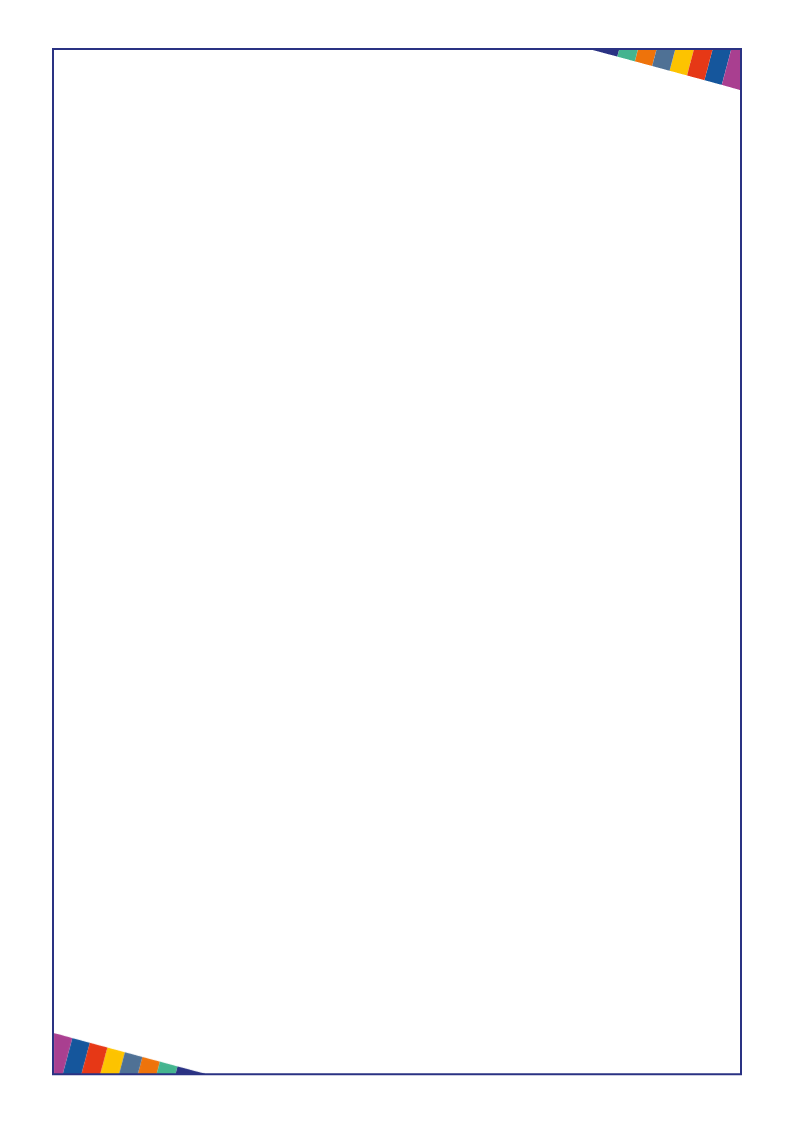 Министерство образования и молодежной политики Свердловской областиГосударственное автономное профессиональное образовательное учреждение Свердловской области «Уральский колледж технологий и предпринимательства»ОСНОВНАЯ ПРОФЕССИОНАЛЬНАЯ  ОБРАЗОВАТЕЛЬНАЯ ПРОГРАММА «ПРОФЕССИОНАЛИТЕТ»Среднее профессиональное образованиеОбразовательная программаподготовки квалифицированных рабочих, служащихпрофессия 15.01.05 Сварщик (ручной и частично механизированной сварки (наплавки)На базе основного общего образованияКвалификация выпускника:сварщик ручной дуговой сварки плавящимся покрытым электродом2023 годСодержаниеРаздел 1. Общие положения	3Раздел 2. Общая характеристика образовательной программы с учетом сетевой формы реализации программы	5Раздел 3. Характеристика профессиональной деятельности выпускника	6Раздел 4. Планируемые результаты освоения образовательной программы	74.1. Общие компетенции	74.2. Профессиональные компетенции	11Раздел 5. Структура образовательной программы	205.1. Учебный план	215.2. План обучения на предприятии (на рабочем месте)	225.3. Календарный учебный график	245.4. Рабочая программа воспитания	255.5. Календарный план воспитательной работы	25Раздел 6. Условия реализации образовательной программы	266.1. Требования к материально-техническому обеспечению образовательной программы	266.2. Требования к учебно-методическому обеспечению образовательной программы	496.3. Требования к практической подготовке обучающихся	506.4. Требования к организации воспитания обучающихся	516.5. Требования к кадровым условиям реализации образовательной программы	526.6. Требования к финансовым условиям реализации образовательной программы	52Раздел 7. Формирование оценочных материалов для проведения государственной итоговой аттестации	53Приложение 1. Матрица компетенции выпускникаПриложение 2. Рабочие программы профессиональных модулейПриложение 3. Рабочие программы учебных дисциплинПриложение 4. Рабочая программа воспитанияПриложение 5. Содержание ГИАПриложение 6. Дополнительный профессиональный блокРаздел 1. Общие положения1.1. Настоящая ОПОП-П по профессии 15.01.05 Сварщик (ручной и частично механизированной сварки (наплавки) разработана на основе федерального государственного образовательного стандарта среднего профессионального образования по профессии 15.01.05 Сварщик (ручной и частично механизированной сварки (наплавки), утвержденного Приказом Минпросвещения России от 29.01.2016 г. № 50, зарегистрирован в Минюсте РФ от 24 февраля 2016 г., рег. № 41197; внесены изменения приказом Минобрнауки РФ от 14 сентября 2016 № 193, п. 8; приказом Минпросвещения России от 17.12.2020 № 747, п.2; от 01.09.2022 № 796, п.39. (далее –ФГОС, ФГОС СПО).ОПОП-П определяет рекомендованный объем и содержание среднего профессионального образования по профессии 15.01.05 Сварщик (ручной и частично механизированной сварки (наплавки), планируемые результаты освоения образовательной программы, условия образовательной деятельности.ОПОП-П разработана для реализации образовательной программы на базе основного общего образования образовательной организацией на основе требований федерального государственного образовательного стандарта среднего общего образования и ФГОС СПО с учетом получаемой профессии. При разработке образовательной программы учитывают реализацию общеобразовательных дисциплин на протяжении всего срока обучения по образовательной программе.1.2. Нормативные основания для разработки ПОП-П:Общие:Федеральный закон от 29 декабря 2012 г. №273-ФЗ «Об образовании 
в Российской Федерации»;Приказ Министерства образования и науки РФ от 29 января 2016 г. номер 50 «Об утверждении федерального государственного образовательного стандарта среднего профессионального образования по профессии 15.01.05 Сварщик (ручной и частично механизированной сварки (наплавки)», (с изменениями и дополнениями) от:14 сентября 2016 г., 17 декабря 2020 г., 1 сентября 2022 г.;Приказ Министерства просвещения Российской Федерации от 24.08.2022 № 762 «Об утверждении Порядка организации и осуществления образовательной деятельности по образовательным программам среднего профессионального образования»;Приказ Минпросвещения России от 08 ноября 2021 г. № 800 (ред, от 05.05.2022) «Об утверждении Порядка проведения государственной итоговой аттестации 
по образовательным программам среднего профессионального образования»;Приказ Минобрнауки России № 885, Минпросвещения России № 390 
от 5 августа 2020 г. «О практической подготовке обучающихся» (вместе с «Положением о практической подготовке обучающихся»;Приказ Министерства труда и социальной защиты Российской Федерации от 03.12. 2015г. № 976н «Об утверждении профессионального стандарта «Специалист по неразрушающему контролю»»; Приказ Министерства труда и социальной защиты Российской Федерации от 28 ноября 2013 г. N 701н «Об утверждении профессионального стандарта "Сварщик"», (с изменениями и дополнениями) от 12.12.2016г., 10.01.2017г.;Постановление Правительства РФ от 13 октября 2020 г. N 1681 «О целевом обучении по образовательным программам среднего профессионального и высшего образования» (с изменениями и дополнениями);Приказ Министерства просвещения Российской Федерации от 14.07.2023 № 534 «Об утверждении Перечня профессий рабочих, должностей служащих, по которым осуществляется профессиональное обучение» (Зарегистрирован 14.08.2023 № 74776).1.3. Перечень сокращений, используемых в тексте ОПОП-П:ФГОС СПО – федеральный государственный образовательный стандарт среднего профессионального образования;ОПОП-П –основная профессиональная образовательная программа «Профессионалитет»; ОК – общие компетенции;ПК – профессиональные компетенции;ЛР – личностные результаты;ПС – профессиональный стандарт,ОТФ – обобщенная трудовая функция;ТФ – трудовая функция;СГ – социально-гуманитарный цикл;ОП –общепрофессиональный цикл/общепрофессиональная дисциплина;П – профессиональный цикл;МДМ – междисциплинарный модуль;ПМ – профессиональный модуль;МДК – междисциплинарный курс;ДЭ – демонстрационный экзамен;ЦОК – цифровой образовательный контент;ПА – промежуточная аттестация;ДЭ – демонстрационный экзамен;ГИА – государственная итоговая аттестация;ДПБ – дополнительный профессиональный блок;ОПБ – обязательный профессиональный блок;КОД – комплект оценочной документации;ЦПДЭ – центр проведения демонстрационного экзамена.Раздел 2. Общая характеристика образовательной программы с учетом сетевой формы реализации программыПрограмма сочетает обучение в образовательной организации и на рабочем месте в организации или на предприятии с широким использованием в обучении цифровых технологий.Квалификация, присваиваемая выпускникам образовательной программы: «сварщик ручной дуговой сварки плавящимся покрытым электродом».Выпускник образовательной программы по квалификации «сварщик ручной дуговой сварки плавящимся покрытым электродом» осваивает следующие виды деятельности: Проведение подготовительных, сборочных операций перед сваркой, зачистка и контроль сварных швов после сварки; Ручная дуговая сварка (наплавка, резка) плавящимся покрытым электродом. Направленность образовательной программы, при сетевой форме реализации программы, конкретизирует содержание образовательной программы путем ориентации на следующий вид деятельности:Получение образования по профессии допускается только в профессиональной образовательной организации или образовательной организации высшего образования.Форма обучения: очная.Объем программы по освоению программы среднего профессионального образования на базе основного общего образования с одновременным получением среднего общего образования по квалификации: «мастер инженерных систем жилищно- коммунального хозяйства» – 2952 академических часов, со сроком обучения 1 год 10 месяцев.Раздел 3. Характеристика профессиональной деятельнос- ти  выпускника3.1. Область профессиональной деятельности выпускников: изготовление, реконструкция, монтаж, ремонт и строительство конструкций различного назначения с применением ручной и частично механизированной сварки (наплавки) во всех пространственных положениях сварного шва.3.2. Матрица компетенций выпускника как совокупность результатов обучения взаимосвязанных между собой ОК и ПК, которые должны быть сформированы 
у обучающегося по завершении освоения основной профессиональной образовательной программы Профессионалитета, представлена в Приложении 1.3.3. Профессиональные модули формируются в соответствии с выбранными видами деятельности.Раздел 4. Планируемые результаты освоения образова-тельной программы4.1. Общие компетенции4.2. Профессиональные компетенцииРаздел 5.  Структура образовательной программы5.1.  Учебный план5.1.1.  Учебный план по программе подготовки квалифицированных рабочих, служащих (ППКРС)5.1.2. Обоснование распределения часов вариативной части ОПОП-П5.2. План обучения на предприятии (на рабочем месте) 5.3.  Календарный учебный график5.3.1. По программе подготовки квалифицированных рабочих, служащихГрафик учебного процесса по неделям (с учетом интенсификации на 40%)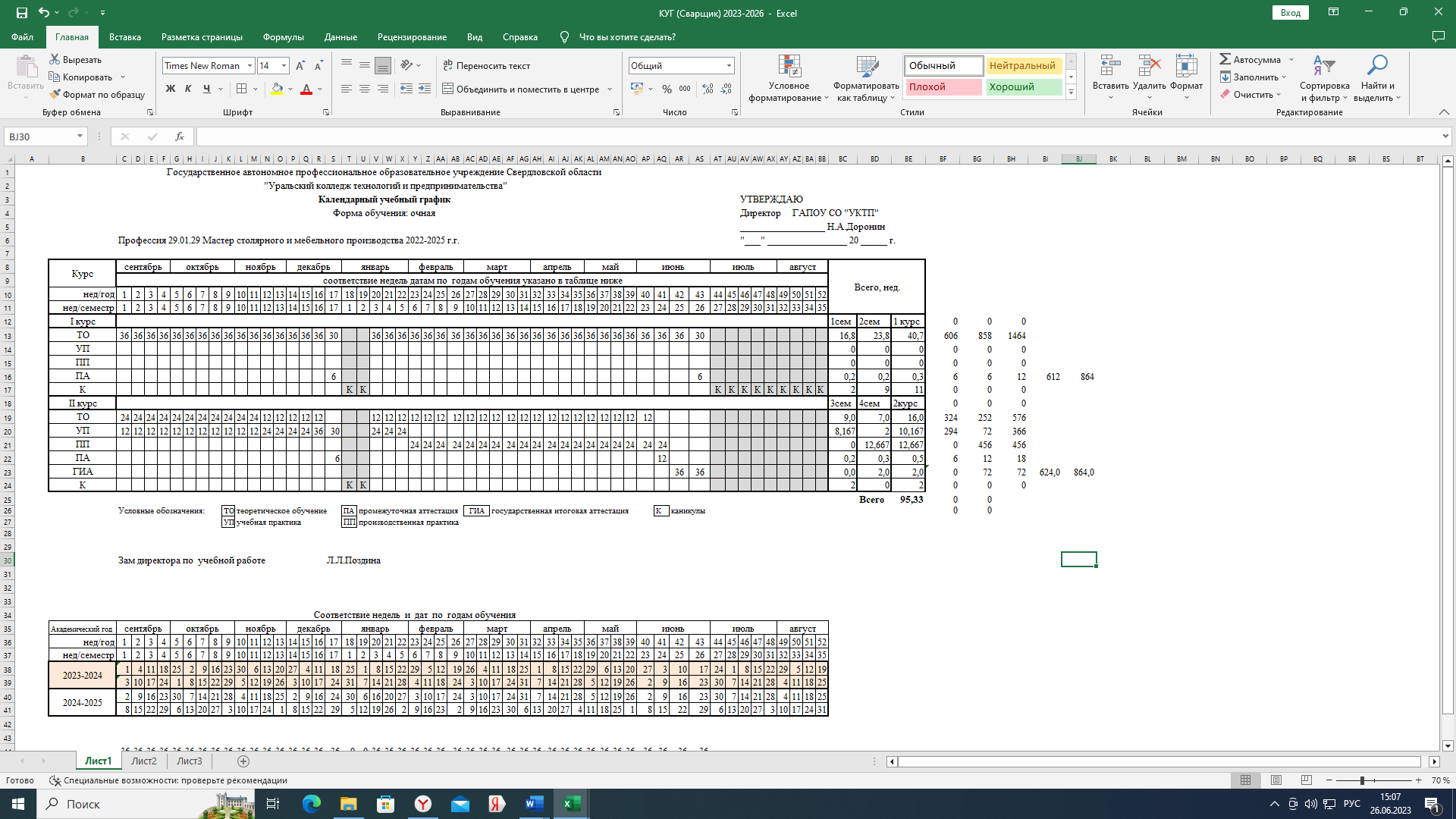 Сводные данные по бюджету времени (в неделях)5.4.  Рабочая программа воспитания5.4.1. Цель и задачи воспитания, обучающихся при освоении ими образовательной программы:Цель рабочей программы воспитания – создание организационно-педагогических условий 
для формирования личностных результатов обучающихся, проявляющихся в развитии их позитивных чувств и отношений к российским гражданским (базовым, общенациональным) нормам и ценностям, закреплённым в Конституции Российской Федерации, с учетом традиций и культуры субъекта Российской Федерации, деловых качеств квалифицированных рабочих, служащих/специалистов среднего звена, определенных отраслевыми требованиями (корпоративной культурой).Задачи: – формирование единого воспитательного пространства, создающего равные условия 
для развития обучающихся профессиональной образовательной организации;– организация всех видов деятельности, вовлекающей обучающихся в общественно-ценностные социализирующие отношения;– формирование у обучающихся профессиональной образовательной организации общих ценностей, моральных и нравственных ориентиров, необходимых для устойчивого развития государства;– усиление воспитательного воздействия благодаря непрерывности процесса воспитания.5.4.2.  Рабочая программа воспитания представлена в приложении 4.5.5.  Календарный план воспитательной работыКалендарный план воспитательной работы представлен в приложении 4.Раздел 6. Условия реализации образовательной программы6.1. Требования к материально-техническому обеспечению образовательной программы6.1.1. Специальные помещения представляют собой учебные аудитории для проведения занятий всех видов, предусмотренных образовательной программой, в том числе групповых и индивидуальных консультаций, текущего контроля и промежуточной аттестации, а также помещения для самостоятельной и воспитательной работы, мастерские 
и лаборатории, оснащенные оборудованием, техническими средствами обучения 
и материалами, учитывающими требования стандартов.Перечень специальных помещенийКабинеты:ИсторииТехнического черчения и инженерной графикиЭлектротехникиИностранного языка Экономики и социально – экономических дисциплин            Теоретических основ сварки и резки металлаОхраны труда и безопасности жизнедеятельности.Информатики и цифровых технологий.Лаборатории:Лаборатория испытания материалов и контроля качества сварных соединенийМастерские: Сварочных работОбработки металлаСпортивный комплексЗалы:– библиотека, читальный зал с выходом в интернет;– актовый зал.6.1.2. Материально-техническое оснащение кабинетов, лабораторий, мастерских и баз практики по профессии. Образовательная организация для реализации  программы по профессии 15.01.05 Сварщик (ручной и частично механизированной сварки (наплавки)), располагает материально-технической базой, обеспечивающей проведение всех видов дисциплинарной и междисциплинарной подготовки, лабораторной, практической работы обучающихся, предусмотренных учебным планом и соответствующей действующим санитарным и противопожарным правилам и нормам в разрезе выбранных траекторий. Минимально необходимый для реализации ООП перечень материально-технического обеспечения включает в себя: 6.1.2.1. Оснащение кабинетовКабинет «Истории»Кабинет «Технического черчения и инженерной графики»Кабинет «Электротехники»Кабинет «Иностранного языка»Кабинет «Экономики»Кабинет «Теоретических основ сварки и резки металла»Кабинет «Охраны труда и безопасности жизнедеятельности»Кабинет «Информатики и цифровых технологий»6.1.2.2. Оснащение помещений, задействованных при организации самостоятельной и воспитательной работы.Кабинет «Самостоятельной работы» Кабинет «Педагогов -организаторов» Кабинет «Педагога -психолога» 6.1.2.3. Оснащение лабораторий Лаборатория «Испытания материалов и контроля качества сварных соединений»6.1.2.4. Оснащение мастерскихМастерская «Сварочных работ»Мастерская «Обработки металла»6.1.2.5. Оснащение баз практикРеализация образовательной программы предполагает обязательную учебную 
и производственную практику.Учебная практика реализуется в мастерских профессиональной образовательной организации и в организациях строительного профиля и требует наличия оборудования, инструментов, расходных материалов, обеспечивающих выполнение всех видов работ, определенных содержанием программ профессиональных модулей, в том числе оборудования и инструментов, используемых при проведении чемпионатов профессионального мастерства и указанных в инфраструктурных листах конкурсной документации. Производственная практика реализуется в организациях строительного профиля, обеспечивающих деятельность обучающихся в профессиональной области изготовление, реконструкция, монтаж, ремонт и строительство конструкций различного назначения с применением ручной и частично механизированной сварки (наплавки) во всех пространственных положениях сварного шва.Оборудование предприятий и технологическое оснащение рабочих мест производственной практики соответствует содержанию профессиональной деятельности и дает возможность обучающемуся овладеть профессиональными компетенциями по видам деятельности, предусмотренными программой, 
с использованием современных технологий, материалов и оборудования.Наименование рабочего места, участка «Строительная площадка. Рабочее место сварщика (сварочный пост).6.1.3.	Допускается замена оборудования его виртуальными аналогами.6.2. Требования к учебно-методическому обеспечению образовательной программы6.2.1. Библиотечный фонд образовательной организации укомплектован печатными изданиями и электронными изданиями по каждой дисциплине (модулю) 
из расчета не менее 0,25 экземпляра каждого из изданий, указанных в рабочих программах дисциплин (модулей) в качестве основной литературы, на одного обучающегося из числа лиц, одновременно осваивающих соответствующую дисциплину (модуль).В случае наличия электронной информационно-образовательной среды допускается замена печатного библиотечного фонда предоставлением права одновременного доступа 
не менее 25 процентов обучающихся к цифровой (электронной) библиотеке.Обучающимся обеспечен доступ (удаленный доступ), при применении электронного обучения, дистанционных образовательных технологий, 
к современным профессиональным базам данных и информационным справочным системам, состав которых определяется в рабочих программах дисциплин (модулей) и подлежит обновлению (при необходимости).Образовательная программа обеспечена учебно-методической документацией по всем учебным дисциплинам (модулям).6.2.2. Обучающиеся инвалиды и лица с ограниченными возможностями здоровья обеспечены адаптированными печатными и электронными учебными изданиями.6.2.3. Перечень лицензионного и свободно распространяемого программного обеспечения, в том числе отечественного производства. 6.3. Требования к практической подготовке обучающихся6.3.1. Практическая подготовка при реализации образовательной  программы среднего профессионального образования направлена на совершенствование модели практико-ориентированного обучения, усиление роли работодателей при подготовке квалифицированных рабочих, служащих путем расширения компонентов (частей) образовательных программ, предусматривающих моделирование условий, непосредственно связанных с будущей профессиональной деятельностью, а также обеспечения условий для получения обучающимися практических навыков и компетенций, соответствующих требованиям, предъявляемым работодателями к квалификациям специалистов, рабочих.6.3.2. Образовательная организация самостоятельно проектирует реализацию образовательной программы и ее отдельных частей (дисциплины, междисциплинарные модули, междисциплинарные курсы, профессиональные модули, практика и другие компоненты) совместно с работодателем (профильной организацией) в форме практической подготовки с учетом требований ФГОС СПО и специфики получаемой профессии.6.3.3. Образовательная деятельность в форме практической подготовки:реализуется на рабочем месте предприятия работодателя (профильной организации) при проведении практических и лабораторных занятий, выполнении курсового проектирования, всех видов практики и иных видов учебной деятельности;предусматривает демонстрацию практических навыков, выполнение, моделирование обучающимися определенных видов работ для решения практических задач, связанных с будущей профессиональной деятельностью в условиях, приближенных 
к реальным производственным;может включать в себя отдельные лекции, семинары, мастер-классы, которые предусматривают передачу обучающимся учебной информации, необходимой 
для последующего выполнения работ, связанных с будущей профессиональной деятельностью.6.3.4. Образовательная деятельность в форме практической подготовки организована на всех курсах обучения, охватывая дисциплины, междисциплинарные модули, профессиональные модули, все виды практики, предусмотренные учебным планом образовательной программы.           6.3.5. Практическая подготовка организуется в учебных лабораториях и мастерских, учебных базах практики и иных структурных подразделениях образовательной организации, а также в специально оборудованных помещениях (рабочих местах) профильных организаций на основании договора о практической подготовке обучающихся, заключаемого между образовательной организацией и профильной организацией (работодателем).6.3.6. Результаты освоения образовательной программы (ее отдельных частей) оцениваются в рамках промежуточной и государственной итоговой аттестации, организованных в форме демонстрационного экзамена профильного уровня, в том числе на рабочем месте работодателя (профильной организации).6.4. Требования к организации воспитания обучающихся 6.4.1. Воспитание обучающихся при освоении ими основной образовательной программы осуществляется на основе включаемых в настоящую образовательную программу рабочей программы воспитания и календарного плана воспитательной работы (приложение 4).6.4.2. В разработке рабочей программы воспитания и календарного плана воспитательной работы принимают участие советы обучающихся, советы родителей, представители работодателей и (или) их объединений (при их наличии).6.5. Требования к кадровым условиям реализации образовательной программы6.5.1. Реализация образовательной программы обеспечивается педагогическими работниками образовательной организации, а также лицами, привлекаемыми к реализации образовательной программы на иных условиях, в том числе из числа руководителей 
и работников организаций, направление деятельности которых соответствует области профессиональной деятельности изготовление, реконструкция, монтаж, ремонт и строительство конструкций различного назначения с применением ручной и частично механизированной сварки (наплавки) во всех пространственных положениях сварного шва, и имеющими стаж работы в данной профессиональной области не менее трех лет.Квалификация педагогических работников образовательной организации отвечает квалификационным требованиям, указанным в квалификационных справочниках 
и (или) профессиональных стандартах (при наличии).Работники, привлекаемые к реализации образовательной программы, получают дополнительное профессиональное образование по программам повышения квалификации не реже одного раза в три года с учетом расширения спектра профессиональных компетенций, в том числе в форме стажировки в организациях, направление деятельности которых соответствует области профессиональной деятельности, указанной в пункте 1.15 ФГОС СПО, а также в других областях профессиональной деятельности и (или) сферах профессиональной деятельности при условии соответствия полученных компетенций требованиям к квалификации педагогического работника.Доля педагогических работников (в приведенных к целочисленным значениям ставок), имеющих опыт деятельности не менее трех лет в организациях, направление деятельности которых соответствует области профессиональной деятельности, указанной в пункте 1.15 ФГОС СПО, в общем числе педагогических работников, обеспечивающих освоение обучающимися профессиональных модулей образовательной программы, составляет 25 процентов.6.6. Требования к финансовым условиям реализации образовательной программы6.6.1. Расчеты нормативных затрат оказания государственных услуг 
по реализации образовательной программы.Расчеты нормативных затрат оказания государственных услуг по реализации образовательной программы осуществляются в соответствии с Перечнем и составом стоимостных групп профессий и специальностей по государственным услугам по реализации основных профессиональных образовательных программ среднего профессионального образования — программ подготовки квалифицированных рабочих, служащих, итоговые значения и величина составляющих базовых нормативов затрат по государственным услугам 
по стоимостным группам профессий и специальностей, отраслевые корректирующие коэффициенты и порядок их применения, утверждаемые Минпросвещения России 
ежегодно.Финансовое обеспечение реализации образовательной программы, определенное 
в соответствии с бюджетным законодательством Российской Федерации и Федеральным законом от 29 декабря 2012 № 273-ФЗ «Об образовании в Российской Федерации», включает в себя затраты на оплату труда преподавателей и мастеров производственного обучения 
с учетом обеспечения уровня средней заработной платы педагогических работников 
за выполняемую ими учебную (преподавательскую) работу и другую работу в соответствии 
с Указом Президента Российской Федерации от 7 мая 2012 г. № 597 «О мероприятиях 
по реализации государственной социальной политики».Раздел 7. Формирование оценочных материалов для проведения государственной итоговой аттестации 7.1. Государственная итоговая аттестация (далее – ГИА) является обязательной для образовательных организаций СПО. Она проводится по завершении всего курса обучения 
по направлению подготовки. В ходе ГИА оценивается степень соответствия сформированных компетенций выпускников требованиям ФГОС СПО.7.2. Выпускники, освоившие программы подготовки квалифицированных рабочих, служащих, сдают ГИА в форме демонстрационного экзамена.Государственная итоговая аттестация завершается присвоением квалификации квалифицированного рабочего, служащего: сварщик ручной дуговой сварки плавящимся покрытым электродом.7.3. Для государственной итоговой аттестации образовательной организацией разработана программа государственной итоговой аттестации и оценочные материалы.7.4. Содержание ГИА включает структуру оценочных материалов, комплекс требований и рекомендаций для проведения демонстрационного экзамена профильного уровня.Приложение 1к ОПОП-П по профессии15.01.05 Сварщик ручной и частично механизированной сварки (наплавки)Матрица компетенций выпускника 15.01.05 Сварщик ручной и частично механизированной сварки (наплавки)2023 г.Приложение 2. Программы профессиональных модулейПриложение 2.1к ОПОП-П по профессии15.01.05 Сварщик (ручной и частично механизированной сварки (наплавки)АннотацияРАБОЧАЯ ПРОГРАММА ПРОФЕССИОНАЛЬНОГО МОДУЛЯ«ПМ 01 Подготовительно-сварочные работы и контроль качества сварных швов после сварки»Обязательный профессиональный блок 2023г.1. ОБЩАЯ ХАРАКТЕРИСТИКА РАБОЧЕЙ ПРОГРАММЫПРОФЕССИОНАЛЬНОГО МОДУЛЯ«ПМ 01 Подготовительно-сварочные работы и контроль качества сварных швов после сварки»1.1. Цель и планируемые результаты освоения профессионального модуля В результате изучения профессионального модуля обучающийся должен освоить основной вид деятельности проведение подготовительных, сборочных операций перед сваркой, зачистка и контроль сварных швов после сварки и соответствующие ему общие компетенции и профессиональные компетенции:Перечень общих компетенцийПеречень профессиональных компетенций 1.1.3. В результате освоения профессионального модуля обучающийся должен:1.2. Количество часов, отводимое на освоение профессионального модуляВсего часов    448  в том числе в форме практической подготовки 292Из них на освоение МДК 144в том числе самостоятельная работа 0практики, в том числе учебная 252   производственная 0Промежуточная аттестация 82. Структура и содержание профессионального модуля2.1. Структура профессионального модуля Профессия 15.01.05 Сварщик (ручной и частично механизированной сварки (наплавки)3. УСЛОВИЯ РЕАЛИЗАЦИИ ПРОФЕССИОНАЛЬНОГО МОДУЛЯ3.1. Для реализации программы профессионального модуля предусмотрены следующие специальные помещения:Кабинет «Теоретических основ сварки и резки металла», оснащенный в соответствии с п. 6.1.2.1 образовательной программы по профессии 15.01.05 Сварщик (ручной и частично механизированной сварки (наплавки).Лаборатория испытания материалов и контроля качества сварных соединений, оснащенная в соответствии с п. 6.1.2.3 образовательной программы по профессии 15.01.05 Сварщик (ручной и частично механизированной сварки (наплавки).Мастерские: «Сварочных работ», «Обработки металла», оснащенные 
в соответствии с п. 6.1.2.4 образовательной программы по данной профессии.Оснащенные базы практики в соответствии с п 6.1.2.5 образовательной программы 
по профессии 15.01.05 Сварщик (ручной и частично механизированной сварки (наплавки).3.2. Информационное обеспечение реализации программыДля реализации программы библиотечный фонд образовательной организации имеет печатные и/или электронные образовательные и информационные ресурсы для использования в образовательном процессе. При формировании библиотечного фонда образовательной организации выбирается не менее одного издания из перечисленных ниже печатных изданий и (или) электронных изданий в качестве основного, при этом список может быть дополнен новыми изданиями.3.2.1. Основные печатные изданияОвчинников В.В. Подготовительно-сварочные работы: учебник для нач. проф. образования, Издательский центр «Академия», 2018 -208 с Овчинников В.В. Дефектация сварных швов и контроль качества сварных соединений: учебник для студ. учреждений сред. проф. образования / В.В. Овчинников, - 3-е изд., стер, - М.: Издательский центр «Академия», 2017 -224 с Овчинников В.В. Ручная дуговая сварка (наплавка, резка) плавящимся покрытым электродом: учебник для студ. учреждений сред. проф. образования / В.В. Овчинников, - 4-е изд., стер, - М.: Издательский центр «Академия», 2019 -208 с. Овчинников В.В.  Выполнение сварочных работ ручной электродуговой сваркой: учебник для студ. учреждений сред. проф. образования / В.В. Овчинников, - 2-е изд., испр, - М.: Издательский центр «Академия», 2018 -304 с. В.В. Овчинников. Технология производства сварных конструкций: учебник для студ. учреждений сред. проф. образования / В.В. Овчинников, -, М.: Издательский центр «Академия», 2018 - 272 с. 3.2.2. Основные электронные издания 1.	www.svarka.net 2.	www.weldering.com 3.	ГОСТ 2.312-72 Единая система конструкторской документации. Условные изображения и обозначения швов сварных соединений. 4.	ГОСТ 2601-84 Сварка металлов. Термины и определение основных понятий. 5.	ГОСТ 3242-79 Соединения сварные. Методы контроля качества. 6.	ГОСТ 5264-80. Ручная дуговая сварка. Соединения сварные. Основные типы, конструктивные элементы и размеры. 7.	ГОСТ 7512-82 Контроль неразрушающий. Соединения сварные. Радиографический метод. 8.	ГОСТ 14782-86 Контроль неразрушающий. Соединения сварные. Методы ультразвуковые. 9.	ГОСТ 16037-80 Соединения сварные стальных трубопроводов. Основные типы, конструктивные элементы и размеры. 10.	ГОСТ 20415-82 Контроль неразрушающий. Методы акустические. Общие положения. 11.	ГОСТ 20426-82 Контроль неразрушающий. Методы дефектоскопии радиационные. Область применения. 12.	ГОСТ 14771-76 Дуговая сварка в защитном газе. Соединения сварные. Основные типы, конструктивные элементы и размеры. 13.	ГОСТ 3.1705-81 Единая система технологической документации. Правила записи операций и переходов. Сварка3.2.3. Дополнительные источники 1. Б.С. Покровский Основы слесарного дела: учебник для студ. учреждений сред. проф. образования, Издательский центр «Академия», 2017 -256 с. 2. Производственно – технический журнал «Сварщик в России»: ООО «Центр трансфера технологий Института электросварки им. Е.О.  Патона», ООО «Специальные сварочные технологии». .Приложение 2.2к ОПОП-П по профессии15.01.05 Сварщик (ручной и частично механизированной сварки (наплавки)АннотацияРАБОЧАЯ ПРОГРАММА ПРОФЕССИОНАЛЬНОГО МОДУЛЯ«ПМ.02 Ручная дуговая сварка (наплавка, резка) плавящимся покрытым электродом»Обязательный профессиональный блок                                                               2023г.1. ОБЩАЯ ХАРАКТЕРИСТИКА РАБОЧЕЙ ПРОГРАММЫПРОФЕССИОНАЛЬНОГО МОДУЛЯ«ПМ 02 Ручная дуговая сварка (наплавка, резка) плавящимся покрытым электродом»1.1. Цель и планируемые результаты освоения профессионального модуля В результате изучения профессионального модуля обучающийся должен освоить основной вид деятельности ручная дуговая сварка (наплавка, резка) плавящимся покрытым электродом и соответствующие ему общие компетенции, и профессиональные компетенции:Перечень общих компетенций Перечень профессиональных компетенций 1.1.3. В результате освоения профессионального модуля обучающийся должен: 1.2. Количество часов, отводимое на освоение профессионального модуляВсего часов    672  в том числе в форме практической подготовки 598Из них на освоение МДК 122в том числе самостоятельная работа 0практики, в том числе учебная 108   производственная 432Промежуточная аттестация 102. Структура и содержание профессионального модуля2.1. Структура профессионального модуля Профессия 15.01.05 Сварщик (ручной и частично механизированной сварки (наплавки)3. УСЛОВИЯ РЕАЛИЗАЦИИ ПРОФЕССИОНАЛЬНОГО МОДУЛЯ3.1. Для реализации программы профессионального модуля предусмотрены следующие специальные помещения:Кабинет «Теоретических основ сварки и резки металла», оснащенный в соответствии с п. 6.1.2.1 образовательной программы по профессии 15.01.05 Сварщик (ручной и частично механизированной сварки (наплавки).Лаборатория испытания материалов и контроля качества сварных соединений, оснащенная в соответствии с п. 6.1.2.3 образовательной программы по профессии 15.01.05 Сварщик (ручной и частично механизированной сварки (наплавки).Мастерские: «Сварочных работ», «Обработки металла», оснащенные 
в соответствии с п. 6.1.2.4 образовательной программы по данной профессии.Оснащенные базы практики в соответствии с п 6.1.2.5 образовательной программы 
по профессии 15.01.05 Сварщик (ручной и частично механизированной сварки (наплавки).3.2. Информационное обеспечение реализации программыДля реализации программы библиотечный фонд образовательной организации имеет печатные и/или электронные образовательные и информационные ресурсы для использования в образовательном процессе. При формировании библиотечного фонда образовательной организации выбирается не менее одного издания из перечисленных ниже печатных изданий и (или) электронных изданий в качестве основного, при этом список может быть дополнен новыми изданиями.3.2.1. Основные печатные издания1 Специальные способы сварки и резки: уч. пособие для студентов учреждений СПО/М.Д. Банов, В.В. Масаков, Н.П. Плюснина. – М.; ИЦ «Академия», 2019 – 208 с.2 Электрическая дуговая сварка: уч.пособие для студ. НПО /В.С. Виноградов. – М.: ИЦ «Академия», 2020 -208 с3 Сварка и резка металлов: учеб. пособие для нач. проф. образования /М.Д. Банов, Ю.В. Казаков, М.Г. Козулин и др.; под ред. Ю.В. Казакова. – М.; ИЦ «Академия», 2019 - 400 с.4 Технология электросварочных и газосварочных работ: учебник для нач. проф образования /В.В. Овчинников. – М.: ИЦ «Академия», 2019 – 320 с.5 Банов М.Д., Казаков Ю.В., Козулин М.Г. Сварка и резка материалов. – Москва:«Академия»,2020.3.2.2. Основные электронные издания 1 Электронный ресурс «Сварка», форма доступа: www.svarka-reska.ru–www.svarka.net,www.svarka-reska.ru  2 Сайт в интернете «Сварка и сварщик», форма доступа: www.weldering.com 3.2.3. Дополнительные источники 1. Маслов Б.Г. Сварочные работы. - М., ИЦ «Академия», 2019 - 240 с.2. Овчинников В.В. Технология электросварочных и газосварочных работ. Рабочая тетрадь. - М., ИЦ «Академия», 2012 - 80 с.3. Чебан В.А. Сварочные работы. - Ростов на Дону, Феникс, 2010 - 368 с.Приложение 3 Рабочие программы учебных дисциплинПриложение 3.1к ОПОП-П по профессии15.01.05 Сварщик (ручной и частично механизированной сварки (наплавки)АннотацияРАБОЧАЯ ПРОГРАММА УЧЕБНОЙ ДИСЦИПЛИНЫОП.01 Основы инженерной графики2023 г.1. ОБЩАЯ ХАРАКТЕРИСТИКА РАБОЧЕЙ ПРОГРАММЫ 
УЧЕБНОЙ ДИСЦИПЛИНЫ«ОП.01 Основы инженерной графики»1.1. Место дисциплины в структуре основной образовательной программы: Учебная дисциплина ОП.01 Основы инженерной графики является обязательной частью общепрофессионального цикла ОПОП-П в соответствии с ФГОС СПО по профессии 15.01.05 Сварщик (ручной и частично механизированной сварки (наплавки). Особое значение дисциплина имеет при формировании и развитии ОК 04 – ОК 06, ПК 1.1, ПК 1.2.1.2. Цель и планируемые результаты освоения дисциплины:В рамках программы учебной дисциплины обучающимися осваиваются умения 
и знания2. СТРУКТУРА И СОДЕРЖАНИЕ УЧЕБНОЙ ДИСЦИПЛИНЫ2.1. Объем учебной дисциплины и виды учебной работы3. УСЛОВИЯ РЕАЛИЗАЦИИ УЧЕБНОЙ ДИСЦИПЛИНЫ3.1. Для реализации программы профессионального модуля предусмотрены следующие специальные помещения:		Кабинет «Технического черчения и инженерной графики», оснащенный в соответствии с образовательной программой по профессии 15.01.05 «Сварщик (ручной и частично механизированной сварки (наплавки). 3.2. Информационное обеспечение реализации программыДля реализации программы библиотечный фонд образовательной организации имеет печатные и/или электронные образовательные и информационные ресурсы для использования в образовательном процессе. При формировании библиотечного фонда образовательной организации выбирается не менее одного издания из перечисленных ниже печатных изданий и (или) электронных изданий в качестве основного, при этом список может быть дополнен новыми изданиями.3.2.1. Основные печатные издания1.Бродский А.М. Инженерная графика (металлообработка): учебник для студ. учреждений сред. проф. образования/А.М.Бродский, Э.М. Фазлулин, В.А. Халдинов. – 16-е изд., стер. – М.: Издательский центр «Академия», 2020. – 400с. 3.2.2. Основные электронные издания 		1. Черчение. Практикум: Учебное пособие/Филонова А.Е. – Мн.: РИПО, 2020. – 104с. Режим доступа: https://znanium.com3.2.3. Дополнительные источники 1. Бродский А.М. Черчение (металлообработка): учебник для студ. учреждений сред. проф. образования/А.М.Бродский, Э.М. Фазлулин, В.А. Халдинов. – 14-е изд., стер. – М.: Издательский центр «Академия», 2018. – 400с. 		2.Васильева Л.С. Черчение (металлообработка): Практикум: учеб. пособие для нач. проф. образования/Л.С. Васильева. – 6-е изд., стер. – М.: Издательский центр «Академия», 2020. – 144с.		3.Ганенко А.П. Оформление текстовых и графических материалов при подготовке дипломных проектов, курсовых и письменных экзаменационных работ (требования ЕСКД): учебно-метод. пособие для студ.учреждений сред. проф. образования/А.П. Ганенко, М.И. Лапсарь. – 11-е изд., стер. – М.: Издательский центр «Академия», 2015. – 352с.		4.Феофанов А.Н. Основы машиностроительного черчения: учеб. пособие/А.Н. Феофанов. – 4-е изд., стер. – М.: Издательский центр «Академия», 2016. – 80с.	5.Феофанов А.Н. Чтение рабочих чертежей: учеб. пособие/А.Н. Феофанов. – 8-е изд., стер. – М.: Издательский центр «Академия», 2017. – 80с.		6.Чекмарев А.А. Справочник по черчению: учеб. пособие для студ. учреждений сред. проф. образования/А.А. Чекмарев, В.К. Осипов. – 7-е изд., испр. и доп. – М.: Издательский центр «Академия», 2020. – 352с.  Приложение 3.2к ОПОП-П по профессии15.01.05 Сварщик (ручной и частично механизированной сварки (наплавки)АннотацияРАБОЧАЯ ПРОГРАММА УЧЕБНОЙ ДИСЦИПЛИНЫОП.02 Основы электротехники2023 г.1. ОБЩАЯ ХАРАКТЕРИСТИКА РАБОЧЕЙ ПРОГРАММЫ 
УЧЕБНОЙ ДИСЦИПЛИНЫ«ОП.02 Основы электротехники1.1. Место дисциплины в структуре основной образовательной программы: Учебная дисциплина ОП.02 Основы электротехники является обязательной частью общепрофессионального цикла ОПОП-П в соответствии с ФГОС СПО по профессии 15.01.05 Сварщик (ручной и частично механизированной сварки (наплавки). Особое значение дисциплина имеет при формировании и развитии ОК 02, ОК 04, ОК 05. 1.2. Цель и планируемые результаты освоения дисциплины:В рамках программы учебной дисциплины обучающимися осваиваются умения 
и знания2. СТРУКТУРА И СОДЕРЖАНИЕ УЧЕБНОЙ ДИСЦИПЛИНЫ2.1. Объем учебной дисциплины и виды учебной работы3. УСЛОВИЯ РЕАЛИЗАЦИИ УЧЕБНОЙ ДИСЦИПЛИНЫ3.1 Для реализации программы учебной дисциплины предусмотрены следующие специальные помещения:		Кабинет «Электротехники», оснащенный в соответствии с образовательной программой по профессии 15.01.05 «Сварщик (ручной и частично механизированной сварки (наплавки). 3.2. Информационное обеспечение реализации программыДля реализации программы библиотечный фонд образовательной организации имеет печатные и/или электронные образовательные и информационные ресурсы для использования в образовательном процессе. При формировании библиотечного фонда образовательной организации выбирается не менее одного издания из перечисленных ниже печатных изданий и (или) электронных изданий в качестве основного, при этом список может быть дополнен новыми изданиями.3.2.1. Основные печатные издания1. Боев С.Г., Давыдова С.В., Грунёва А.А., Грунёва О.Б., Пархоменко А.В., Сергеев С.А. Теоретические основы электротехники. Основы теории электромагнитного поля. Учебное пособие для СПО. Старый Оскол: ООО «ТНТ», 2018. – 208 с.2. Синдеев Ю. Г. Электротехника с основами электроники : учеб. пособие  /  Ю. Г. Синдеев. – М. : Феникс, 2018. – 416 с.3.Данилов И. А. Общая электротехника с основами электроники : учеб. пособие для СПО и ВУЗов/ И.А. Данилов. – М.: Высш. шк., 2016. – 663 с.4. Зайцев, В. Е. Электротехника. Электроснабжение, электротехнология и электрооборудование строительных площадок : учеб. пособие для сред. проф. образования / В. Е. Зайцев, Т. А. Нестерова. – М. : Академия, 2018. – 128 с.5. Правила устройства электроустановок (ПУЭ) 7-ое издание (утв. приказом Минэнерго РФ от 8 июля 2002 г. N 204).3.2.2. Основные электронные издания   1.Электрик [Электронный ресурс], Режим доступа : electrik.org/elbook/site2.php.2.Электроснабжение и рациональное использование электроэнергии Электрик [Электронный ресурс], Режим доступа : http://www.kgau.ru/distance/2013/et2/007/gl12.htm3.2.3. Дополнительные источники 1. Основы промышленной электроники, Учебное пособие, Кушнер Д.А., 2020 2. Общая электротехника и электроника, Екутеч Р.И., Паранук А.А., Хрисониди В.А., 2019. 3. Основы электротехники, микроэлектроники и управления, Том 2, Учебное пособие для СПО, Комиссаров Ю.А., Гордеев Л.С., Вент Д.П., Бабокин Г.П., 2019. 4.Электротехника, электроника и схемотехника, Учебник и практикум для СПО, Миленина С.Л., 2019.Приложение 3.3к ОПОП-П по профессии15.01.05 Сварщик (ручной и частично механизированной сварки (наплавки)АннотацияРАБОЧАЯ ПРОГРАММА УЧЕБНОЙ ДИСЦИПЛИНЫОП.03 Основы материаловедения2023г.ОБЩАЯ ХАРАКТЕРИСТИКА РАБОЧЕЙ ПРОГРАММЫ УЧЕБНОЙ ДИСЦИПЛИНЫ«ОП.03 Основы материаловедения»1.1. Место дисциплины в структуре основной образовательной программы: Учебная дисциплина ОП.03 Основы материаловедения является обязательной частью общепрофессионального цикла ОПОП-П в соответствии с ФГОС СПО по профессии 15.01.05 Сварщик (ручной и частично механизированной сварки (наплавки). Особое значение дисциплина имеет при формировании и развитии ОК 01, ОК 02, ОК 04, ОК 05, ОК 06.1.2. Цель и планируемые результаты освоения дисциплины:В рамках программы учебной дисциплины обучающимися осваиваются умения 
и знания2. СТРУКТУРА И СОДЕРЖАНИЕ УЧЕБНОЙ ДИСЦИПЛИНЫ2.1. Объем учебной дисциплины и виды учебной работы3. УСЛОВИЯ РЕАЛИЗАЦИИ УЧЕБНОЙ ДИСЦИПЛИНЫ3.1 Для реализации программы учебной дисциплины предусмотрены следующие специальные помещения:		Кабинет «Теоретических основ сварки и резки металла», оснащенный в соответствии с образовательной программой по профессии 15.01.05 «Сварщик (ручной и частично механизированной сварки (наплавки). 3.2. Информационное обеспечение реализации программыДля реализации программы библиотечный фонд образовательной организации имеет печатные и/или электронные образовательные и информационные ресурсы для использования в образовательном процессе. При формировании библиотечного фонда образовательной организации выбирается не менее одного издания из перечисленных ниже печатных изданий и (или) электронных изданий в качестве основного, при этом список может быть дополнен новыми изданиями.3.2.1. Основные печатные издания		 1.Заплатин В.Н., Сапожников Ю.И., А.В. Дубов и др. Основы материаловедения (металлообработка): учеб.пособие для нач.проф.образования; под ред.В.Н.Заплатина. – 3-е изд., стер. – М.: Издательский центр «Академия», 2019. – 272с.  3.2.2. Основные электронные издания 		1.Материаловедение: Учебник / В.Т. Батиенков, Г.Г. Сеферов, А.Л. Фоменко, Г.Г. Сеферов; Под ред. В.Т. Батиенкова. - М.: НИЦ ИНФРА-М, 2020. - 151 с. – Режим доступа: https://znanium.com3.2.3. Дополнительные источники 		1.Адаскин А.М. Материаловедение (металлообработка): учеб. пособие для нач. проф. образования / А.М. Адаскин, В.М. Зуев. – 5-е изд., перераб. и доп. – М.: Издательский центр «Академия», 2020. – 288с.  		2.Лабораторный практикум по материаловедению в машиностроении и металлообработке: учеб. пособие для студ. учреждений сред. проф. образования/[В.Н. Заплатин, Ю.И. Сапожников, А.В. Дубов, Е.М. Духнеев]; под ред. В.Н. Заплатина. – 4-е изд., стер. – М.: Издательский центр «Академия», 2017. – 240 с.		3.Моряков О.С. Материаловедение: учебник для студ. учреждений сред. проф. образования /      О.С. Моряков. – 9-е изд., стер. - М.: Издательский центр «Академия», 2017. – 288с.		4.Соколова Е.Н. Материаловедение: Лабораторный практикум: учеб. пособие для студ. учреждений сред. проф. образования/Е.Н. Соколова, А.О. Борисова, Л.В. Давыденко. – 3-е изд., стер. – М.: Издательский центр «Академия», 2016. – 128 с.		5.Солнцев Ю.П. Материаловедение: учебник для студ. учреждений сред. проф. образования / Ю.П. Солнцев, С.А. Вологжанина. – М.: Издательский центр «Академия», 2020. – 496с. Приложение 3.4к ОПОП-П по профессии15.01.05 Сварщик (ручной и частично механизированной сварки (наплавки)АннотацияРАБОЧАЯ ПРОГРАММА УЧЕБНОЙ ДИСЦИПЛИНЫОП.04 Допуски и технические измерения2023 г.1. ОБЩАЯ ХАРАКТЕРИСТИКА РАБОЧЕЙ ПРОГРАММЫ 
УЧЕБНОЙ ДИСЦИПЛИНЫ«ОП.04 Допуски и технические измерения»1.1. Место дисциплины в структуре основной образовательной программы: Учебная дисциплина ОП.04 Допуски и технические измерения является обязательной частью общепрофессионального цикла ОПОП-П в соответствии с ФГОС СПО по профессии 15.01.05 Сварщик (ручной и частично механизированной сварки (наплавки). Особое значение дисциплина имеет при формировании и развитии ОК 02 – ОК 06, ПК 1.6, ПК 1.9.1.2. Цель и планируемые результаты освоения дисциплины:В рамках программы учебной дисциплины обучающимися осваиваются умения 
и знания2. СТРУКТУРА И СОДЕРЖАНИЕ УЧЕБНОЙ ДИСЦИПЛИНЫ  2.1. Объем учебной дисциплины и виды учебной работы3. УСЛОВИЯ РЕАЛИЗАЦИИ УЧЕБНОЙ ДИСЦИПЛИНЫ    3.1 Для реализации программы учебной дисциплины предусмотрены следующие специальные помещения:		Кабинет «Теоретических основ сварки и резки металла», оснащенный в соответствии с образовательной программой по профессии 15.01.05 «Сварщик (ручной и частично механизированной сварки (наплавки). 3.2. Информационное обеспечение реализации программыДля реализации программы библиотечный фонд образовательной организации имеет печатные и/или электронные образовательные и информационные ресурсы для использования в образовательном процессе. При формировании библиотечного фонда образовательной организации выбирается не менее одного издания из перечисленных ниже печатных изданий и (или) электронных изданий в качестве основного, при этом список может быть дополнен новыми изданиями.3.2.1. Основные печатные издания		1.Зайцев С.А. Допуски и технические измерения: Учебник для студ. учреждений СПО/С.А. Зайцев, А.Д. Куранов, А.Н. Толстов. – 6-е изд., стер. - М.: Издательский центр «Академия», 2017. – 304с.3.2.2. Дополнительные источники 		1.Багдасарова Т.А. Допуски и технические измерения: Лабораторно-практические работы: учеб. пособие для студ. учреждений сред. проф. образования/Т.А. Багдасарова. – 5-е изд., стер. – М.: Издательский центр «Академия», 2015. – 64с.		2.Метрология, стандартизация и сертификация в машиностроении: учебник для студ. учреждений сред. проф. образования/[С.А. Зайцев, А.Н. Толстов, Д.Д.  Грибанов, А.Д. Куранов]. - 4-е изд. испр. – М.: Издательский центр «Академия», 2020. – 288с.		3.Покровский Б.С. Технические измерения в машиностроении: учеб. пособие/Б.С. Покровский, Н.А. Евстигнеев. – 2-е изд., стер. – М.: Издательский центр «Академия», 2020. – 80с.Приложение 3.5к ОПОП-П по профессии15.01.05 Сварщик (ручной и частично механизированной сварки (наплавки)АннотацияРАБОЧАЯ ПРОГРАММА УЧЕБНОЙ ДИСЦИПЛИНЫОП05 Основы экономики2023 г.1. ОБЩАЯ ХАРАКТЕРИСТИКА РАБОЧЕЙ ПРОГРАММЫ 
УЧЕБНОЙ ДИСЦИПЛИНЫ«ОП05 Основы экономики»1.1. Место дисциплины в структуре основной образовательной программы: Учебная дисциплина ОП05 Основы экономики является обязательной частью общепрофессионального цикла ОПОП-П в соответствии с ФГОС СПО по профессии15.01.05 Сварщик (ручной и частично механизированной сварки (наплавки).Особое значение дисциплина имеет при формировании и развитии ОК 01, ОК 04, ОК 06, ОК 07, ОК08.1.2. Цель и планируемые результаты освоения дисциплины:В рамках программы учебной дисциплины обучающимися осваиваются умения 
и знания2. СТРУКТУРА И СОДЕРЖАНИЕ УЧЕБНОЙ ДИСЦИПЛИНЫ2.1. Объем учебной дисциплины и виды учебной работы3. УСЛОВИЯ РЕАЛИЗАЦИИ УЧЕБНОЙ ДИСЦИПЛИНЫ3.1. Для реализации программы профессионального модуля предусмотрены следующие специальные помещения:           Кабинет «Экономики и социально-экономических дисциплин», оснащенный в соответствии с п. 6.1.2.1 образовательной программы по профессии 15.01.05 Сварщик (ручной и частично механизированной сварки (наплавки).3.2. Информационное обеспечение реализации программыДля реализации программы библиотечный фонд образовательной организации имеет печатные и/или электронные образовательные и информационные ресурсы для использования в образовательном процессе. При формировании библиотечного фонда образовательной организации выбирается не менее одного издания из перечисленных ниже печатных изданий и (или) электронных изданий в качестве основного, при этом список может быть дополнен новыми изданиями.3.2.1. Основные печатные издания Гальперин.В.М., Юшков.Л.И., Моргунов, Микроэкономика: в 2-х /общая редакция. Экономическая школа. 2004. Гукасьян.Г.М., Бородина.Т.С. Экономическая теория. Практикум.\ Под общей редакцией канд. Экон. Наук доц. Г.М. Гукасьян. – М.: ИНФРА – М, 2001. – 151 с.  Гукасьян Г.М, Бородина.Т.С. Экономическая теория. Практикум. – М.: ИНФРА – М, 2003. – 123 с. Гражданский кодекс Российской Федерации (часть первая) от 30.11.1994г. № 51-ФЗ в редакции от 29.06.2009г. Гражданский кодекс Российской Федерации (часть вторая) от 26.01.1996г. № 14-ФЗ в редакции от 09.04.2009г.  Котерова Н.П. Экономика организации. Учебник (3-е изд., стер.) – М. Издательский центр «Академия». 2015г.288с. Основы экономики и управления: учеб. Под ред. Кожевникова.Н.Н.-4 е изд.- М: изд. Центр «Академия», 2007.-272с. Правовое обеспечение профессиональной деятельности: Учебник /Под ред. Д.О. Тузова, В.С. Аракчеева.- М.:ФОРУМ:ИНФРА– М, 2006.–384 с. Правовое обеспечение профессиональной деятельности: Учебное пособие / Под общ. ред. проф. А.Я. Капустина.-М.:Гардарини,2005.- 335 с.Трудовой кодекс Российской Федерации от 30.12.2001г. № 197-ФЗ в редакции от 07.05.2009г.Трудовое право Российской Федерации: Учебник / Д.Н. Алябьев и др. – М.: Изд-во ОМЕГА-Л, 2014.-424 с.Тыщенко А.И. Т 93 Правовое обеспечение профессиональной деятельно- сти: учебник/А.И. Тыщенко.— Ростов н/Д.: Феникс , 2007. — 252, [1] с. Хабибулин А.Г. Мурсалимов К.Р. Правовое обеспечение профессиональной деятельности: Учебник.- М. Издательский дом ФОРУМ, НИЦ ИНФАР-М, 2016 г.- 336с. Чернова Е.Г. Финансы, деньги, кредит: учеб. Пособие – М.: издательство Проспект. 2005.-208 сЧечевицына Л.Н. Хачадурова Е.Н Экономика организации: Учебное пособие, издательство «Феникс». 2020г. -382с. Чечевицына Л.Н. Экономика организации: практикум Учебное пособие – 2-е изд. испр.- Ростов на Дону, издательство «Феникс». 2020г. -254 с.  Экономика и управление в машиностроении. Под ред. Кожевникова Н.Н.- М: изд. Центр «Академия», 2007. - 208с.3.2.2. Основные электронные издания1.  Арсенова Е.В, Крюкова О.Г Экономика фирмы: схемы, определения, показатели: справочное пособие. М.: Магистр, ИНФРА, 20142. Шевчук Д.А. Ценообразование: Учеб. пособие. –М.: ГроссМедиа, РОСБУХ, 2008 https: //expert.ru/www.rcb.ru3. Азбука финансов http: //www.azbukafinansov.ru6. Библиотека Экономической школы http: //sei.e-stile.ru/ home3.2.3. Дополнительные источники Беляева О.А. Предпринимательское право: Учебное пособие /Под ред. В.Б. Ляндреса. М.: Юридическая фирма«Контракт»:ИНФРА-М,2006.-271с.Долинская В.В. Предпринимательское право: Учебник для студ. сред.  проф. учеб. заведений. -2 изд.- М. : Издательский центр«Академия»,2004.-208с.Жиделева В.Н., Ю.Н. Каптейн. Экономика предприятия. Учебное пособие. М., ИНФРА-М, .Зайцев Н.Л. Экономика промышленного предприятия. М., ИНФРА-М, .Зайцев Н.Л. Экономика организации. М., Экзамен, .Кейлер В.А.   Экономика   предприятия.   М.,      ИНФРА-М.  Новосибирск.  НГАЭиУ. Сибирское соглашение. .Новицкий П.И. Организация    производства    на    предприятиях.       М.,     финансы    и статистика, .Пястолов С.М. Анализ   финансово-хозяйственной   деятельности   предприятия.   М., Мастерство, .Райзберг Б.Л.,   Р.А.   Фатхутдинов.  Управление экономикой.  М., ЗАО     Бизнес-школа «Интел-Синтез», .Череданова Л.Н.  Основы экономики и предпринимательства. Москва АСDЕМА.2007г.Чечевицына Л.Н. Микроэкономика. Ростов-на-Дону; Феникс, .Швандара В.А. Экономика предприятия. Тесты, задачи, ситуации. М., ЮНИНИ, 2001г. Приложение 3.6к ОПОП-П по профессии15.01.05 Сварщик (ручной и частично механизированной сварки (наплавки)АннотацияРАБОЧАЯ ПРОГРАММА УЧЕБНОЙ ДИСЦИПЛИНЫОП.06 Безопасность жизнедеятельности2023 г.1. ОБЩАЯ ХАРАКТЕРИСТИКА РАБОЧЕЙ ПРОГРАММЫ 
УЧЕБНОЙ ДИСЦИПЛИНЫ«ОП.06 Безопасность жизнедеятельности»1.1. Место дисциплины в структуре основной образовательной программы: Учебная дисциплина ОП.06 Безопасность жизнедеятельности является обязательной частью общепрофессионального цикла ОПОП-П в соответствии с ФГОС СПО по профессии 15.01.05 Сварщик (ручной и частично механизированной сварки (наплавки). Особое значение дисциплина имеет при формировании и развитии ОК 01, ОК 02, ОК 04, ОК 07, ОК 08.1.2. Цель и планируемые результаты освоения дисциплины:В рамках программы учебной дисциплины обучающимися осваиваются умения и знания2. СТРУКТУРА И СОДЕРЖАНИЕ УЧЕБНОЙ ДИСЦИПЛИНЫ2.1. Объем учебной дисциплины и виды учебной работы3. УСЛОВИЯ РЕАЛИЗАЦИИ УЧЕБНОЙ ДИСЦИПЛИНЫ3.1. Для реализации программы учебной дисциплины предусмотрены следующие специальные помещения:Кабинет «Охраны труда и безопасности жизнедеятельности», оснащенный в соответствии с п. 6.1.2.1 образовательной программы по профессии 15.01.05 Сварщик (ручной и частично механизированной сварки (наплавки).3.2. Информационное обеспечение реализации программыДля реализации программы библиотечный фонд образовательной организации имеет печатные и электронные образовательные и информационные ресурсы для использования в образовательном процессе. При формировании библиотечного фонда образовательной организации выбирается не менее одного издания из перечисленных ниже печатных изданий и (или) электронных изданий в качестве основного, при этом список может быть дополнен новыми изданиями.3.2.1. Основные печатные изданияБочарова, Н. И. Педагогика дополнительного образования. Обучение выживанию : учебное пособие для среднего профессионального образования / Н. И. Бочарова, Е. А. Бочаров. — 2-е изд., перераб. и доп. — Москва : Издательство Юрайт, 2020. — 174 с. — (Профессиональное образование). — ISBN 978-5-534-08521-1. — Текст : электронный // ЭБС Юрайт [сайт]. — URL: https://urait.ru/bcode/454510Петров, С. В. Обеспечение безопасности образовательного учреждения : учебное пособие для среднего профессионального образования / С. В. Петров, П. А. Кисляков. — 2-е изд., испр. и доп. — Москва : Издательство Юрайт, 2020. — 179 с. — (Профессиональное образование). — ISBN 978-5-534-09774-0. — Текст : электронный // ЭБС Юрайт [сайт]. — URL: https://urait.ru/bcode/452983Резчиков, Е. А. Безопасность жизнедеятельности: учебник для среднего профессионального образования / Е. А. Резчиков, А. В. Рязанцева. — 2-е изд., перераб. и доп. — Москва : Издательство Юрайт, 2020. — 639 с. — (Профессиональное образование). — ISBN 978-5-534-13550-3. — Текст : электронный // ЭБС Юрайт [сайт]. — URL: https://urait.ru/bcode/465937Безопасность жизнедеятельности: учебник и практикум для среднего профессионального образования / С. В. Абрамова [и др.] ; под общей редакцией В. П. Соломина. — Москва : Издательство Юрайт, 2020. — 399 с. — (Профессиональное образование). — ISBN 978-5-534-02041-0. — Текст : электронный // ЭБС Юрайт [сайт]. — URL: https://urait.ru/bcode/450783.2.2. Дополнительные источники Суворова, Г. М. Методика обучения безопасности жизнедеятельности: учебное пособие для среднего профессионального образования / Г. М. Суворова, В. Д. Горичева. — 2-е изд., испр. и доп. — Москва: Издательство Юрайт, 2020. — 212 с. — (Профессиональное образование). — ISBN 978-5-534-09079-6. — Текст: электронный // ЭБС Юрайт [сайт]. — URL: https://urait.ru/bcode/452850Занько, Н. Г. Безопасность жизнедеятельности: учебник / Н. Г. Занько, К. Р. Малаян, О. Н. Русак. — 17-е изд., стер. — Санкт-Петербург : Лань, 2017. — 704 с. — ISBN 978-5- 8114-0284-7. — Текст: электронный // Лань : электронно-библиотечная система. — URL: https://e.lanbook.com/book/92617Приложение 3.7к ОПОП-П по профессии15.01.05 Сварщик (ручной и частично механизированной сварки (наплавки)АннотацияРАБОЧАЯ ПРОГРАММА УЧЕБНОЙ ДИСЦИПЛИНЫФК.00 Физическая культура2023 г.1. ОБЩАЯ ХАРАКТЕРИСТИКА РАБОЧЕЙ ПРОГРАММЫ 
УЧЕБНОЙ ДИСЦИПЛИНЫ«ФК.00 Физическая культура»1.1. Место дисциплины в структуре основной образовательной программы: Учебная дисциплина ФК.00 Физическая культура является обязательной частью профессионального цикла ОПОП-П в соответствии с ФГОС СПО по профессии 15.01.05 Сварщик (ручной и частично механизированной сварки (наплавки). Особое значение дисциплина имеет при формировании и развитии ОК 04, ОК 08.1.2. Цель и планируемые результаты освоения дисциплины:В рамках программы учебной дисциплины обучающимися осваиваются умения 
и знания2. СТРУКТУРА И СОДЕРЖАНИЕ УЧЕБНОЙ ДИСЦИПЛИНЫ2.1. Объем учебной дисциплины и виды учебной работы3. УСЛОВИЯ РЕАЛИЗАЦИИ УЧЕБНОЙ ДИСЦИПЛИНЫ3.1. Для реализации программы учебной дисциплины предусмотрены следующие специальные помещения:Образовательная организация для реализации учебной дисциплины "ФК.00 Физическая культура" располагает спортивной инфраструктурой, обеспечивающей проведение всех видов практических занятий, предусмотренных учебным планом.3.2. Информационное обеспечение реализации программыДля реализации программы библиотечный фонд образовательной организации имеет печатные или электронные образовательные и информационные ресурсы для использования в образовательном процессе. При формировании библиотечного фонда образовательной организации выбирается не менее одного издания из перечисленных ниже печатных изданий и (или) электронных изданий в качестве основного, при этом список может быть дополнен новыми изданиями.3.2.1. Основные печатные изданияБезбородов А.А. Физическая культура: практические занятия по баскетболу: учебное пособие / А.А. Безбородов, С.А. Безбородов. - Санкт-Петербург: Лань, 2023. – 112с.: ил.Журин А. В. Основы здоровья и здорового образа жизни студента: учебное пособие для СПЛ / А. В. Журин. - Санкт-Петербург: Лань, 2022. – 48с.: ил.Кузнецов В.С. Физическая культура: учебник / В.С. Кузнецов, Г.А. Колодницкий. – 3-е изд., стер. – М.: КНОРУС, 2019. – 256с. – (Среднее профессиональное образование)Письменский И.А. Физическая культура: учебник / И.А. Письменский, Ю.Н. Аллянов. – М.: Издательство Юрайт, 2018. – 193с.Яковлева В.И. Базовые и новые виды физкультурно-спортивной деятельности: подвижные и спортивные игры: учебное пособие для СПО / В.Н. Яковлева. – Санкт-Петербург: Лань, 2023. – 128с.: ил.Коновалов В. Л. Баскетбол: учебное пособие для СПЛ / В. Л. Коновалов, В. А. Погодин. – 2-е изд., стер. - Санкт-Петербург: Лань, 2023. – 84с.: ил.3.2.2. Дополнительные источники Бардамов Г.Б. Базовая подготовка к сдаче нормативов комплекса ГТО: учебное пособие для СПО / Г.Б. Бардамов, А.Г. Шаргаев, С.В. Бадлуева. - Санкт-Петербург: Лань, 2022. – 144с.: ил.Мелентьева Н. Н. Адаптивное физическое воспитание детей с нарушением зрения и слуха: учебное пособие для СПО / Н. Н. Мелентьева. - Санкт-Петербург: Лань, 2022. – 128с. Садовникова Л. А. Физическая культура для студентов, занимающихся в специальной медицинской группе: учебное пособие для СПО / Л. А. Садовникова. – 2-е изд., стер. - Санкт-Петербург: Лань, 2021. – 60с.: ил.Приложение 4к ОПОП-П по профессии15.01.05 Сварщик (ручной и частично механизированной сварки (наплавки)РАБОЧАЯ ПРОГРАММА ВОСПИТАНИЯ 2023 г.СОДЕРЖАНИЕ РАЗДЕЛ 1.  ПАСПОРТ РАБОЧЕЙ ПРОГРАММЫ ВОСПИТАНИЯРАЗДЕЛ 2.  ОЦЕНКА ОСВОЕНИЯ ОБУЧАЮЩИМИСЯ ОСНОВНОЙ 
                      ОБРАЗОВАТЕЛЬНОЙ ПРОГРАММЫ В ЧАСТИ ДОСТИЖЕНИЯ 
                      ЛИЧНОСТНЫХ РЕЗУЛЬТАТОВРАЗДЕЛ 3. ТРЕБОВАНИЯ К РЕСУРСНОМУ ОБЕСПЕЧЕНИЮ ВОСПИТАТЕЛЬНОЙ                         РАБОТЫРАЗДЕЛ 4.  КАЛЕНДАРНЫЙ ПЛАН ВОСПИТАТЕЛЬНОЙ РАБОТЫ 
РАЗДЕЛ 1. ПАСПОРТ РАБОЧЕЙ ПРОГРАММЫ ВОСПИТАНИЯРеализация рабочей программы воспитания (далее – РПВ) направлена, в том числе, на сохранение и развитие традиционных духовно-нравственных ценностей России: жизнь, достоинство, права и свободы человека, патриотизм, гражданственность, служение Отечеству ‎и ответственность за его судьбу, высокие нравственные идеалы, крепкая семья, созидательный труд, приоритет духовного над материальным, гуманизм, милосердие, справедливость, коллективизм, взаимопомощь ‎и взаимоуважение, историческая память 
и преемственность поколений, единство народов России. Данная РПВ разработана с учетом преемственности целей и задач программы воспитания для общеобразовательных организаций, одобренной решением Федерального учебно-методического объединения по общему образованию (утв. протоколом заседания УМО по общему образованию Минпросвещения России 
№ 2/20 от 02.06.2020 г.).При разработке формулировок личностных результатов учет требований Закона 
об образовании в части формирования у обучающихся чувства патриотизма, гражданственности, уважения к памяти защитников Отечества и подвигам Героев Отечества, закону и правопорядку, человеку труда и старшему поколению, взаимного уважения, бережного отношения к культурному наследию и традициям многонационального народа Российской Федерации, природе и окружающей среде, бережного отношения к здоровью, эстетических чувств и уважения к ценностям семьи, является обязательным.Соотношение перечня профессиональных модулей, учебных дисциплин 
и планируемых личностных результатов в ходе реализации 
образовательной программыРАЗДЕЛ 2. ОЦЕНКА ОСВОЕНИЯ ОБУЧАЮЩИМИСЯ ОСНОВНОЙ 
ОБРАЗОВАТЕЛЬНОЙ ПРОГРАММЫ В ЧАСТИ ДОСТИЖЕНИЯ ЛИЧНОСТНЫХ РЕЗУЛЬТАТОВ  Оценка достижения обучающимися личностных результатов проводится в ходе реализации рабочих программ по профессиональным модулям и учебным дисциплинам, предусмотренным настоящей ПОП-П СПО. Критерии оценки личностных результатов обучающихся: демонстрация интереса к будущей профессии;оценка собственного продвижения, личностного развития;положительная динамика в организации собственной учебной деятельности по результатам самооценки, самоанализа и коррекции ее результатов;ответственность за результат учебной деятельности и подготовки к профессиональной деятельности;проявление высокопрофессиональной трудовой активности;участие в исследовательской и проектной работе;участие в конкурсах профессионального мастерства, олимпиадах по профессии, викторинах, в предметных неделях;соблюдение этических норм общения при взаимодействии с обучающимися, преподавателями, мастерами и руководителями практики;конструктивное взаимодействие в учебном коллективе/бригаде;демонстрация навыков межличностного делового общения, социального имиджа;готовность к общению и взаимодействию с людьми самого разного статуса, этнической, религиозной принадлежности и в многообразных обстоятельствах;сформированность гражданской позиции; участие в волонтерском движении;  проявление мировоззренческих установок на готовность молодых людей к работе на благо Отечества;проявление правовой активности и навыков правомерного поведения, уважения к Закону;отсутствие фактов проявления идеологии терроризма и экстремизма среди обучающихся;отсутствие социальных конфликтов среди обучающихся, основанных на межнациональной, межрелигиозной почве;участие в реализации просветительских программ, поисковых, археологических, военно-исторических, краеведческих отрядах и молодежных объединениях; добровольческие инициативы по поддержки инвалидов и престарелых граждан;проявление экологической культуры, бережного отношения к родной земле, природным богатствам России и мира;демонстрация умений и навыков разумного природопользования, нетерпимого отношения к действиям, приносящим вред экологии;демонстрация навыков здорового образа жизни и высокий уровень культуры здоровья обучающихся;проявление культуры потребления информации, умений и навыков пользования компьютерной техникой, навыков отбора и критического анализа информации, умения ориентироваться в информационном пространстве;участие в конкурсах профессионального мастерства и в командных проектах; проявление экономической и финансовой культуры, экономической грамотности, а также собственной адекватной позиции по отношению к социально-экономической действительности.РАЗДЕЛ 3. ТРЕБОВАНИЯ К РЕСУРСНОМУ ОБЕСПЕЧЕНИЮ 
ВОСПИТАТЕЛЬНОЙ РАБОТЫРесурсное обеспечение воспитательной работы направлено на создание организационно-педагогических условий для осуществления воспитания обучающихся, 
в том числе инвалидов и лиц с ОВЗ, в контексте реализации образовательной программы. 3.1. Нормативно-правовое обеспечение воспитательной работыРабочая программа воспитания разрабатывается в соответствии 
с нормативно-правовыми документами федеральных органов исполнительной власти 
в сфере образования, требованиями ФГОС СПО, с учетом сложившегося опыта воспитательной деятельности и имеющимися ресурсами в профессиональной образовательной организации.Перечень локальных нормативных актов ПОО.3.2. Кадровое обеспечение воспитательной работы Для реализации рабочей программы воспитания образовательная организация укомплектована квалифицированными специалистами. Управление воспитательной работой обеспечивается кадровым составом, включающим: указываются должность 
и ФИО руководителя ПОО, который несёт ответственность за организацию воспитательной работы в профессиональной образовательной организации, указываются должности и ФИО ответственных за воспитание обучающихся лиц. Указываются дополнительные условия кадрового обеспечения воспитательной работы, а также возможные образовательные дефициты и план по их ликвидации. Поле заполняется при необходимости.3.3. Материально-техническое обеспечение воспитательной работы Указывают специальные помещения в соответствии с п. 6.1.2.2 основной части основной образовательной программы.3.4. Информационное обеспечение воспитательной работыИнформационное обеспечение процесса воспитания предполагает наличие 
в образовательной организации компьютерной и мультимедийной техники, средств связи, доступа к интернет-ресурсам и специализированного оборудования.Информационное обеспечение воспитания способствует организации:         - информирования о возможностях участия обучающихся в социально значимой деятельности;      -   информационной и методической поддержки реализации рабочей программы воспитания;      -   взаимодействия в удаленном доступе всех участников воспитательного процесса (обучающихся, педагогических работников, работодателей, родителей, общественности и др.).Реализация рабочей программы воспитания отражена на сайте образовательной организации.Указаны дополнительные условия материально-технического обеспечения воспитательной работы.Приложение 5к ОПОП-П по профессии 15.01.05 Сварщик (ручной и частично механизированной сварки (наплавки)СОДЕРЖАНИЕ 
ГОСУДАРСТВЕННОЙ ИТОГОВОЙ АТТЕСТАЦИИПО ПРОФЕССИИ15.01.05 Сварщик (ручной и частично механизированной сварки (наплавки)2023 годСОДЕРЖАНИЕСТРУКТУРА ОЦЕНОЧНЫХ МАТЕРИАЛОВ ДЛЯ ПРОВЕДЕНИЯ            ДЕМОНСТРАЦИОННОГО ЭКЗАМЕНА ПРОФИЛЬНОГО УРОВНЯКОМПЛЕКС ТРЕБОВАНИЙ И РЕКОМЕНДАЦИЙ 
                       ДЛЯ ПРОВЕДЕНИЯ ДЕМОНСТРАЦИОННОГО ЭКЗАМЕНА            ПРОФИЛЬНОГО УРОВНЯСТРУКТУРА ОЦЕНОЧНЫХ МАТЕРИАЛОВ ДЛЯ ПРОВЕДЕНИЯ ДЕМОНСТРАЦИОННОГО ЭКЗАМЕНА ПРОФИЛЬНОГО УРОВНЯДля выпускников, осваивающих ППКРС 15.01.05 Сварщик (ручной и частично механизированной сварки (наплавки) в рамках ФП «Профессионалитет», государственная итоговая аттестация в соответствии с ФГОС СПО проводится в форме демонстрационного экзамена профильного уровня.Структура оценочных материалов Оценочные материалы для проведения демонстрационного экзамена профильного уровня включают в себя комплект(ы) оценочной документации, варианты заданий и критерии оценивания. Структура комплекта оценочной документации Комплект оценочной документации (далее – КОД) включает следующие разделы:Комплекс требований для проведения демонстрационного экзамена.Перечень оборудования и оснащения, расходных материалов, средств 
обучения и воспитания.План застройки площадки демонстрационного экзамена.Требования к составу экспертных групп.Инструкции по технике безопасности.Образец задания.КОМПЛЕКС ТРЕБОВАНИЙ И РЕКОМЕНДАЦИЙ 
ДЛЯ ПРОВЕДЕНИЯ ДЕМОНСТРАЦИОННОГО ЭКЗАМЕНА ПРОФИЛЬНОГО УРОВНЯОрганизационные требования:Демонстрационный экзамен профильного уровня проводится с использованием КОД, включенных в программу ГИА.Задания демонстрационного экзамена доводятся до главного эксперта в день, 
предшествующий дню начала демонстрационного экзамена.Образовательная организация обеспечивает необходимые технические 
условия для обеспечения заданиями во время демонстрационного экзамена выпускников, членов ГЭК, членов экспертной группы.Демонстрационный экзамен проводится в Центре проведения демонстрационного экзамена (далее – ЦПДЭ), представляющем собой площадку, оборудованную и оснащенную в соответствии с КОД.ЦПДЭ располагается на территории образовательной организации, 
а при сетевой форме реализации образовательных программ — также на территории иной 
организации, обладающей необходимыми ресурсами для организации ЦПДЭ.Выпускники проходят демонстрационный экзамен в ЦПДЭ
в составе экзаменационных групп.Образовательная организация знакомит с планом проведения 
демонстрационного экзамена выпускников, сдающих демонстрационный экзамен, и лиц, 
обеспечивающих проведение демонстрационного экзамена, в срок не позднее 
чем за 5 (пять) рабочих дней до даты проведения экзамена.Количество, общая площадь и состояние помещений, предоставляемых для проведения демонстрационного экзамена, обеспечивает проведение 
демонстрационного экзамена в соответствии с КОД.Не позднее чем за один рабочий день до даты проведения демонстрационного 
экзамена главным экспертом проводится проверка готовности ЦПДЭ в присутствии членов 
экспертной группы, выпускников, а также технического эксперта, назначаемого 
организацией, на территории которой расположен ЦПДЭ, ответственного за соблюдение 
установленных норм и правил охраны труда и техники безопасности.Главным экспертом осуществляется осмотр ЦПДЭ, распределение обязанностей между членами экспертной группы по оценке выполнения заданий демонстрационного экзамена, 
а также распределение рабочих мест между выпускниками с использованием 
способа случайной выборки. Результаты распределения обязанностей между членами 
экспертной группы и распределения рабочих мест между выпускниками фиксируются 
главным экспертом в соответствующих протоколах.Выпускники знакомятся со своими рабочими местами под руководством главного эксперта, также повторно знакомятся с планом проведения демонстрационного экзамена, 
условиями оказания первичной медицинской помощи в ЦПДЭ. Факт ознакомления отражается главным экспертом в протоколе распределения рабочих мест.Допуск выпускников в ЦПДЭ осуществляется главным экспертом 
на основании документов, удостоверяющих личность.Образовательная организация обязана не позднее чем за один рабочий день до дня проведения демонстрационного экзамена уведомить главного эксперта об участии 
в проведении демонстрационного экзамена тьютора (ассистента). Содержание КОДКомпетенции, включённые в содержание КОД Требования к оцениваниюСхема перевода результатов демонстрационного экзамена 
из стобалльной шкалы в пятибалльную Учет в КОД условий для лиц с ограниченными возможностями здоровья и выпускников из числа детей-инвалидов и инвалидовДля выпускников из числа лиц с ограниченными возможностями здоровья
и выпускников из числа детей-инвалидов и инвалидов в КОД учитываются условия, позволяющие проводить демонстрационный экзамен профильного уровня с учетом особенностей и возможностей такой категории лиц.Приложение 6к ОПОП-П по профессии 15.01.05 Сварщик (ручной и частично механизированной сварки (наплавки)Дополнительный профессиональный блок по запросу работодателяНекоммерческое партнерство «Управление строительства «Атомстройкомплекс»Государственное автономное профессиональное образовательное учреждение Свердловской области «Уральский колледж технологий и предпринимательства»2023г.Содержание Раздел 1. Матрица компетенций выпускника (профессиональных и корпоративных компетенций), формируемых по запросу работодателя	3Раздел 2. Планируемые результаты освоения 
дополнительного профессионального блока 	7Раздел 3. Структура дополнительного профессионального блока	103.1. Учебный план 	103.2. План обучения на предприятии с учетом специфики 
требований конкретного производства 	113.3. Рабочая программа профессионального модуля	12Раздел 1. Матрица компетенций выпускника (профессиональных и корпоративных компетенций), ФОРМИРУЕМЫХ 
по запросу работодателя1. Матрица компетенций выпускника (далее – МК) с учетом единого подхода подготовки рабочих кадров представляет собой совокупность взаимосвязанных между собой общих 
и профессиональных компетенций, определенных ФГОС СПО, а также требований профессиональных стандартов (далее – ПС) или единых квалификационных справочников 
при отсутствии ПС и запросов организации-работодателя к квалификации специалиста, которые должны быть сформированы у обучающегося по завершении освоения ОПОП.2. МК разработана для профессии 15.01.05 Сварщик (ручной и частично механизированной сварки (наплавки) как результат освоения ОПОП, соответствующий требованиям запросам организаций, действующих в реальном секторе экономики.3. МК включает в себя профессиональную и надпрофессиональную части.4. Профессиональная часть МК представляет собой матрицу профессиональных компетенций выпускника, формируемых при освоении видов деятельности по запросу работодателя, и трудовых функций действующих профессиональных стандартов или иных документов.5. Надпрофессиональная часть МК представляет собой интеграцию ОК, заявленных 
ФГОС СПО, и заявляемых организацией-работодателем обобщенных поведенческих моделей специалиста на рабочем месте (корпоративная культура). 6. Краткое описание и характеристика показателей сформированности корпоративных компетенций приведены в приложении к модели компетенций.7. МК позволяет конструировать при помощи цифрового конструктора компетенций образовательные программы подготовки квалифицированных специалистов, рабочих и служащих, наиболее востребованных на региональном рынке труда в конкретном секторе экономики 
под запрос конкретных предприятий.Профессиональная часть матрицы компетенций выпускника по запросу работодателяОбозначения: ПС – профессиональный стандарт; ОТФ – обобщенная трудовая функция; ТФ – трудовая функция.Надпрофессиональная часть матрицы компетенций выпускника по запросу работодателяПриложение к матрице компетенций выпускникаХарактеристика корпоративных компетенцийТребуемый показатель выраженности корпоративной компетенцииРаздел 2. Планируемые результаты освоения дополнительного профессионального блока2.1. Профессиональные компетенции Раздел 3. Структура дополнительного 
профессионального блока3.1. Учебный план по программе подготовки квалифицированных рабочих, служащих (ППКРС)3.2. План обучения на предприятии с учетом специфики требований конкретного производстваПлан обучения на предприятии заполнен исходя из помещений для организации образовательного процесса на базе предприятия-партнера. Работодатель снабжает необходимым оборудованием, инструментами, расходными материалами, обеспечивающими выполнение всех видов работ, определенных содержанием программ профессиональных модулей.3.3. Рабочая программа профессионального модуляРАБОЧАЯ ПРОГРАММА ПРОФЕССИОНАЛЬНОГО МОДУЛЯ«ПМ 08 Дефектоскопия сварных швов»Дополнительный профессиональный блок2023 г.СОДЕРЖАНИЕ1. ОБЩАЯ ХАРАКТЕРИСТИКА РАБОЧЕЙ ПРОГРАММЫПРОФЕССИОНАЛЬНОГО МОДУЛЯ«ПМ 08 Дефектоскопия сварных швов»1.1. Цель и планируемые результаты освоения профессионального модуля В результате изучения профессионального модуля обучающийся должен освоить основной вид деятельности ВД 8 Дефектоскопия сварных швов и соответствующие ему общие компетенции и профессиональные компетенции:Перечень общих компетенций 1.1.2. Перечень профессиональных компетенций 1.1.3. В результате освоения профессионального модуля обучающийся должен: 1.2. Количество часов, отводимое на освоение профессионального модуляВсего часов - 108в том числе в форме практической подготовки - 56Из них на освоение МДК - 64в том числе самостоятельной работы - 0практики, в том числе учебной - 0   производственной 36Промежуточной  аттестации- 82. Структура и содержание профессионального модуля2.1. Структура профессионального модуля 15.01.05 Сварщик (ручной и частично механизированной сварки (наплавки)2.2. Тематический план и содержание профессионального модуля (ПМ)3. УСЛОВИЯ РЕАЛИЗАЦИИ ПРОФЕССИОНАЛЬНОГО МОДУЛЯ3.1. Для реализации программы профессионального модуля предусмотрены следующие специальные помещения:Кабинет «Теоретических основ сварки и резки металла», оснащенный в соответствии с п. 6.1.2.1 образовательной программы по профессии 15.01.05 Сварщик (ручной и частично механизированной сварки (наплавки)).Лаборатория «Испытания материалов и контроля качества сварных соединений», оснащенная в соответствии с п. 6.1.2.3 образовательной программы по 15.01.05 Сварщик (ручной и частично механизированной сварки (наплавки)).Мастерская «Сварочных работ», оснащенная в соответствии с п. 6.1.2.4 образовательной программы по данной профессии 15.01.05 Сварщик (ручной и частично механизированной сварки (наплавки)).Оснащенные базы практики в соответствии с п 6.1.2.5 образовательной программы 
по профессии 15.01.05 Сварщик (ручной и частично механизированной сварки (наплавки)).3.2. Информационное обеспечение реализации программыДля реализации программы библиотечный фонд образовательной организации имеет печатные и/или электронные образовательные и информационные ресурсы для использования в образовательном процессе. При формировании библиотечного фонда образовательной организации выбирается не менее одного издания из перечисленных ниже печатных изданий и (или) электронных изданий в качестве основного, при этом список может быть дополнен новыми изданиями.3.2.1. Основные печатные изданияАлешин Н.П. Физические методы неразрушающего контроля сварных соединений: - М: Машиностроение, 2020. – 575 с.;Быковский А.Б. Сварочное дело: Учебное пособие /А.Б. Быковский, В.А. Фролов, Б.А. Краснов. – М.: КНОРУС, 2020 – 272 с.;Гладков, Э. А. Автоматизация сварочных процессов : учебник / Э. А. Гладков, В. Н. Бродягин, Р. А. Перковский. - 3-е изд. - Москва : Издательство МГТУ им. Н. Э. Баумана, 2021. - 421 с;Дедюх Р.И. Технология сварочных работ. Сварка плавлением: Учебное пособие для СПО /Р.И. Дедюх - М.: Юрайт, 2020 – 169 с.;Дедюх Р.И. Материаловедение и технология конструкционных материалов: Технология сварки плавлением: Учебное пособие для СПО /Р.И. Дедюх - М.: Юрайт, 2020 – 169 с.;Катаев Р.Ф. Технология сварочных работ. Теория и технология контактной сварки: Учебное пособие для СПО /Р.Ф. Катаев, В.С. Милютин, М.Г. Близник - М.: Юрайт, 2020 – 146 с.;Лифиц И. М. Стандартизация, метрология и подтверждение соответствия: учебник для СПО — 11-е изд., перераб. и доп. Серия: Профессиональное образование — М.: Издательство Юрайт, 2019.;Маслов Б.Г. Производство сварных соединений: Учебник для СПО /Б.Г. Маслов, А.П. Выборнов. – 7-е изд., стереотип. – М.: Академия, 2015 – 288 с.;Овчинников В.В.  Дефектация сварных швов и контроль качества сварных соединений : учебник для студ. учреждений сред. проф. образования / В.В. Овчинников. – 2-е изд., стер. – М.: Издательский центр «Академия», 2021. – 224с. 3.2.2. Основные электронные издания      Статьи по сварочному оборудованию - https://www.tddoka.ru/articles/       Учебники, учебные пособия, справочники по профессии http://booktech.ru/books/svarka/svarka?page=11       Сварка, техническая литература - http://booktech.ru/books      Портал «Сварка. Резка. Металлообработка»– URL - http://www.autowelding.ru      Всё для надёжной сварки URL:  http://www.svarkainfo.ru/rus/lib/quolity/defectelimination      Учебники по сварке – URL:   http://electrogazosvarka.ru/      Всё сварочное оборудование российского производства( марки и характеристики)  URL - http://www.svarka.net/       Про сварку, пайку. Технология работ. – URL - http://www.prosvarky.ru/       Сайт молодых сварщиков. – URL - http://websvarka.ru/      ГОСТЫ по сварке – URL - http://www.gost-svarka.ru       Технологии, секреты, рецепты. Металлы и металлообработка – URL – http://techno.x51.ru      Группа Сварка и сварщик: всё про сварку. – URL - http://weldering.com/      Всё о сварке: способы, варианты, ТБ. – URL - http://moyasvarka.ru      Всё для сварки: описание и характеристики. – URL -  http://www.gazballon.ru      Сеть профессиональных контактов специалистов сварки– URL – http://weldzone.info       Всё о сварке: материалы, технология, оборудование -  http://expertsvarki.ru       Обработка металлов: слесарные работы и сварка. – URL -  http://mgplm.org          18.        Лазерная резка металла: технология, описание и применение, оборудование. –  URL - http://metallmaster.org/metalloobrabotka/lazernaya-rezka-metalla-tekhnologiya-ra.html            19.      Дефекты и контроль качества сварных соединений – URL - http://www.shtorm its.ru/defektyi-i-kontrol-kachestva-svarnyih-soedineniy            20.         Инструкция  (трубопроводы). РД 34 17.310-96 – URL http://lawru.info/dok/1996             21.        Электроды и их характеристики– URL -  www.drevniymir.ru             22.        Справочник металлопроката и металлообработки– URL - http://tutmet.ru/             23.        Справочные материалы по сварочному оборудованию– URL – http://sxteh.ru        Оборудование для наплавки– URL -  http://www.mash-technologia.ru         Дефектация и контроль качества сварных соединений– URL -  http://www.shtorm-its.ru/defektyi-i-kontrol-kachestva-svarnyih-soedineniy      Все о материалах и материаловедении// Маteriall.ru: URL -http://materiall.ru/      Материаловедение // Material Science Group: URL: www.materialscience.ru      Платков В.. Литература по Материалам и материаловедению // Мaterialu.com.: URL - http://materialu-adam.blogspot.com/      Электронный ресурс «Материаловедение». – URL -  http://www.materialcince.ru      Сайт для студентов и преподавателей по материаловедению  // twirpx.com: URL - http://www.twirpx.com/files/machinery/material      Электронный ресурс «Сварка», форма доступа: www.svarka-reska.ru ;www.svarka.net ;  www.svarka-reska.ru ;     Сайт в интернете «Сварка и сварщик», форма доступа: www.weldering.com Информационная система "Единое окно доступа к образовательным ресурсам" [Электронный ресурс]. - Режим доступа: http://window.edu.ru/Информационная системы доступа к электронным каталогам библиотек сферы образования и науки (ИС ЭКБСОН) [Электронный ресурс]. - Режим доступа: http://www.vlibrary.ru/3.2.3. Дополнительные источники Банов М.Д., Казаков Ю.В., Козулин М.Г и др. Сварка и резка металлов: учеб. пособие для нач. проф. образования .; под ред. Ю.В. Казакова. – М.; ИЦ «Академия», 2013. - 400 с.;Виноградов В.С. Электрическая дуговая сварка: уч.пособие для студ. НПО /.  – М.: ИЦ «Академия», 2013 -208 с;Маслов В.И. «Сварочные работы» для нач. проф.. образования учеб. пособие –  М.: ИЦ «Академия», 2015;Овчинников В.В. Технология электросварочных и газосварочных работ: учебник для нач. проф образования /. – М.: ИЦ «Академия», 2013. – 320 с.Пакет учебных элементов по профессии «Электросварщик ручной дуговой сварки» [Отрасль «Машиностроение. В 4-х ч.]. Ч1/ [Под общ. ред. С.А. Кайновой]. – М.: Новый учебник, 2004;Пакет учебных элементов по профессии «Электросварщик ручной дуговой сварки» [Отрасль «Машиностроение. В 4-х ч.]. ЧII/ [Под общ. ред. С.А. Кайновой]. – М.: Новый учебник, 2004;        Чернышев Г.Г. «Сварочное дело» Сварка и резка металлов для нач. проф. образования учеб. пособие /. –М.: ИЦ «Академия», 2015. -496.;       Чернышев Г.Г. «Основы теории сварки и термической резки металлов» Сварка и резка металлов для нач. проф.. образования учеб. пособие –М.: ИЦ «Академия», 2013.- 208 с.;Юхин Н. А. Дефекты сварных швов и соединении: учебнно-справочное пособие. – Издательство «Соуэло», Москва, 2007.Нормативные документы:1. Меры и образцы в области неразрушающего контроля: Л.С. Бабаджанов [идр.]: - М.: Сандартинформ, 2020. – 208 с. 1. ГОСТ 8.549-86 Государственная система обеспечения единства измерений (ГСИ);     2. ГОСТ Р 8.596-09 Государственная система обеспечения единства измерений. Метрологическое обеспечение измерительных систем. Основные положения;      3. РД 03-606-03Инструкция по визуальному и измерительному контролю;       4. EN 13018:2001 Неразрушающий контроль. Визуальный контроль. Часть 1. Общие принципы;       5. ISO 9712 Контроль неразрушающий.       6.   ЭОР Допуски и технические измерения нач. проф. образование М.: Издательский центр «Академия», 2021;.4. КОНТРОЛЬ И ОЦЕНКА РЕЗУЛЬТАТОВ ОСВОЕНИЯ 
ПРОФЕССИОНАЛЬНОГО МОДУЛЯ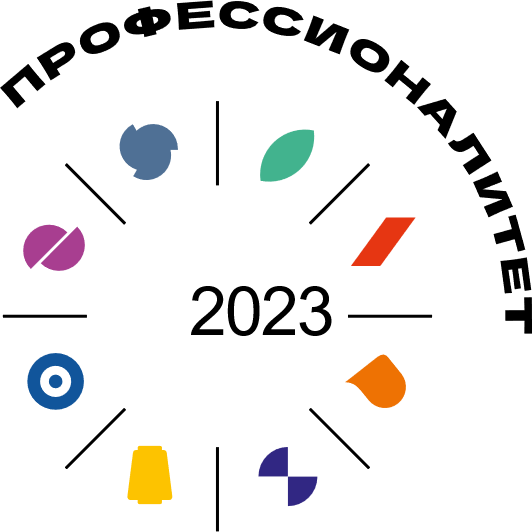 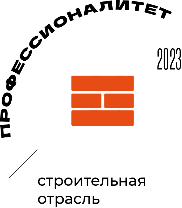 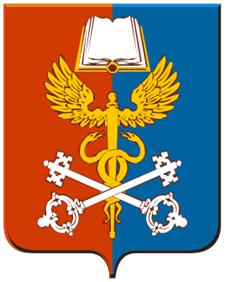 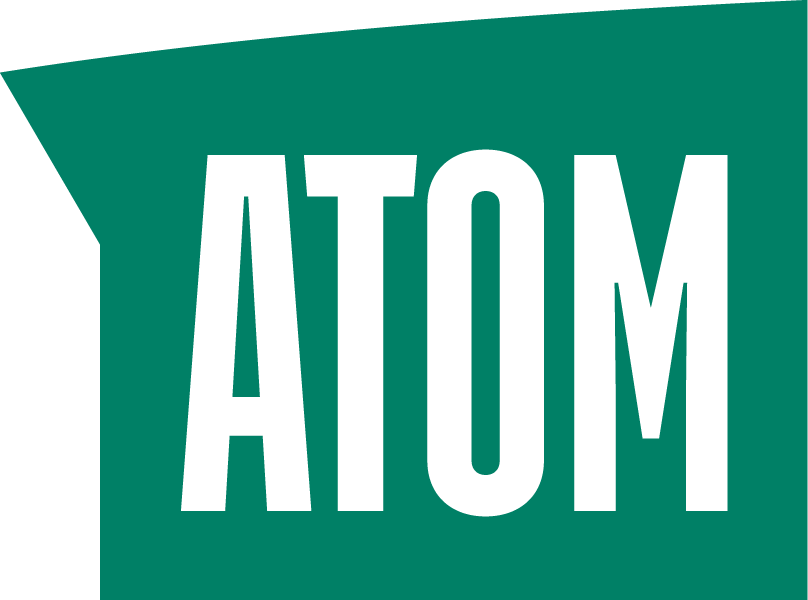 Одобрено протоколом педагогического совета:                        Протокол № 1 от 30.08.2023 г.реквизиты утверждающего документаУтверждено Приказом ГАПОУ СО «УКТП»                    Приказ № 47/ од – 1 от 30.08.2023 г.реквизиты утверждающего документаСогласовано с предприятием-работодателем НП «УС «Атомстройкомплекс»Директор по персоналу/                         /Г.А.Хабарова               должность                        подпись                ФИОНаименование направленности 
(в соответствии с квалификацией работодателя)Вид деятельности (по выбору) в соответствии с направленностьюВид деятельности, сформированный   совместно с работодателем НП «Управление строительства «Атомстройкомплекс» Вид деятельности, сформированный   совместно с работодателем НП «Управление строительства «Атомстройкомплекс» Дефектоскопия сварных швов (Цифровой модуль)Дефектоскопия сварных швов (Цифровой модуль)Код компетенцииФормулировка компетенцииКодЗнания, уменияОК 01Выбирать способы решения задач профессиональной деятельности применительно 
к различным контекстамУмения:ОК 01Выбирать способы решения задач профессиональной деятельности применительно 
к различным контекстамУо 01.01распознавать задачу и/или проблему 
в профессиональном и/или социальном контекстеОК 01Выбирать способы решения задач профессиональной деятельности применительно 
к различным контекстамУо 01.02анализировать задачу и/или проблему и выделять её составные частиОК 01Выбирать способы решения задач профессиональной деятельности применительно 
к различным контекстамУо 01.03определять этапы решения задачиОК 01Выбирать способы решения задач профессиональной деятельности применительно 
к различным контекстамУо 01.04выявлять и эффективно искать информацию, необходимую для решения задачи и/или проблемыОК 01Выбирать способы решения задач профессиональной деятельности применительно 
к различным контекстамУо 01.05составлять план деятельностиОК 01Выбирать способы решения задач профессиональной деятельности применительно 
к различным контекстамУо 01.06определять необходимые ресурсыОК 01Выбирать способы решения задач профессиональной деятельности применительно 
к различным контекстамУо 01.07владеть актуальными методами работы 
в профессиональной и смежных сферахОК 01Выбирать способы решения задач профессиональной деятельности применительно 
к различным контекстамУо 01.08реализовывать составленный план деятельностиОК 01Выбирать способы решения задач профессиональной деятельности применительно 
к различным контекстамУо 01.09оценивать результат и последствия своих действий (самостоятельно или с помощью наставника)ОК 01Выбирать способы решения задач профессиональной деятельности применительно 
к различным контекстамУо 01.10ориентироваться на результат и качествоОК 01Выбирать способы решения задач профессиональной деятельности применительно 
к различным контекстамЗнания:ОК 01Выбирать способы решения задач профессиональной деятельности применительно 
к различным контекстамЗо 01.01актуальный профессиональный 
и социальный контекст, в котором приходится работать и житьОК 01Выбирать способы решения задач профессиональной деятельности применительно 
к различным контекстамЗо 01.02основные источники информации 
и ресурсы для решения задач и проблем 
в профессиональном и/или социальном контекстеОК 01Выбирать способы решения задач профессиональной деятельности применительно 
к различным контекстамЗо 01.03алгоритмы выполнения работ в профессиональной и смежных областяхОК 01Выбирать способы решения задач профессиональной деятельности применительно 
к различным контекстамЗо 01.04методы работы в профессиональной и смежных сферахОК 01Выбирать способы решения задач профессиональной деятельности применительно 
к различным контекстамЗо 01.05структуру плана для решения задачОК 01Выбирать способы решения задач профессиональной деятельности применительно 
к различным контекстамЗо 01.06порядок оценки результатов решения задач профессиональной деятельностиОК 02Использовать современные средства поиска, анализа 
и интерпретации информации, 
и информационные технологии для выполнения задач профессиональной деятельностиУмения:ОК 02Использовать современные средства поиска, анализа 
и интерпретации информации, 
и информационные технологии для выполнения задач профессиональной деятельностиУо 02.01определять задачи для поиска информацииОК 02Использовать современные средства поиска, анализа 
и интерпретации информации, 
и информационные технологии для выполнения задач профессиональной деятельностиУо 02.02определять необходимые источники информацииОК 02Использовать современные средства поиска, анализа 
и интерпретации информации, 
и информационные технологии для выполнения задач профессиональной деятельностиУо 02.03планировать процесс поиска; структурировать получаемую информациюОК 02Использовать современные средства поиска, анализа 
и интерпретации информации, 
и информационные технологии для выполнения задач профессиональной деятельностиУо 02.04выделять наиболее значимое в перечне информацииОК 02Использовать современные средства поиска, анализа 
и интерпретации информации, 
и информационные технологии для выполнения задач профессиональной деятельностиУо 02.05оценивать практическую значимость результатов поискаОК 02Использовать современные средства поиска, анализа 
и интерпретации информации, 
и информационные технологии для выполнения задач профессиональной деятельностиУо 02.06оформлять результаты поиска, применять средства информационных технологий для решения профессиональных задачОК 02Использовать современные средства поиска, анализа 
и интерпретации информации, 
и информационные технологии для выполнения задач профессиональной деятельностиУо 02.07использовать современное программное обеспечениеОК 02Использовать современные средства поиска, анализа 
и интерпретации информации, 
и информационные технологии для выполнения задач профессиональной деятельностиУо 02.08использовать различные цифровые средства для решения профессиональных задачОК 02Использовать современные средства поиска, анализа 
и интерпретации информации, 
и информационные технологии для выполнения задач профессиональной деятельностиЗнания:ОК 02Использовать современные средства поиска, анализа 
и интерпретации информации, 
и информационные технологии для выполнения задач профессиональной деятельностиЗо 02.01номенклатура информационных источников, применяемых в профессиональной деятельностиОК 02Использовать современные средства поиска, анализа 
и интерпретации информации, 
и информационные технологии для выполнения задач профессиональной деятельностиЗо 02.02приемы структурирования информацииОК 02Использовать современные средства поиска, анализа 
и интерпретации информации, 
и информационные технологии для выполнения задач профессиональной деятельностиЗо 02.03формат оформления результатов поиска информации, современные средства и устройства информатизацииОК 02Использовать современные средства поиска, анализа 
и интерпретации информации, 
и информационные технологии для выполнения задач профессиональной деятельностиЗо 02.04порядок их применения и программное обеспечение в профессиональной деятельности в том числе с использованием цифровых средствОК 03Планировать 
и реализовывать собственное профессиональное 
и личностное развитие, предпринимательскую деятельность 
в профессиональной сфере, использовать знания по финансовой грамотности 
в различных жизненных ситуацияхУмения:ОК 03Планировать 
и реализовывать собственное профессиональное 
и личностное развитие, предпринимательскую деятельность 
в профессиональной сфере, использовать знания по финансовой грамотности 
в различных жизненных ситуацияхУо 03.01определять актуальность нормативно-правовой документации в профессиональной деятельностиОК 03Планировать 
и реализовывать собственное профессиональное 
и личностное развитие, предпринимательскую деятельность 
в профессиональной сфере, использовать знания по финансовой грамотности 
в различных жизненных ситуацияхУо 03.02применять современную научную профессиональную терминологиюОК 03Планировать 
и реализовывать собственное профессиональное 
и личностное развитие, предпринимательскую деятельность 
в профессиональной сфере, использовать знания по финансовой грамотности 
в различных жизненных ситуацияхУо 03.03определять и выстраивать траектории профессионального развития и самообразованияОК 03Планировать 
и реализовывать собственное профессиональное 
и личностное развитие, предпринимательскую деятельность 
в профессиональной сфере, использовать знания по финансовой грамотности 
в различных жизненных ситуацияхУо 03.04выявлять достоинства и недостатки коммерческой идеиОК 03Планировать 
и реализовывать собственное профессиональное 
и личностное развитие, предпринимательскую деятельность 
в профессиональной сфере, использовать знания по финансовой грамотности 
в различных жизненных ситуацияхУо 03.05презентовать идеи открытия собственного дела в профессиональной деятельности; оформлять бизнес-планОК 03Планировать 
и реализовывать собственное профессиональное 
и личностное развитие, предпринимательскую деятельность 
в профессиональной сфере, использовать знания по финансовой грамотности 
в различных жизненных ситуацияхУо 03.06рассчитывать размеры выплат по процентным ставкам кредитованияОК 03Планировать 
и реализовывать собственное профессиональное 
и личностное развитие, предпринимательскую деятельность 
в профессиональной сфере, использовать знания по финансовой грамотности 
в различных жизненных ситуацияхУо 03.07определять инвестиционную привлекательность коммерческих идей в рамках профессиональной деятельностиОК 03Планировать 
и реализовывать собственное профессиональное 
и личностное развитие, предпринимательскую деятельность 
в профессиональной сфере, использовать знания по финансовой грамотности 
в различных жизненных ситуацияхУо 03.08презентовать бизнес-идеюОК 03Планировать 
и реализовывать собственное профессиональное 
и личностное развитие, предпринимательскую деятельность 
в профессиональной сфере, использовать знания по финансовой грамотности 
в различных жизненных ситуацияхУо 03.09определять источники финансированияОК 03Планировать 
и реализовывать собственное профессиональное 
и личностное развитие, предпринимательскую деятельность 
в профессиональной сфере, использовать знания по финансовой грамотности 
в различных жизненных ситуацияхЗнания:ОК 03Планировать 
и реализовывать собственное профессиональное 
и личностное развитие, предпринимательскую деятельность 
в профессиональной сфере, использовать знания по финансовой грамотности 
в различных жизненных ситуацияхЗо 03.01содержание актуальной нормативно-правовой документацииОК 03Планировать 
и реализовывать собственное профессиональное 
и личностное развитие, предпринимательскую деятельность 
в профессиональной сфере, использовать знания по финансовой грамотности 
в различных жизненных ситуацияхЗо 03.02современная научная и профессиональная терминологияОК 03Планировать 
и реализовывать собственное профессиональное 
и личностное развитие, предпринимательскую деятельность 
в профессиональной сфере, использовать знания по финансовой грамотности 
в различных жизненных ситуацияхЗо 03.03возможные траектории профессионального развития и самообразованияОК 03Планировать 
и реализовывать собственное профессиональное 
и личностное развитие, предпринимательскую деятельность 
в профессиональной сфере, использовать знания по финансовой грамотности 
в различных жизненных ситуацияхЗо 03.04основы предпринимательской деятельности; основы финансовой грамотностиОК 03Планировать 
и реализовывать собственное профессиональное 
и личностное развитие, предпринимательскую деятельность 
в профессиональной сфере, использовать знания по финансовой грамотности 
в различных жизненных ситуацияхЗо 03.05правила разработки бизнес-плановОК 03Планировать 
и реализовывать собственное профессиональное 
и личностное развитие, предпринимательскую деятельность 
в профессиональной сфере, использовать знания по финансовой грамотности 
в различных жизненных ситуацияхЗо 03.06порядок выстраивания презентацииОК 03Планировать 
и реализовывать собственное профессиональное 
и личностное развитие, предпринимательскую деятельность 
в профессиональной сфере, использовать знания по финансовой грамотности 
в различных жизненных ситуацияхЗо 03.07кредитные банковские продуктыОК 04Эффективно взаимодействовать 
и работать 
в коллективе и командеУмения:ОК 04Эффективно взаимодействовать 
и работать 
в коллективе и командеУо 04.01организовывать работу коллектива 
и командыОК 04Эффективно взаимодействовать 
и работать 
в коллективе и командеУо 04.02взаимодействовать с коллегами, руководством, клиентами в ходе профессиональной деятельностиОК 04Эффективно взаимодействовать 
и работать 
в коллективе и командеУо04. 03соблюдать исполнительскую дисциплину, нести ответственность, исправлять собственные ошибкиОК 04Эффективно взаимодействовать 
и работать 
в коллективе и командеЗнания:ОК 04Эффективно взаимодействовать 
и работать 
в коллективе и командеЗо 04.01психологические основы деятельности коллектива, психологические особенности личностиОК 04Эффективно взаимодействовать 
и работать 
в коллективе и командеЗо 04.02основы проектной деятельностиОК 04Эффективно взаимодействовать 
и работать 
в коллективе и командеЗо 04.03правила, нормы поведения и взаимодействия в коллективеОК 05Осуществлять устную 
и письменную коммуникацию 
на государственном языке Российской Федерации с учетом особенностей социального 
и культурного контекстаУмения:ОК 05Осуществлять устную 
и письменную коммуникацию 
на государственном языке Российской Федерации с учетом особенностей социального 
и культурного контекстаУо 05.01грамотно и логично излагать свои мысли 
и оформлять документы по профессиональной тематике на государственном языке, проявлять толерантность в рабочем коллективеОК 05Осуществлять устную 
и письменную коммуникацию 
на государственном языке Российской Федерации с учетом особенностей социального 
и культурного контекстаУо 05.02выстраивать честные и открытые взаимоотношенияОК 05Осуществлять устную 
и письменную коммуникацию 
на государственном языке Российской Федерации с учетом особенностей социального 
и культурного контекстаУо 05.03обосновывать свою позициюОК 05Осуществлять устную 
и письменную коммуникацию 
на государственном языке Российской Федерации с учетом особенностей социального 
и культурного контекстаУо 05.04контролировать собственные эмоциональные проявления. Сохранять спокойствие и выдержку.ОК 05Осуществлять устную 
и письменную коммуникацию 
на государственном языке Российской Федерации с учетом особенностей социального 
и культурного контекстаЗнания:ОК 05Осуществлять устную 
и письменную коммуникацию 
на государственном языке Российской Федерации с учетом особенностей социального 
и культурного контекстаЗо 05.01особенности социального и культурного контекста; ОК 05Осуществлять устную 
и письменную коммуникацию 
на государственном языке Российской Федерации с учетом особенностей социального 
и культурного контекстаЗо 05.02правила оформления документов 
и построения устных сообщенийОК 05Осуществлять устную 
и письменную коммуникацию 
на государственном языке Российской Федерации с учетом особенностей социального 
и культурного контекстаЗо 05.03способы и методы контроля эмоциональных проявлений.ОК 06Проявлять гражданско-патриотическую позицию, демонстрировать осознанное поведение 
на основе традиционных общечеловеческих ценностей, в том числе 
с учетом гармонизации межнациональных 
и межрелигиозных отношений, применять стандарты антикоррупционного поведенияУмения:ОК 06Проявлять гражданско-патриотическую позицию, демонстрировать осознанное поведение 
на основе традиционных общечеловеческих ценностей, в том числе 
с учетом гармонизации межнациональных 
и межрелигиозных отношений, применять стандарты антикоррупционного поведенияУо 06.01описывать значимость своей профессииОК 06Проявлять гражданско-патриотическую позицию, демонстрировать осознанное поведение 
на основе традиционных общечеловеческих ценностей, в том числе 
с учетом гармонизации межнациональных 
и межрелигиозных отношений, применять стандарты антикоррупционного поведенияУо 06.02применять стандарты антикоррупционного поведенияОК 06Проявлять гражданско-патриотическую позицию, демонстрировать осознанное поведение 
на основе традиционных общечеловеческих ценностей, в том числе 
с учетом гармонизации межнациональных 
и межрелигиозных отношений, применять стандарты антикоррупционного поведенияУо 06.03демонстрировать осознанное поведениеОК 06Проявлять гражданско-патриотическую позицию, демонстрировать осознанное поведение 
на основе традиционных общечеловеческих ценностей, в том числе 
с учетом гармонизации межнациональных 
и межрелигиозных отношений, применять стандарты антикоррупционного поведенияЗнания:ОК 06Проявлять гражданско-патриотическую позицию, демонстрировать осознанное поведение 
на основе традиционных общечеловеческих ценностей, в том числе 
с учетом гармонизации межнациональных 
и межрелигиозных отношений, применять стандарты антикоррупционного поведенияЗо 06.01сущность гражданско-патриотической позиции, общечеловеческих ценностейОК 06Проявлять гражданско-патриотическую позицию, демонстрировать осознанное поведение 
на основе традиционных общечеловеческих ценностей, в том числе 
с учетом гармонизации межнациональных 
и межрелигиозных отношений, применять стандарты антикоррупционного поведенияЗо 06.02значимость профессиональной деятельности по профессииОК 06Проявлять гражданско-патриотическую позицию, демонстрировать осознанное поведение 
на основе традиционных общечеловеческих ценностей, в том числе 
с учетом гармонизации межнациональных 
и межрелигиозных отношений, применять стандарты антикоррупционного поведенияЗо 06.03стандарты антикоррупционного поведения и последствия его нарушенияОК 07Содействовать сохранению окружающей среды, ресурсосбережению, применять знания 
об изменении климата, принципы бережливого производства, эффективно действовать в чрезвычайных ситуацияхУмения:ОК 07Содействовать сохранению окружающей среды, ресурсосбережению, применять знания 
об изменении климата, принципы бережливого производства, эффективно действовать в чрезвычайных ситуацияхУо 07.01соблюдать нормы экологической безопасности; ОК 07Содействовать сохранению окружающей среды, ресурсосбережению, применять знания 
об изменении климата, принципы бережливого производства, эффективно действовать в чрезвычайных ситуацияхУо 07.02определять направления ресурсосбережения в рамках профессиональной деятельности по   профессии, осуществлять работу с соблюдением принципов бережливого производстваОК 07Содействовать сохранению окружающей среды, ресурсосбережению, применять знания 
об изменении климата, принципы бережливого производства, эффективно действовать в чрезвычайных ситуацияхУо 07.03организовывать профессиональную деятельность с учетом знаний об изменении климатических условий регионаОК 07Содействовать сохранению окружающей среды, ресурсосбережению, применять знания 
об изменении климата, принципы бережливого производства, эффективно действовать в чрезвычайных ситуацияхУо 07.04организовывать и проводить мероприятия по защите работающих и населения от негативных воздействий чрезвычайных ситуацийОК 07Содействовать сохранению окружающей среды, ресурсосбережению, применять знания 
об изменении климата, принципы бережливого производства, эффективно действовать в чрезвычайных ситуацияхУо 07.05предпринимать профилактические меры для снижения уровня опасностей различного вида и их последствий в профессиональной деятельности и бытуОК 07Содействовать сохранению окружающей среды, ресурсосбережению, применять знания 
об изменении климата, принципы бережливого производства, эффективно действовать в чрезвычайных ситуацияхУо 07.06использовать средства индивидуальной и коллективной защиты от оружия массового пораженияОК 07Содействовать сохранению окружающей среды, ресурсосбережению, применять знания 
об изменении климата, принципы бережливого производства, эффективно действовать в чрезвычайных ситуацияхУо 07.07применять первичные средства пожаротушения;ОК 07Содействовать сохранению окружающей среды, ресурсосбережению, применять знания 
об изменении климата, принципы бережливого производства, эффективно действовать в чрезвычайных ситуацияхЗнания:ОК 07Содействовать сохранению окружающей среды, ресурсосбережению, применять знания 
об изменении климата, принципы бережливого производства, эффективно действовать в чрезвычайных ситуацияхЗо 07.01правила экологической безопасности при ведении профессиональной деятельностиОК 07Содействовать сохранению окружающей среды, ресурсосбережению, применять знания 
об изменении климата, принципы бережливого производства, эффективно действовать в чрезвычайных ситуацияхЗо 07.02основные ресурсы, задействованные 
в профессиональной деятельностиОК 07Содействовать сохранению окружающей среды, ресурсосбережению, применять знания 
об изменении климата, принципы бережливого производства, эффективно действовать в чрезвычайных ситуацияхЗо 07.03пути обеспечения ресурсосбереженияОК 07Содействовать сохранению окружающей среды, ресурсосбережению, применять знания 
об изменении климата, принципы бережливого производства, эффективно действовать в чрезвычайных ситуацияхЗо 07.04принципы бережливого производстваОК 07Содействовать сохранению окружающей среды, ресурсосбережению, применять знания 
об изменении климата, принципы бережливого производства, эффективно действовать в чрезвычайных ситуацияхЗо 07.05основные направления изменения климатических условий регионаОК 07Содействовать сохранению окружающей среды, ресурсосбережению, применять знания 
об изменении климата, принципы бережливого производства, эффективно действовать в чрезвычайных ситуацияхЗо 07.06принципы обеспечения устойчивости объектов экономики, прогнозирования развития событий и оценки последствий при техногенных чрезвычайных ситуациях и стихийных явлениях, в том числе в условиях противодействия терроризму как серьезной угрозе национальной безопасности РоссииОК 07Содействовать сохранению окружающей среды, ресурсосбережению, применять знания 
об изменении климата, принципы бережливого производства, эффективно действовать в чрезвычайных ситуацияхЗо 07.07основные виды потенциальных опасностей и их последствия в профессиональной деятельности и быту, принципы снижения вероятности их реализацииОК 07Содействовать сохранению окружающей среды, ресурсосбережению, применять знания 
об изменении климата, принципы бережливого производства, эффективно действовать в чрезвычайных ситуацияхЗо 07.08способы защиты населения от оружия массового пораженияОК 07Содействовать сохранению окружающей среды, ресурсосбережению, применять знания 
об изменении климата, принципы бережливого производства, эффективно действовать в чрезвычайных ситуацияхЗо 07.09меры пожарной безопасности и правила безопасного поведения при пожарахОК 08Использовать средства физической культуры для сохранения 
и укрепления здоровья 
в процессе профессиональной деятельности 
и поддержания необходимого уровня физической подготовленностиУмения:ОК 08Использовать средства физической культуры для сохранения 
и укрепления здоровья 
в процессе профессиональной деятельности 
и поддержания необходимого уровня физической подготовленностиУо 08.01использовать физкультурно-оздоровительную деятельность для укрепления здоровья, достижения жизненных и профессиональных целейОК 08Использовать средства физической культуры для сохранения 
и укрепления здоровья 
в процессе профессиональной деятельности 
и поддержания необходимого уровня физической подготовленностиУо 08.02применять рациональные приемы двигательных функций в профессиональной деятельностиОК 08Использовать средства физической культуры для сохранения 
и укрепления здоровья 
в процессе профессиональной деятельности 
и поддержания необходимого уровня физической подготовленностиУо 08.03пользоваться средствами профилактики перенапряжения, характерными для данной   профессииОК 08Использовать средства физической культуры для сохранения 
и укрепления здоровья 
в процессе профессиональной деятельности 
и поддержания необходимого уровня физической подготовленностиЗнания:ОК 08Использовать средства физической культуры для сохранения 
и укрепления здоровья 
в процессе профессиональной деятельности 
и поддержания необходимого уровня физической подготовленностиЗо 08.01роль физической культуры в общекультурном, профессиональном и социальном развитии человекаОК 08Использовать средства физической культуры для сохранения 
и укрепления здоровья 
в процессе профессиональной деятельности 
и поддержания необходимого уровня физической подготовленностиЗо 08.02правила здорового образа жизниОК 08Использовать средства физической культуры для сохранения 
и укрепления здоровья 
в процессе профессиональной деятельности 
и поддержания необходимого уровня физической подготовленностиЗо 08.03условия профессиональной деятельности и зоны риска физического здоровья для профессииОК 08Использовать средства физической культуры для сохранения 
и укрепления здоровья 
в процессе профессиональной деятельности 
и поддержания необходимого уровня физической подготовленностиЗо 08.04средства профилактики перенапряженияОК 09Пользоваться профессиональной документацией 
на государственном 
и иностранном языкахУмения:ОК 09Пользоваться профессиональной документацией 
на государственном 
и иностранном языкахУо 09.01понимать общий смысл четко произнесенных высказываний на известные темы (профессиональные и бытовые), понимать тексты на базовые профессиональные темыОК 09Пользоваться профессиональной документацией 
на государственном 
и иностранном языкахУо 09.02участвовать в диалогах на знакомые общие 
и профессиональные темыОК 09Пользоваться профессиональной документацией 
на государственном 
и иностранном языкахУо 09.03строить простые высказывания о себе и о своей профессиональной деятельностиОК 09Пользоваться профессиональной документацией 
на государственном 
и иностранном языкахУо 09.04кратко обосновывать и объяснять свои действия (текущие и планируемые)ОК 09Пользоваться профессиональной документацией 
на государственном 
и иностранном языкахУо 09.05писать простые связные сообщения на знакомые или интересующие профессиональные темыОК 09Пользоваться профессиональной документацией 
на государственном 
и иностранном языкахУо 09.06работать с профессиональной документацией ОК 09Пользоваться профессиональной документацией 
на государственном 
и иностранном языкахЗнания:ОК 09Пользоваться профессиональной документацией 
на государственном 
и иностранном языкахЗо 09.01правила построения простых и сложных предложений на профессиональные темыОК 09Пользоваться профессиональной документацией 
на государственном 
и иностранном языкахЗо 09.02основные общеупотребительные глаголы (бытовая и профессиональная лексика)ОК 09Пользоваться профессиональной документацией 
на государственном 
и иностранном языкахЗо 09.03лексический минимум, относящийся к описанию предметов, средств и процессов профессиональной деятельностиОК 09Пользоваться профессиональной документацией 
на государственном 
и иностранном языкахЗо 09.04особенности произношенияОК 09Пользоваться профессиональной документацией 
на государственном 
и иностранном языкахЗо 09.05Правила составления и чтения документов, схем, чертежей профессиональной направленностиВиды деятельности Код и наименованиекомпетенции КодПоказатели освоения компетенции Проведение подготовительных, сборочных операций перед сваркой, зачистка и контроль сварных швов после сваркиПК 1.1. Читать чертежи средней сложности и сложных сварных металлоконструкцийПрактический опыт/навыки:Проведение подготовительных, сборочных операций перед сваркой, зачистка и контроль сварных швов после сваркиПК 1.1. Читать чертежи средней сложности и сложных сварных металлоконструкцийН.1.1.01чтения чертежей различной сложности Проведение подготовительных, сборочных операций перед сваркой, зачистка и контроль сварных швов после сваркиПК 1.1. Читать чертежи средней сложности и сложных сварных металлоконструкцийУмения:Проведение подготовительных, сборочных операций перед сваркой, зачистка и контроль сварных швов после сваркиПК 1.1. Читать чертежи средней сложности и сложных сварных металлоконструкцийУ.1.1.01пользоваться производственно-технологической и нормативнойдокументацией Проведение подготовительных, сборочных операций перед сваркой, зачистка и контроль сварных швов после сваркиПК 1.1. Читать чертежи средней сложности и сложных сварных металлоконструкцийЗнания:Проведение подготовительных, сборочных операций перед сваркой, зачистка и контроль сварных швов после сваркиПК 1.1. Читать чертежи средней сложности и сложных сварных металлоконструкцийЗ.1.1.01основные правила чтения технологической документацииПроведение подготовительных, сборочных операций перед сваркой, зачистка и контроль сварных швов после сваркиПК1.2 Использовать конструкторскую, нормативно-техническую и производственно-технологическую документацию по сваркеПрактический опыт/навыки:Проведение подготовительных, сборочных операций перед сваркой, зачистка и контроль сварных швов после сваркиПК1.2 Использовать конструкторскую, нормативно-техническую и производственно-технологическую документацию по сваркеН.1.2.01работы с конструкторской, нормативно-технической и производственно-технологической документацией по сваркеПроведение подготовительных, сборочных операций перед сваркой, зачистка и контроль сварных швов после сваркиПК1.2 Использовать конструкторскую, нормативно-техническую и производственно-технологическую документацию по сваркеН.1.2.02выполнения сборки элементов конструкции (изделий, узлов, деталей) под сварку с применением сборочных приспособленийПроведение подготовительных, сборочных операций перед сваркой, зачистка и контроль сварных швов после сваркиПК1.2 Использовать конструкторскую, нормативно-техническую и производственно-технологическую документацию по сваркеУмения:Проведение подготовительных, сборочных операций перед сваркой, зачистка и контроль сварных швов после сваркиПК1.2 Использовать конструкторскую, нормативно-техническую и производственно-технологическую документацию по сваркеУ.1.2.01пользоваться конструкторской, производственно-технологической и нормативной документацией по сваркеПроведение подготовительных, сборочных операций перед сваркой, зачистка и контроль сварных швов после сваркиПК1.2 Использовать конструкторскую, нормативно-техническую и производственно-технологическую документацию по сваркеУ.1.2.03собирать элементы конструкции, согласно требованиям технической документации Проведение подготовительных, сборочных операций перед сваркой, зачистка и контроль сварных швов после сваркиПК1.2 Использовать конструкторскую, нормативно-техническую и производственно-технологическую документацию по сваркеЗнания:Проведение подготовительных, сборочных операций перед сваркой, зачистка и контроль сварных швов после сваркиПК1.2 Использовать конструкторскую, нормативно-техническую и производственно-технологическую документацию по сваркеЗ.1.2.01основные правила чтения конструкторской, производственно-технологической и нормативной документацией по сваркеПроведение подготовительных, сборочных операций перед сваркой, зачистка и контроль сварных швов после сваркиПК1.2 Использовать конструкторскую, нормативно-техническую и производственно-технологическую документацию по сваркеЗ.1.2.02основные типы, конструктивные элементы и размеры сварных соединений, выполняемых ручной дуговой сварки плавящимся покрытым электродом, и обозначение их на чертежахПроведение подготовительных, сборочных операций перед сваркой, зачистка и контроль сварных швов после сварки ПК 1.3 Проверять оснащенность, работоспособность, исправность и осуществлять настройку оборудования поста для различных способов сваркиПрактический опыт/навыки:Проведение подготовительных, сборочных операций перед сваркой, зачистка и контроль сварных швов после сварки ПК 1.3 Проверять оснащенность, работоспособность, исправность и осуществлять настройку оборудования поста для различных способов сваркиН 1.3.01эксплуатирования оборудования для сварки.Проведение подготовительных, сборочных операций перед сваркой, зачистка и контроль сварных швов после сварки ПК 1.3 Проверять оснащенность, работоспособность, исправность и осуществлять настройку оборудования поста для различных способов сваркиН 1.3.02соблюдения требований охраны труда при подготовке и проведении сварочных работПроведение подготовительных, сборочных операций перед сваркой, зачистка и контроль сварных швов после сварки ПК 1.3 Проверять оснащенность, работоспособность, исправность и осуществлять настройку оборудования поста для различных способов сваркиУмения:Проведение подготовительных, сборочных операций перед сваркой, зачистка и контроль сварных швов после сварки ПК 1.3 Проверять оснащенность, работоспособность, исправность и осуществлять настройку оборудования поста для различных способов сваркиУ 1.3.01проверять оснащенность, работоспособность и исправность оборудования поста для сварки.Проведение подготовительных, сборочных операций перед сваркой, зачистка и контроль сварных швов после сварки ПК 1.3 Проверять оснащенность, работоспособность, исправность и осуществлять настройку оборудования поста для различных способов сваркиУ 1.3.02настраивать оборудование для различных способов сваркиПроведение подготовительных, сборочных операций перед сваркой, зачистка и контроль сварных швов после сварки ПК 1.3 Проверять оснащенность, работоспособность, исправность и осуществлять настройку оборудования поста для различных способов сваркиУ 1.3.03проверять наличие заземления сварочного постаПроведение подготовительных, сборочных операций перед сваркой, зачистка и контроль сварных швов после сварки ПК 1.3 Проверять оснащенность, работоспособность, исправность и осуществлять настройку оборудования поста для различных способов сваркиУ.1.3.04выполнять профессиональную деятельность с соблюдением требований охраны труда. Оказывать первую помощь пострадавшему.Проведение подготовительных, сборочных операций перед сваркой, зачистка и контроль сварных швов после сварки ПК 1.3 Проверять оснащенность, работоспособность, исправность и осуществлять настройку оборудования поста для различных способов сваркиЗнания:Проведение подготовительных, сборочных операций перед сваркой, зачистка и контроль сварных швов после сварки ПК 1.3 Проверять оснащенность, работоспособность, исправность и осуществлять настройку оборудования поста для различных способов сваркиЗ 1.3.01основы теории сварочных процессов (понятия: сварочный термический цикл, сварочные деформации и напряжения)Проведение подготовительных, сборочных операций перед сваркой, зачистка и контроль сварных швов после сварки ПК 1.3 Проверять оснащенность, работоспособность, исправность и осуществлять настройку оборудования поста для различных способов сваркиЗ 1.3.02основы технологии сварочного производства.Проведение подготовительных, сборочных операций перед сваркой, зачистка и контроль сварных швов после сварки ПК 1.3 Проверять оснащенность, работоспособность, исправность и осуществлять настройку оборудования поста для различных способов сваркиЗ 1.3.03устройство сварочного оборудования, назначение, правила его эксплуатации и область примененияПроведение подготовительных, сборочных операций перед сваркой, зачистка и контроль сварных швов после сварки ПК 1.3 Проверять оснащенность, работоспособность, исправность и осуществлять настройку оборудования поста для различных способов сваркиЗ 1.3.04правила технической эксплуатации электроустановок и оборудования для поста электродуговой сваркиПроведение подготовительных, сборочных операций перед сваркой, зачистка и контроль сварных швов после сварки ПК 1.3 Проверять оснащенность, работоспособность, исправность и осуществлять настройку оборудования поста для различных способов сваркиЗ 1.3.05классификацию сварочного оборудования и материаловПроведение подготовительных, сборочных операций перед сваркой, зачистка и контроль сварных швов после сварки ПК 1.3 Проверять оснащенность, работоспособность, исправность и осуществлять настройку оборудования поста для различных способов сваркиЗ 1.3.06основные принципы работы источников питания для сварки.Проведение подготовительных, сборочных операций перед сваркой, зачистка и контроль сварных швов после сварки ПК 1.3 Проверять оснащенность, работоспособность, исправность и осуществлять настройку оборудования поста для различных способов сваркиЗ 1.3.07устройство вспомогательного оборудования, назначение, правила его эксплуатации и область применения.Проведение подготовительных, сборочных операций перед сваркой, зачистка и контроль сварных швов после сварки ПК 1.3 Проверять оснащенность, работоспособность, исправность и осуществлять настройку оборудования поста для различных способов сваркиЗ.1.3.08требования охраны труда. правила и методику оказания первой помощи пострадавшемуПроведение подготовительных, сборочных операций перед сваркой, зачистка и контроль сварных швов после сваркиПК 1.4 Подготавливать и проверять сварочные материалы для различных способов сваркиПрактический опыт/навыки:Проведение подготовительных, сборочных операций перед сваркой, зачистка и контроль сварных швов после сваркиПК 1.4 Подготавливать и проверять сварочные материалы для различных способов сваркиН.1.4.01подборки, подготовки и проверки сварочных материалов к сваркеПроведение подготовительных, сборочных операций перед сваркой, зачистка и контроль сварных швов после сваркиПК 1.4 Подготавливать и проверять сварочные материалы для различных способов сваркиУмения:Проведение подготовительных, сборочных операций перед сваркой, зачистка и контроль сварных швов после сваркиПК 1.4 Подготавливать и проверять сварочные материалы для различных способов сваркиУ.1.4.01проверять оснащенность материалами сварочного поста электродуговой сваркиПроведение подготовительных, сборочных операций перед сваркой, зачистка и контроль сварных швов после сваркиПК 1.4 Подготавливать и проверять сварочные материалы для различных способов сваркиУ.1.4.02подбирать, проверять и подготавливать сварочные материалыПроведение подготовительных, сборочных операций перед сваркой, зачистка и контроль сварных швов после сваркиПК 1.4 Подготавливать и проверять сварочные материалы для различных способов сваркиЗнания:Проведение подготовительных, сборочных операций перед сваркой, зачистка и контроль сварных швов после сваркиПК 1.4 Подготавливать и проверять сварочные материалы для различных способов сваркиЗ. 1.4.01требования к оснащению сварочного поста электродуговой сваркиПроведение подготовительных, сборочных операций перед сваркой, зачистка и контроль сварных швов после сваркиПК 1.4 Подготавливать и проверять сварочные материалы для различных способов сваркиЗ. 1.4.02классификацию и характеристику сварочных материаловПроведение подготовительных, сборочных операций перед сваркой, зачистка и контроль сварных швов после сваркиПК 1.4 Подготавливать и проверять сварочные материалы для различных способов сваркиЗ. 1.4.03основные правила подбора, проверки и подготовки сварочных материаловПроведение подготовительных, сборочных операций перед сваркой, зачистка и контроль сварных швов после сваркиПК 1.4 Подготавливать и проверять сварочные материалы для различных способов сваркиЗ. 1.4.04правила хранения и транспортировки сварочных материаловПроведение подготовительных, сборочных операций перед сваркой, зачистка и контроль сварных швов после сваркиПК 1.5 Выполнять сборку и подготовку элементов конструкции под сваркуПрактический опыт/навыки:Проведение подготовительных, сборочных операций перед сваркой, зачистка и контроль сварных швов после сваркиПК 1.5 Выполнять сборку и подготовку элементов конструкции под сваркуН.1.5.01выполнения типовых слесарных операций, применяемых при подготовке деталей к сваркеПроведение подготовительных, сборочных операций перед сваркой, зачистка и контроль сварных швов после сваркиПК 1.5 Выполнять сборку и подготовку элементов конструкции под сваркуН.1.5.02выполнения сборки элементов конструкции (изделий, узлов, деталей) под сварку с применением сборочных приспособлений, на прихваткахПроведение подготовительных, сборочных операций перед сваркой, зачистка и контроль сварных швов после сваркиПК 1.5 Выполнять сборку и подготовку элементов конструкции под сваркуН 1.5.03выполнения предварительного, сопутствующего (межслойного) подогрева свариваемых кромок.Проведение подготовительных, сборочных операций перед сваркой, зачистка и контроль сварных швов после сваркиПК 1.5 Выполнять сборку и подготовку элементов конструкции под сваркуУмения:Проведение подготовительных, сборочных операций перед сваркой, зачистка и контроль сварных швов после сваркиПК 1.5 Выполнять сборку и подготовку элементов конструкции под сваркуУ 1.5.01выполнять слесарные операцииПроведение подготовительных, сборочных операций перед сваркой, зачистка и контроль сварных швов после сваркиПК 1.5 Выполнять сборку и подготовку элементов конструкции под сваркуУ 1.5.02собирать элементы конструкции (изделий, узлов, деталей) под сварку с применением сборочных приспособлений, на прихваткахПроведение подготовительных, сборочных операций перед сваркой, зачистка и контроль сварных швов после сваркиПК 1.5 Выполнять сборку и подготовку элементов конструкции под сваркуУ 1.5.03выполнять подготовку кромок под сваркуПроведение подготовительных, сборочных операций перед сваркой, зачистка и контроль сварных швов после сваркиПК 1.5 Выполнять сборку и подготовку элементов конструкции под сваркуЗнания:Проведение подготовительных, сборочных операций перед сваркой, зачистка и контроль сварных швов после сваркиПК 1.5 Выполнять сборку и подготовку элементов конструкции под сваркуЗ.1.5.01виды слесарных операций, способы их выполненияПроведение подготовительных, сборочных операций перед сваркой, зачистка и контроль сварных швов после сваркиПК 1.5 Выполнять сборку и подготовку элементов конструкции под сваркуЗ.1.5.02правила сборки элементов конструкции под сваркуПроведение подготовительных, сборочных операций перед сваркой, зачистка и контроль сварных швов после сваркиПК 1.5 Выполнять сборку и подготовку элементов конструкции под сваркуЗ.1.5.03виды и назначение сборочных, технологических приспособлений и оснасткиПроведение подготовительных, сборочных операций перед сваркой, зачистка и контроль сварных швов после сваркиПК 1.5 Выполнять сборку и подготовку элементов конструкции под сваркуЗ.1.5.04правила подготовки кромок изделий под сваркуПК 1.6 Проводить контроль подготовки и сборки элементов конструкции под сваркуПрактический опыт/навыки:ПК 1.6 Проводить контроль подготовки и сборки элементов конструкции под сваркуН 1.6.01контроля и предупреждения нарушений в подготовке и сборке элементов конструкции под сваркуПК 1.6 Проводить контроль подготовки и сборки элементов конструкции под сваркуУмения: ПК 1.6 Проводить контроль подготовки и сборки элементов конструкции под сваркуУ 1.6.01использовать ручной и механизированный инструмент для подготовки элементов конструкции (изделий, узлов, деталей) под сварку.ПК 1.6 Проводить контроль подготовки и сборки элементов конструкции под сваркуУ 1.6.02отслеживать нарушения в  подготовке и сборке элементов конструкции под сваркуПК 1.6 Проводить контроль подготовки и сборки элементов конструкции под сваркуЗнания:ПК 1.6 Проводить контроль подготовки и сборки элементов конструкции под сваркуЗ 1.6.01технологию подготовки и сборки элементов конструкции под сваркуПК 1.6 Проводить контроль подготовки и сборки элементов конструкции под сваркуЗ 1.6.02правила работы с ручным и механизированным инструментом для подготовки элементов конструкции под сваркуПК 1.7 Выполнять предварительный, сопутствующий (межслойный) подогрев металлаПрактический опыт/навыки:ПК 1.7 Выполнять предварительный, сопутствующий (межслойный) подогрев металлаН 1.7.01выполнения предварительного, сопутствующего (межслойного) подогрева металлаПК 1.7 Выполнять предварительный, сопутствующий (межслойный) подогрев металлаУменияПК 1.7 Выполнять предварительный, сопутствующий (межслойный) подогрев металлаУ 1.7.01выполнять предварительный, сопутствующий (межслойный) подогрев металла в соответствии с требованиями производственно-технологической документации по сварке.ПК 1.7 Выполнять предварительный, сопутствующий (межслойный) подогрев металлаЗнанияПК 1.7 Выполнять предварительный, сопутствующий (межслойный) подогрев металлаЗ 1.7.01условий, при которых возникает необходимость в проведении подогрева металла при сварочных работах ПК 1.7 Выполнять предварительный, сопутствующий (межслойный) подогрев металлаЗ 1.7.02порядок проведения работ по предварительному, сопутствующему (межслойному) подогреву металлаПК 1.7 Выполнять предварительный, сопутствующий (межслойный) подогрев металлаЗ 1.7.03перечень и правила работы с необходимым инструментом и приспособлениямиПК 1.8 Зачищать и удалять поверхностные дефекты сварных швов после сваркиПрактический опыт/навыки:ПК 1.8 Зачищать и удалять поверхностные дефекты сварных швов после сваркиН 1.8.01предупреждения и устранения различных видов дефектов в сварных швахПК 1.8 Зачищать и удалять поверхностные дефекты сварных швов после сваркиН 1.8.02подбора и применения необходимого инструмента для зачистки сварных швов и удаления поверхностных дефектов после сваркиПК 1.8 Зачищать и удалять поверхностные дефекты сварных швов после сваркиН 1.8.03определения причин дефектов сварочных швов и соединенийПК 1.8 Зачищать и удалять поверхностные дефекты сварных швов после сваркиУмения:ПК 1.8 Зачищать и удалять поверхностные дефекты сварных швов после сваркиУ 1.8.01предупреждать и устранять различные виды дефектов в сварных швахПК 1.8 Зачищать и удалять поверхностные дефекты сварных швов после сваркиУ 1.8.02использовать ручной и механизированный инструмент для зачистки сварных швов и удаления поверхностных дефектов после сваркиПК 1.8 Зачищать и удалять поверхностные дефекты сварных швов после сваркиУ 1.8.03определять причины дефектов сварочных швов и соединенийПК 1.8 Зачищать и удалять поверхностные дефекты сварных швов после сваркиУ 1.8.04зачищать сварные швы после сваркиПК 1.8 Зачищать и удалять поверхностные дефекты сварных швов после сваркиЗнания:ПК 1.8 Зачищать и удалять поверхностные дефекты сварных швов после сваркиЗ 1.8.01типы дефектов сварного шва.ПК 1.8 Зачищать и удалять поверхностные дефекты сварных швов после сваркиЗ 1.8.02причины возникновения и меры предупреждения видимых дефектов.ПК 1.8 Зачищать и удалять поверхностные дефекты сварных швов после сваркиЗ 1.8.03способы устранения дефектов сварных швов.ПК 1.8 Зачищать и удалять поверхностные дефекты сварных швов после сваркиЗ 1.8.04порядок определения, предупреждения и устранения поверхностных дефектов сварных швов после сваркиПК 1.8 Зачищать и удалять поверхностные дефекты сварных швов после сваркиЗ 1.8.05виды инструмента и правила его примененияПК 1.9 Проводить контроль сварных соединений на соответствие геометрическим размерам, требуемым конструкторской и производственно-технологической документацией по сваркеПрактический опыт/навыки:ПК 1.9 Проводить контроль сварных соединений на соответствие геометрическим размерам, требуемым конструкторской и производственно-технологической документацией по сваркеН 1.9.01использования измерительного инструмента для контроля геометрических размеров сварного шва.ПК 1.9 Проводить контроль сварных соединений на соответствие геометрическим размерам, требуемым конструкторской и производственно-технологической документацией по сваркеУмения:ПК 1.9 Проводить контроль сварных соединений на соответствие геометрическим размерам, требуемым конструкторской и производственно-технологической документацией по сваркеУ 1.9.01проверять с применением измерительного инструмента элементы конструкции (изделия, узлы, детали) на соответствие геометрических размеров требованиям конструкторской и производственно- технологической документации по сваркеПК 1.9 Проводить контроль сварных соединений на соответствие геометрическим размерам, требуемым конструкторской и производственно-технологической документацией по сваркеЗнания:ПК 1.9 Проводить контроль сварных соединений на соответствие геометрическим размерам, требуемым конструкторской и производственно-технологической документацией по сваркеЗ 1.9.01виды измерительного инструмента и правила его примененияПК 1.9 Проводить контроль сварных соединений на соответствие геометрическим размерам, требуемым конструкторской и производственно-технологической документацией по сваркеЗ 1.9.02технологию проведения контроля сварных соединений на соответствие геометрическим размерамПК 2.1 Выполнять ручную дуговую сварку различных деталей из углеродистых и конструкционных сталей во всех пространственных положениях сварного шваПрактический опыт/навыки:Ручная дуговая сварка (наплавка, резка) плавящимся покрытым электродомПК 2.1 Выполнять ручную дуговую сварку различных деталей из углеродистых и конструкционных сталей во всех пространственных положениях сварного шваН 2.1.01выполнения ручной дуговой сварки плавящимся покрытым электродом различных деталей и конструкций с соблюдением требований охраны трудаРучная дуговая сварка (наплавка, резка) плавящимся покрытым электродомПК 2.1 Выполнять ручную дуговую сварку различных деталей из углеродистых и конструкционных сталей во всех пространственных положениях сварного шваУмения:Ручная дуговая сварка (наплавка, резка) плавящимся покрытым электродомПК 2.1 Выполнять ручную дуговую сварку различных деталей из углеродистых и конструкционных сталей во всех пространственных положениях сварного шваУ 2.1.01выбирать пространственное положение сварного шва для сварки элементов конструкции (изделий, узлов, деталей)Ручная дуговая сварка (наплавка, резка) плавящимся покрытым электродомПК 2.1 Выполнять ручную дуговую сварку различных деталей из углеродистых и конструкционных сталей во всех пространственных положениях сварного шваУ 2.1.02осуществлять сварку деталей, изделий, узлов с соблюдением технологии и требований охраны трудаРучная дуговая сварка (наплавка, резка) плавящимся покрытым электродомПК 2.1 Выполнять ручную дуговую сварку различных деталей из углеродистых и конструкционных сталей во всех пространственных положениях сварного шваЗнания:Ручная дуговая сварка (наплавка, резка) плавящимся покрытым электродомПК 2.1 Выполнять ручную дуговую сварку различных деталей из углеродистых и конструкционных сталей во всех пространственных положениях сварного шваЗ 2.1.01виды сварного шва, в зависимости от пространственного положения для осуществления сварки элементов конструкцииРучная дуговая сварка (наплавка, резка) плавящимся покрытым электродомПК 2.1 Выполнять ручную дуговую сварку различных деталей из углеродистых и конструкционных сталей во всех пространственных положениях сварного шваЗ 2.1.02технику и технологию ручной дуговой сварки деталей в нижнем, вертикальном и горизонтальном пространственном положении сварного шваРучная дуговая сварка (наплавка, резка) плавящимся покрытым электродомПК 2.2 Выполнять ручную дуговую сварку различных деталей из цветных металлов и сплавов во всех пространственных положениях сварного шваПрактический опыт/навыки:Ручная дуговая сварка (наплавка, резка) плавящимся покрытым электродомПК 2.2 Выполнять ручную дуговую сварку различных деталей из цветных металлов и сплавов во всех пространственных положениях сварного шваН 2.2.01выполнения ручной дуговой сварки плавящимся покрытым электродом различных деталей из цветных металлов и сплавов во всех пространственных положениях сварного шваРучная дуговая сварка (наплавка, резка) плавящимся покрытым электродомПК 2.2 Выполнять ручную дуговую сварку различных деталей из цветных металлов и сплавов во всех пространственных положениях сварного шваУмения:Ручная дуговая сварка (наплавка, резка) плавящимся покрытым электродомПК 2.2 Выполнять ручную дуговую сварку различных деталей из цветных металлов и сплавов во всех пространственных положениях сварного шваУ 2.2.01выбирать пространственное положение сварного шва для сварки элементов конструкции (изделий, узлов, деталей)Ручная дуговая сварка (наплавка, резка) плавящимся покрытым электродомПК 2.2 Выполнять ручную дуговую сварку различных деталей из цветных металлов и сплавов во всех пространственных положениях сварного шваУ 2.2.02осуществлять сварку деталей, изделий, узлов с соблюдением технологии и требований охраны труда  Ручная дуговая сварка (наплавка, резка) плавящимся покрытым электродомПК 2.2 Выполнять ручную дуговую сварку различных деталей из цветных металлов и сплавов во всех пространственных положениях сварного шваЗнания:Ручная дуговая сварка (наплавка, резка) плавящимся покрытым электродомПК 2.2 Выполнять ручную дуговую сварку различных деталей из цветных металлов и сплавов во всех пространственных положениях сварного шваЗ 2.2.01виды сварного шва, в зависимости от пространственного положения для осуществления сварки элементов конструкцииРучная дуговая сварка (наплавка, резка) плавящимся покрытым электродомПК 2.2 Выполнять ручную дуговую сварку различных деталей из цветных металлов и сплавов во всех пространственных положениях сварного шваЗ 2.2.02технику и технологию ручной дуговой сварки деталей из цветных металлов, в нижнем, вертикальном и горизонтальном пространственном положении сварного шваРучная дуговая сварка (наплавка, резка) плавящимся покрытым электродомПК 2.3 Выполнять ручную дуговую наплавку покрытыми электродами различных деталейПрактический опыт/навыки:Ручная дуговая сварка (наплавка, резка) плавящимся покрытым электродомПК 2.3 Выполнять ручную дуговую наплавку покрытыми электродами различных деталейН 2.3.01выполнения ручной дуговой наплавки плавящимся покрытым электродом различных деталей и конструкций.Ручная дуговая сварка (наплавка, резка) плавящимся покрытым электродомПК 2.3 Выполнять ручную дуговую наплавку покрытыми электродами различных деталейУмения:Ручная дуговая сварка (наплавка, резка) плавящимся покрытым электродомПК 2.3 Выполнять ручную дуговую наплавку покрытыми электродами различных деталейУ 2.3.01выполнять наплавку различных деталей и конструкций во всех пространственных положениях сварного шва.Ручная дуговая сварка (наплавка, резка) плавящимся покрытым электродомПК 2.3 Выполнять ручную дуговую наплавку покрытыми электродами различных деталейЗнания:Ручная дуговая сварка (наплавка, резка) плавящимся покрытым электродомПК 2.3 Выполнять ручную дуговую наплавку покрытыми электродами различных деталейЗ 2.3.01технику и технологию ручной дуговой наплавки плавящимся покрытым электродом различных деталей и конструкций во пространственных положениях сварного шва.Ручная дуговая сварка (наплавка, резка) плавящимся покрытым электродомПК 2.4 Выполнять дуговую резку различных деталейПрактический опыт/навыки:Ручная дуговая сварка (наплавка, резка) плавящимся покрытым электродомПК 2.4 Выполнять дуговую резку различных деталейН 2.4.01настройки оборудования для ручной дуговой резки плавящимся покрытым различных деталей.Ручная дуговая сварка (наплавка, резка) плавящимся покрытым электродомПК 2.4 Выполнять дуговую резку различных деталейН 2.4.02выполнения дуговой резки различных деталей.Ручная дуговая сварка (наплавка, резка) плавящимся покрытым электродомПК 2.4 Выполнять дуговую резку различных деталейУмения:Ручная дуговая сварка (наплавка, резка) плавящимся покрытым электродомПК 2.4 Выполнять дуговую резку различных деталейУ 2.4.01владеть техникой дуговой резки металла различных деталей.Ручная дуговая сварка (наплавка, резка) плавящимся покрытым электродомПК 2.4 Выполнять дуговую резку различных деталейЗнания:Ручная дуговая сварка (наплавка, резка) плавящимся покрытым электродомПК 2.4 Выполнять дуговую резку различных деталейЗ 2.4.01сварочные материалы для ручной дуговой резки плавящимся покрытым электродом различных деталей.Ручная дуговая сварка (наплавка, резка) плавящимся покрытым электродомПК 2.4 Выполнять дуговую резку различных деталейЗ 2.4.02основы дуговой резки различных деталейИндексНаименованиеВсего – с учетоминтенсификации до 40%, ак.ч.В т.ч. в форме практической подготовки, ак.ч.Курс изучения123410Обязательная часть образовательной программыОбязательная часть образовательной программыБлок ООДБлок ООД1476704ООД.01Русский язык106601,2ООД.02Литература108541ООД.03Математика  3021221,2ООД.04Иностранный язык 72701,2ООД.05Информатика 106761,2ООД.06Физика 180441,2ООД.07Химия72381,2ООД.08Биология72301ООД.09История  138441ООД.10Обществознание 72342ООД.11География72282ООД.12Физическая культура72581,2ООД.13 Основы безопасности жизнедеятельности68461ООД.14Основы проектной деятельности / Индивидуальный проект3601ОПБОбязательный профессиональный блок1296978ОП.00Общепрофессиональный цикл14456МДМ.01Общетехнические дисциплины2416ОП.01Основы инженерной графики24161ОП.02Основы электротехники24121ОП.03Основы Материаловедения2461ОП.04Допуски и технические измерения2461ОП.05Основы Экономики2461ОП.06Безопасность жизнедеятельности24101ПМ.01Профессиональный цикл1120890ПМ.01Подготовительно-сварочные работы и контроль качества сварных швов после сварки448292МДК.01.01Основы технологии сварки и сварочное оборудование48121МДК.01.02Технология производства сварных конструкций50121МДК.01.03Подготовительные и сборочные операции перед сваркой4481МДК.01.04Контроль качества сварных соединений4681,2УП.01Учебная практика2522522ПА. 01Промежуточная аттестация802ПМ.02Ручная дуговая сварка (наплавка, резка) плавящимся покрытым электродом672598МДК.02.01Техника и технология ручной дуговой сварки (наплавки, резки) покрытыми электродами122582УП.02Учебная практика108108 2ПП.02Производственная практика432432 2ПА.02Промежуточная аттестация102ФК.00Физическая культура32322ГИА.00Государственная итоговая аттестация722Итого:Итого:2844ДПБ 1Дополнительный профессиональный блок - НП "Управление строительства "Атомстройкомплекс""10856Объем образовательной программыОбъем образовательной программы29521738Срок обученияСрок обучения1 год 10 месяцев1 год 10 месяцев1 год 10 месяцев№ п/пКод и наименование учебной дисциплины/профессионального модуляКоличество часовОбоснование1ПМ.08 Дефектоскопия сварных швов (Цифровой модуль)108Требование работодателя Некоммерческого партнерства «Управление строительства «Атомстройкомплекс»ИтогоИтого108№ п/пСодержание практической подготовки (виды работ)ПМ/ МДКПМ/ МДКДлительность обучения(в часах)Семестр обученияНаименование рабочего места, участкаОтветственный от предприятия (при необходимости)№ п/пСодержание практической подготовки (виды работ)КодНазваниеДлительность обучения(в часах)Семестр обученияНаименование рабочего места, участкаОтветственный от предприятия (при необходимости)1Организация рабочего места и правила безопасности при ручной дуговой сварке (наплавке, резке) плавящимся покрытым электродом.ПМ.02Ручная дуговая сварка (наплавка, резка) плавящимся покрытым электродом4324Строительная площадка. Рабочее место сварщика (сварочный пост)Мастер участка2Чтение чертежей, схем, маршрутных и технологических карт.ПМ.02Ручная дуговая сварка (наплавка, резка) плавящимся покрытым электродом4324Строительная площадка. Рабочее место сварщика (сварочный пост)Мастер участка3Выполнение подготовки деталей из углеродистых и конструкционных сталей, цветных металлов и их сплавов под сварку.ПМ.02Ручная дуговая сварка (наплавка, резка) плавящимся покрытым электродом4324Строительная площадка. Рабочее место сварщика (сварочный пост)Мастер участка4Выполнение сборки деталей из углеродистых и конструкционных сталей, цветных металлов и их сплавов под сварку на прихватках и с применением сборочных приспособлений.ПМ.02Ручная дуговая сварка (наплавка, резка) плавящимся покрытым электродом4324Строительная площадка. Рабочее место сварщика (сварочный пост)Мастер участка5Выполнение РД угловых и стыковых швов пластин из углеродистой и конструкционной стали в  различных положениях сварного шва ПМ.02Ручная дуговая сварка (наплавка, резка) плавящимся покрытым электродом4324Строительная площадка. Рабочее место сварщика (сварочный пост)Мастер участка6Выполнение РД кольцевых швов труб из углеродистых и конструкционных сталей в различных положениях сварного шва.ПМ.02Ручная дуговая сварка (наплавка, резка) плавящимся покрытым электродом4324Строительная площадка. Рабочее место сварщика (сварочный пост)Мастер участка7Выполнение РД угловых швов пластин из цветных металлов и сплавов в различных положениях сварного шва.ПМ.02Ручная дуговая сварка (наплавка, резка) плавящимся покрытым электродом4324Строительная площадка. Рабочее место сварщика (сварочный пост)Мастер участка8Выполнение РД стыковых швов пластин из цветных металлов и сплавов в различных положениях сварного шва.ПМ.02Ручная дуговая сварка (наплавка, резка) плавящимся покрытым электродом4324Строительная площадка. Рабочее место сварщика (сварочный пост)Мастер участка9Выполнение РД кольцевых швов труб из цветных металлов и сплавов в различных положениях сварного шва.ПМ.02Ручная дуговая сварка (наплавка, резка) плавящимся покрытым электродом4324Строительная площадка. Рабочее место сварщика (сварочный пост)Мастер участка10Выполнение РД стыковых и угловых швов пластин из углеродистой стали в горизонтальном, вертикальном и потолочном положениях.ПМ.02Ручная дуговая сварка (наплавка, резка) плавящимся покрытым электродом4324Строительная площадка. Рабочее место сварщика (сварочный пост)Мастер участка11Выполнение РД кольцевых швов труб из углеродистой стали в горизонтальном, вертикальном положениях.ПМ.02Ручная дуговая сварка (наплавка, резка) плавящимся покрытым электродом4324Строительная площадка. Рабочее место сварщика (сварочный пост)Мастер участка12Выполнение РД кольцевых швов труб из углеродистой стали в наклонном положении под углом 450.ПМ.02Ручная дуговая сварка (наплавка, резка) плавящимся покрытым электродом4324Строительная площадка. Рабочее место сварщика (сварочный пост)Мастер участка13Выполнение дуговой резки листового металла различного профиля.ПМ.02Ручная дуговая сварка (наплавка, резка) плавящимся покрытым электродом4324Строительная площадка. Рабочее место сварщика (сварочный пост)Мастер участка14Выполнение ручной дуговой наплавки валиков на плоскую и цилиндрическую поверхность деталей в различных пространственных положениях сварного шва.ПМ.02Ручная дуговая сварка (наплавка, резка) плавящимся покрытым электродом4324Строительная площадка. Рабочее место сварщика (сварочный пост)Мастер участка1Определение и подготовка контролируемого объект и средства контроля к выполнению неразрушающего контроляПМ.08Дефектоскопия сварных швов364Строительная площадка. Рабочее место сварщика (сварочный пост)Мастер участка2 Проведение визуального и измерительного контроля контролируемого объектаПМ.08Дефектоскопия сварных швов364Строительная площадка. Рабочее место сварщика (сварочный пост)Мастер участка3Выполнение ультразвукового контроля контролируемого объекта;ПМ.08Дефектоскопия сварных швов364Строительная площадка. Рабочее место сварщика (сварочный пост)Мастер участка4Калибровка и поверка средств измеренийПМ.08Дефектоскопия сварных швов364Строительная площадка. Рабочее место сварщика (сварочный пост)Мастер участка5Регистрирование и оформление результатов НКПМ.08Дефектоскопия сварных швов364Строительная площадка. Рабочее место сварщика (сварочный пост)Мастер участкаКурсыОбучение по дисциплинам и междисциплинарным курсамУчебная практикаПроизводственная практикаПромежуточная аттестацияГосударственная итоговая аттестацияВсего (по курсам)КаникулыВсего1234678910I курс40,7000,30411152II курс16,010,212,80,5241243Всего58,315,7611821395№Наименование оборудованияТехническое описаниеI Специализированная мебель и системы храненияI Специализированная мебель и системы храненияI Специализированная мебель и системы храненияОсновное оборудованиеОсновное оборудованиеОсновное оборудование1Рабочее место преподавателя Стол, стул стандартные2Рабочие места по количеству обучающихся Стол ученический, стул ученический.  Стандартные3Шкафы для хранения учебных пособийСтандартные4ДоскаМеловая, стандартная Дополнительное оборудованиеДополнительное оборудованиеДополнительное оборудование1Противопожарное оборудованиеУглекислотный огнетушитель, универсальный переносной. Объем 5 литров. Масса заряда 3 кг.2СанитайзерУниверсальный антибактериальный3Облучатель-рециркуляторУльтрафиолетовый бактерицидный настенныйII Технические средстваII Технические средстваII Технические средстваОсновное оборудованиеОсновное оборудованиеОсновное оборудование1Автоматизированное рабочее место преподавателяКомпьютер с программным обеспечением2Система визуализации Интерактивная доска, интерактивный проектор с экраномIII Демонстрационные учебно-наглядные пособияIII Демонстрационные учебно-наглядные пособияIII Демонстрационные учебно-наглядные пособияОсновное оборудованиеОсновное оборудованиеОсновное оборудование1Комплект учебного наглядного материала по темам программыДемонстрационные таблицы, плакаты и схемы, стенды2Комплекты для индивидуальной и групповой работы по основным темам программыРаздаточный материалДополнительное оборудованиеДополнительное оборудованиеДополнительное оборудование1Стенд «Информация для студентов»Пластик ПВХ 3мм, ламинирующая пленка, с карманами.600х900мм.2Стенд «Уголок безопасности»Пластик ПВХ 3мм, ламинирующая пленка,900х900мм.3План эвакуации людей в случае пожара и ЧСПластик ПВХ 3мм, ламинирующая пленка,300х600мм.№Наименование оборудованияТехническое описаниеI Специализированная мебель и системы храненияI Специализированная мебель и системы храненияI Специализированная мебель и системы храненияОсновное оборудованиеОсновное оборудованиеОсновное оборудование1Рабочее место преподавателя Стол, стул стандартные2Рабочие места по количеству обучающихся Стол ученический, стул ученический. Стандартные3Шкафы для хранения учебных пособийСтандартные4ДоскаМеловая, стандартнаяДополнительное оборудованиеДополнительное оборудованиеДополнительное оборудование1Противопожарное оборудованиеУглекислотный огнетушитель, универсальный переносной. Объем 5 литров. Масса заряда 3 кг.2СанитайзерУниверсальный антибактериальный3Облучатель-рециркуляторУльтрафиолетовый бактерицидный настенный4Набор чертежных принадлежностейВ комплекте: 2 треугольника, транспортир, циркуль, линейка 100 см. Материал: высококачественный пластик.II Технические средстваII Технические средстваII Технические средстваОсновное оборудованиеОсновное оборудованиеОсновное оборудование1Автоматизированное рабочее место преподавателяКомпьютер с программным обеспечением, стол, стул2Система визуализации Интерактивная доска, интерактивный проектор с экраномIII Демонстрационные учебно-наглядные пособияIII Демонстрационные учебно-наглядные пособияIII Демонстрационные учебно-наглядные пособияОсновное оборудованиеОсновное оборудованиеОсновное оборудование1Комплект учебного наглядного материала по темам программыДемонстрационные таблицы, плакаты и схемы, стенды2Комплекты для индивидуальной и групповой работы по основным темам программыРаздаточный материалДополнительное оборудованиеДополнительное оборудованиеДополнительное оборудование1Стенд «Информация для студентов»Пластик ПВХ 3мм, ламинирующая пленка, с карманами.600х900мм.2Стенд «Уголок безопасности»Пластик ПВХ 3мм, ламинирующая пленка,900х900мм.3План эвакуации людей в случае пожара и ЧСПластик ПВХ 3мм, ламинирующая пленка,300х600мм.№Наименование оборудованияТехническое описаниеI Специализированная мебель и системы храненияI Специализированная мебель и системы храненияI Специализированная мебель и системы храненияОсновное оборудованиеОсновное оборудованиеОсновное оборудование1Рабочее место преподавателя Стол, стул стандартные2Рабочие места по количеству обучающихся Стол ученический, стул ученический. Стандартные3Шкафы для хранения учебных пособийСтандартные4ДоскаМеловая, стандартнаяДополнительное оборудованиеДополнительное оборудованиеДополнительное оборудование1Противопожарное оборудованиеУглекислотный огнетушитель, универсальный переносной. Объем 5 литров. Масса заряда 3 кг.2СанитайзерУниверсальный антибактериальный3Облучатель-рециркуляторУльтрафиолетовый бактерицидный настенный4 Комплекты измерительных приборов В зависимости от назначения, согласно прилагаемому техническому описанию в комплектеII Технические средстваII Технические средстваII Технические средстваОсновное оборудованиеОсновное оборудованиеОсновное оборудование1Автоматизированное рабочее место преподавателяКомпьютер с программным обеспечением, стол, стул2Система визуализации Интерактивная доска, интерактивный проектор с экраномIII Демонстрационные учебно-наглядные пособияIII Демонстрационные учебно-наглядные пособияIII Демонстрационные учебно-наглядные пособияОсновное оборудованиеОсновное оборудованиеОсновное оборудование1Комплект учебного наглядного материала по темам программыДемонстрационные таблицы, плакаты, схемы, стенды, макеты2Комплекты для индивидуальной и групповой работы по основным темам программыРаздаточный материалДополнительное оборудованиеДополнительное оборудованиеДополнительное оборудование1Стенд «Информация для студентов»Пластик ПВХ 3мм, ламинирующая пленка, с карманами.600х900мм.2Стенд «Уголок безопасности»Пластик ПВХ 3мм, ламинирующая пленка,900х900мм.3План эвакуации людей в случае пожара и ЧСПластик ПВХ 3мм, ламинирующая пленка,300х600мм.№Наименование оборудованияТехническое описаниеI Специализированная мебель и системы храненияI Специализированная мебель и системы храненияI Специализированная мебель и системы храненияОсновное оборудованиеОсновное оборудованиеОсновное оборудование1Рабочее место преподавателя  Стандартный стол, оснащенный подводом электричества (с двумя розетками на 220 Вольт), стул.2Рабочие места по количеству обучающихся  Стандартный стол ученический, оснащенный подводом электричества (с двумя розетками на 220 Вольт), стул ученический.3Шкафы для хранения учебных пособийСтандартные4ДоскаМеловая, стандартнаяДополнительное оборудованиеДополнительное оборудованиеДополнительное оборудование1Противопожарное оборудованиеУглекислотный огнетушитель, универсальный переносной. Объем 5 литров. Масса заряда 3 кг.2СанитайзерУниверсальный антибактериальный3Облучатель-рециркуляторУльтрафиолетовый бактерицидный настенныйII Технические средстваII Технические средстваII Технические средстваОсновное оборудованиеОсновное оборудованиеОсновное оборудование1Автоматизированное рабочее место преподавателяКомпьютер с программным обеспечением, стол, стул2Система визуализации Интерактивная доска, интерактивный проектор с экраном3Звуковое оборудование Колонки, наушники, микрофонДополнительное оборудованиеДополнительное оборудованиеДополнительное оборудование1Проигрыватели DVD-проигрыватель, телевизор, магнитофонIII Демонстрационные учебно-наглядные пособияIII Демонстрационные учебно-наглядные пособияIII Демонстрационные учебно-наглядные пособияОсновное оборудованиеОсновное оборудованиеОсновное оборудование1Комплект учебного наглядного материала по темам программыДемонстрационные таблицы, плакаты, схемы, стенды, макеты2Комплекты для индивидуальной и групповой работы по основным темам программыРаздаточный материалДополнительное оборудованиеДополнительное оборудованиеДополнительное оборудование1Стенд «Информация для студентов»Пластик ПВХ 3мм, ламинирующая пленка, с карманами.600х900мм.2Стенд «Уголок безопасности»Пластик ПВХ 3мм, ламинирующая пленка,900х900мм.3План эвакуации людей в случае пожара и ЧСПластик ПВХ 3мм, ламинирующая пленка,300х600мм.№Наименование оборудованияТехническое описаниеI Специализированная мебель и системы храненияI Специализированная мебель и системы храненияI Специализированная мебель и системы храненияОсновное оборудованиеОсновное оборудованиеОсновное оборудование1Рабочее место преподавателяСтол, стул стандартные2Рабочие места по количеству обучающихся Стол и стул стандартные, ученические3Шкафы для хранения учебных пособийСтандартные4ДоскаМеловая, стандартнаяДополнительное оборудованиеДополнительное оборудованиеДополнительное оборудование1Противопожарное оборудованиеУглекислотный огнетушитель, универсальный переносной. Объем 5 литров. Масса заряда 3 кг.2СанитайзерУниверсальный антибактериальный3Облучатель-рециркуляторУльтрафиолетовый бактерицидный настенныйII Технические средстваII Технические средстваII Технические средстваОсновное оборудованиеОсновное оборудованиеОсновное оборудование1Автоматизированное рабочее место преподавателяКомпьютер с программным обеспечением2Система визуализации Интерактивная доска, интерактивный проектор с экраномIII Демонстрационные учебно-наглядные пособияIII Демонстрационные учебно-наглядные пособияIII Демонстрационные учебно-наглядные пособияОсновное оборудованиеОсновное оборудованиеОсновное оборудование1Комплект учебного наглядного материала по темам программыДемонстрационные таблицы, плакаты, схемы, стенды, макеты, комплекты методических указаний по практическим работам, конструктор Лего, раздаточный материал для тренингов.2Комплекты для индивидуальной и групповой работы по основным темам программыРаздаточный материалДополнительное оборудованиеДополнительное оборудованиеДополнительное оборудование1Стенд «Информация для студентов»Пластик ПВХ 3мм, ламинирующая пленка, с карманами.600х900мм.2Стенд «Уголок безопасности»Пластик ПВХ 3мм, ламинирующая пленка,900х900мм.3План эвакуации людей в случае пожара и ЧСПластик ПВХ 3мм, ламинирующая пленка,300х600мм.№Наименование оборудованияТехническое описаниеI Специализированная мебель и системы храненияI Специализированная мебель и системы храненияI Специализированная мебель и системы храненияОсновное оборудованиеОсновное оборудованиеОсновное оборудование1Рабочее место преподавателя Стол, стул стандартные2Рабочие места по количеству обучающихся Стол ученический, стул ученический. Стандартные3Шкафы для хранения учебных пособийСтандартные4ДоскаМеловая, стандартнаяДополнительное оборудованиеДополнительное оборудованиеДополнительное оборудование1Противопожарное оборудованиеУглекислотный огнетушитель, универсальный переносной. Объем 5 литров. Масса заряда 3 кг.2СанитайзерУниверсальный антибактериальный3Облучатель-рециркуляторУльтрафиолетовый бактерицидный настенныйII Технические средстваII Технические средстваII Технические средстваОсновное оборудованиеОсновное оборудованиеОсновное оборудование1Автоматизированное рабочее место преподавателяКомпьютер с программным обеспечением2Система визуализации Интерактивная доска, интерактивный проектор с экраномIII Демонстрационные учебно-наглядные пособияIII Демонстрационные учебно-наглядные пособияIII Демонстрационные учебно-наглядные пособияОсновное оборудованиеОсновное оборудованиеОсновное оборудование1Комплект учебного наглядного материала по темам программыКомплект видеофильмов с описанием технологических процессов изготовления различных сварных конструкций по учебным планам-решётчатым конструкциям, балок, резервуаров (горизонтальных и вертикальных), монтажу трубопроводов и т.п.;Комплект образцов сварных соединений труб и пластин из углеродистой и легированной стали, цветных металлов и сплавов, в т. ч. с дефектами (не менее, чем по три образца со стыковыми швами пластин и труб, сваренных в различных пространственных положениях из углеродистой, легированной стали, цветных металлов и сплавов соответственно; не менее, чем по три образца с угловыми швами пластин, сваренных в различных пространственных положениях из углеродистой, легированной стали, цветных металлов и сплавов соответственно);Комплект плакатов со схемами и порядок проведения отдельных видов контроля качества, демонстрационные стенды с образцами сварных швов, в которых наблюдаются различные дефекты сварки.2Комплекты для индивидуальной и групповой работы по основным темам программыРаздаточный материалДополнительное оборудованиеДополнительное оборудованиеДополнительное оборудование1Стенд «Информация для студентов»Пластик ПВХ 3мм, ламинирующая пленка, с карманами.600х900мм.2Стенд «Уголок безопасности»Пластик ПВХ 3мм, ламинирующая пленка,900х900мм.3План эвакуации людей в случае пожара и ЧСПластик ПВХ 3мм, ламинирующая пленка,300х600мм.№Наименование оборудованияТехническое описаниеI Специализированная мебель и системы храненияI Специализированная мебель и системы храненияI Специализированная мебель и системы храненияОсновное оборудованиеОсновное оборудованиеОсновное оборудование1Рабочее место преподавателя Стол, стул стандартные2Рабочие места по количеству обучающихся Стол ученический, стул ученический. Стандартные3Шкафы для хранения учебных пособийСтандартные4ДоскаМеловая, стандартная5Сейф оружейныйЛДСП толщиной 16 мм, размеры: 1650х630х800мм6Рабочая поверхность для сборки и разборки автоматаСтол габаритами 1100х670х700мм II Оборудование и приспособленияII Оборудование и приспособленияII Оборудование и приспособленияОсновное оборудованиеОсновное оборудованиеОсновное оборудование1Комплекты средств индивидуальной защитыПротивогаз, респиратор, защитный костюм, очки, аптечка и т.д2Макеты оружия, учебно -тренировочное оружиеГранаты, автомат, магазин, компас и т.д 3Иные приспособленияНосилки, шины, мини-экспресс лаборатории, дозиметры и.т.дДополнительное оборудованиеДополнительное оборудованиеДополнительное оборудование1Противопожарное оборудованиеУглекислотный огнетушитель, универсальный переносной. Объем 5 литров. Масса заряда 3 кг.2СанитайзерУниверсальный антибактериальный3Облучатель-рециркуляторУльтрафиолетовый бактерицидный настенныйII Технические средстваII Технические средстваII Технические средстваОсновное оборудованиеОсновное оборудованиеОсновное оборудование1Автоматизированное рабочее место преподавателяКомпьютер с программным обеспечением2Система визуализации Интерактивная доска, интерактивный проектор с экраномIII Демонстрационные учебно-наглядные пособияIII Демонстрационные учебно-наглядные пособияIII Демонстрационные учебно-наглядные пособияОсновное оборудованиеОсновное оборудованиеОсновное оборудование1Комплект учебного наглядного материала по темам программыДемонстрационные таблицы, плакаты, схемы, макеты, стенды2Комплекты для индивидуальной и групповой работы по основным темам программыРаздаточный материал3Комплект учебных видеофильмов по ОБЖВидеофильмы по темам, согласно учебной программе4Комплект учебных видеофильмов по охране трудаВидеофильмы по темам, согласно учебной программе5ТренажерыДля оказания первой медицинской помощи, освоения навыков сердечно-легочной реанимацииДополнительное оборудованиеДополнительное оборудованиеДополнительное оборудование1Стенд «Информация для студентов»Пластик ПВХ 3мм, ламинирующая пленка, с карманами.600х900мм.2Стенд «Уголок безопасности»Пластик ПВХ 3мм, ламинирующая пленка,900х900мм.3План эвакуации людей в случае пожара и ЧСПластик ПВХ 3мм, ламинирующая пленка,300х600мм.№Наименование оборудованияТехническое описаниеI Специализированная мебель и системы храненияI Специализированная мебель и системы храненияI Специализированная мебель и системы храненияОсновное оборудованиеОсновное оборудованиеОсновное оборудование1Рабочее место преподавателя Стол, стул стандартные2Рабочие места по количеству обучающихся Стол ученический, стул ученический. Стандартные3Шкафы для хранения учебных пособийСтандартные4ДоскаМеловая, стандартнаяДополнительное оборудованиеДополнительное оборудованиеДополнительное оборудование1Противопожарное оборудованиеУглекислотный огнетушитель, универсальный переносной. Объем 5 литров. Масса заряда 3 кг.2СанитайзерУниверсальный антибактериальный3Облучатель-рециркуляторУльтрафиолетовый бактерицидный настенныйII Технические средстваII Технические средстваII Технические средстваОсновное оборудованиеОсновное оборудованиеОсновное оборудование1Автоматизированное рабочее место преподавателяКомпьютер с программным обеспечением2Автоматизированное рабочее место обучающегося (по количеству обучающихся)Компьютер с программным обеспечением3Система визуализации Интерактивная доска, интерактивный проектор с экраном4Комплект сетевого оборудованияОбеспечивает соединение всех компьютеров в единую сеть с выделением отдельных групп, с подключением к серверу и выходом в Интернет.5Комплект оборудования для подключения к сети ИнтернетСогласно техническому описаниюIII Демонстрационные учебно-наглядные пособияIII Демонстрационные учебно-наглядные пособияIII Демонстрационные учебно-наглядные пособияОсновное оборудованиеОсновное оборудованиеОсновное оборудование1Комплект учебного наглядного материала по темам программыДемонстрационные таблицы, плакаты, схемы, стенды, макеты2Комплекты для индивидуальной и групповой работы по основным темам программыРаздаточный материал3Комплекты презентационных слайдов по всем разделам программыРаздаточный материалДополнительное оборудованиеДополнительное оборудованиеДополнительное оборудование1Стенд «Информация для студентов»Пластик ПВХ 3мм, ламинирующая пленка, с карманами.600х900мм.2Стенд «Уголок безопасности»Пластик ПВХ 3мм, ламинирующая пленка,900х900мм.3План эвакуации людей в случае пожара и ЧСПластик ПВХ 3мм, ламинирующая пленка,300х600мм.№Наименование оборудованияТехническое описаниеI Основное оборудованиеI Основное оборудованиеI Основное оборудование1Рабочее место воспитателя/педагога Стол, стул стандартные2Рабочие места по количеству обучающихся Стол ученический, стул ученический. Стандартные3Шкафы для хранения учебных пособийСтандартные4 Информационная доска Магнитная, размерами 600х900ммДополнительное оборудованиеДополнительное оборудованиеДополнительное оборудование1Противопожарное оборудованиеУглекислотный огнетушитель, универсальный переносной. Объем 5 литров. Масса заряда 3 кг.2СанитайзерУниверсальный антибактериальный3Облучатель-рециркуляторУльтрафиолетовый бактерицидный настенныйII Технические средства II Технические средства II Технические средства Основное оборудованиеОсновное оборудованиеОсновное оборудование1Автоматизированное рабочее место обучающегосяКомпьютер с программным обеспечением, с выходом в интернетДополнительное оборудование Дополнительное оборудование Дополнительное оборудование 1Многофункциональное устройствоПринтер, сканер, копир№Наименование оборудованияТехническое описаниеI Специализированная мебель и системы храненияI Специализированная мебель и системы храненияI Специализированная мебель и системы храненияОсновное оборудованиеОсновное оборудованиеОсновное оборудование1Рабочее место педагогаСтол, стул стандартные2Рабочие места по количеству обучающихся Стол ученический, стул ученический. Стандартные3Шкафы для хранения учебных пособийСтандартные4 Информационная доска Магнитная, размерами 600х900ммДополнительное оборудованиеДополнительное оборудованиеДополнительное оборудование1Противопожарное оборудованиеУглекислотный огнетушитель, универсальный переносной. Объем 5 литров. Масса заряда 3 кг.2СанитайзерУниверсальный антибактериальный3Облучатель-рециркуляторУльтрафиолетовый бактерицидный настенныйII Технические средстваII Технические средстваII Технические средстваОсновное оборудованиеОсновное оборудованиеОсновное оборудование1Автоматизированное рабочее место преподавателяКомпьютер с программным обеспечением2Многофункциональное устройствоПринтер, сканер, копирIII Демонстрационные учебно-наглядные пособияIII Демонстрационные учебно-наглядные пособияIII Демонстрационные учебно-наглядные пособияОсновное оборудованиеОсновное оборудованиеОсновное оборудование1Комплект учебного наглядного материала по темам программы воспитанияДемонстрационные таблицы, плакаты, схемы, макеты2Комплекты для индивидуальной и групповой работы по основным темам программыРаздаточный материалДополнительное оборудованиеДополнительное оборудованиеДополнительное оборудование1Стенд «Информация для студентов»Пластик ПВХ 3мм, ламинирующая пленка, с карманами,600х900мм.2План эвакуации людей в случае пожара и ЧСПластик ПВХ 3мм, ламинирующая пленка,300х600мм.№Наименование оборудованияТехническое описаниеI Специализированная мебель и системы храненияI Специализированная мебель и системы храненияI Специализированная мебель и системы храненияОсновное оборудованиеОсновное оборудованиеОсновное оборудование1Рабочее место педагога - психологаСтол, стул стандартные2Рабочие места по количеству обучающихся Стол ученический, стул ученический. Стандартные3Шкафы для хранения учебных пособийСтандартные4 Информационная доска Магнитная, размерами 600х900ммДополнительное оборудованиеДополнительное оборудованиеДополнительное оборудование1Противопожарное оборудованиеУглекислотный огнетушитель, универсальный переносной. Объем 5 литров. Масса заряда 3 кг.2СанитайзерУниверсальный антибактериальный3Облучатель-рециркуляторУльтрафиолетовый бактерицидный настенныйII Технические средстваII Технические средстваII Технические средстваОсновное оборудованиеОсновное оборудованиеОсновное оборудование1Автоматизированное рабочее место преподавателяКомпьютер с программным обеспечением2Многофункциональное устройствоПринтер, сканер, копирIII Демонстрационные учебно-наглядные пособияIII Демонстрационные учебно-наглядные пособияIII Демонстрационные учебно-наглядные пособияОсновное оборудованиеОсновное оборудованиеОсновное оборудование1Комплект учебного наглядного материала Демонстрационные таблицы, плакаты, схемы, макеты2Комплекты для индивидуальной и групповой работы по основным темам программыРаздаточный материалДополнительное оборудованиеДополнительное оборудованиеДополнительное оборудование1Стенд «Информация для студентов»Пластик ПВХ 3мм, ламинирующая пленка, с карманами.600х900мм.2План эвакуации людей в случае пожара и ЧСПластик ПВХ 3мм, ламинирующая пленка,300х600мм.№Наименование оборудованияТехническое описаниеI Специализированная мебель и системы храненияI Специализированная мебель и системы храненияI Специализированная мебель и системы храненияОсновное оборудованиеОсновное оборудованиеОсновное оборудование1Рабочее место преподавателяСтол офисный, стандартный. Стул соответствует стандарту BIFMA.  2Рабочие места по количеству обучающихся:Стол и стул ученические, стандартныеДополнительное оборудованиеДополнительное оборудованиеДополнительное оборудование1АптечкаУниверсальная для оказания первой помощи2ОгнетушительПорошковый для пожаротушения3СанитайзерУниверсальный антибактериальный4Облучатель-рециркуляторУльтрафиолетовый бактерицидный настенный5Маски медицинские одноразовыеМаски трехслойные, голубыеII Технические средстваII Технические средстваII Технические средстваОсновное оборудованиеОсновное оборудованиеОсновное оборудование1Компьютер в сборе с установленным программным обеспечениемПо техническому описанию2НоутбукПо техническому описанию3Мобильная станцияДля транспортировки и зарядки ноутбуков Роутер беспроводной.Дополнительное  оборудованиеДополнительное  оборудованиеДополнительное  оборудование1Интерактивный программно-аппаратный комплекс 75" с рельсовой системойПо техническому описанию2Веб-камера По техническому описанию3Гарнитура для ПК По техническому описанию4 Многофункциональное устройство По техническому описанию5Документ-камераПо техническому описанию6Ноутбук учителяПо техническому описаниюIII Специализированное оборудование/ программное обеспечениеIII Специализированное оборудование/ программное обеспечениеIII Специализированное оборудование/ программное обеспечениеОсновное оборудованиеОсновное оборудованиеОсновное оборудование1Профильное программное обеспечение на мобильный классГрафический редактор для разработки чертежей Компас 3D  или аналог.2Виртуальный учебный комплекс "Твердость зон сварного шва"Программный комплекс, позволяющий с помощью трехмерной графики и интерактивной анимации ознакомиться с методиками определения твердости зон сварного шва и навыки испытаний на образцах различных конструкционных материалов и определить показатели их твердости.3Виртуальный учебный комплекс "Структура сварных соединений" с информацион-ным комплексом «Сварные соединения»Специализированное программное обеспечение, позволяющее наглядно с помощью трехмерной графики изучить макроструктуру шва, зоны, дефекты, изучить используемое оборудование.4Виртуальная лабораторная работа «Исследование процесса первичной кристаллизации сварного шва» Лабораторные работы, методические указания, система контроля знаний, формирование отчета. 5Комплект визуального и измерительного контроля "Сварщик"включающий: - Штангенциркуль 150мм, 0,05мм 1 - Микрометр 0 - 25мм, 0,01мм 1 - Угольник 100мм 1 - Линейка 150мм.6Измеритель твердости сварных соединенийТвердомер на контактно-импедансном методе, предназначенный для локального экспресс измерения твердости в лабораторных, цеховых и полевых условиях (или аналог)7Электрический опрессовочный насос для проведения гидравлических испытаний Испытательное давление от 40 бар, насос в комплексе с баком и шлангами IV Демонстрационные учебно-наглядные  и электронные пособия IV Демонстрационные учебно-наглядные  и электронные пособия IV Демонстрационные учебно-наглядные  и электронные пособия Основное оборудованиеОсновное оборудованиеОсновное оборудование1Электронный курс по основам теории сварки  металлов (с тестированием).  Сетевой электронный курс для теоретической подготовки студентов по профессии «Сварщик» с тестовыми заданиями и презентационным материалом, включая разделы по РДС и наплавке, сварочным материалам и охране труда№№Наименование оборудованияТехническое описаниеI Специализированная мебель /оборудование/инструментI Специализированная мебель /оборудование/инструментI Специализированная мебель /оборудование/инструментI Специализированная мебель /оборудование/инструментОсновное оборудованиеОсновное оборудованиеОсновное оборудованиеОсновное оборудование11Офисный столСтандартный22Шкаф для одеждыСтандартный33Шкаф для документовСтандартныеДополнительное оборудованиеДополнительное оборудованиеДополнительное оборудованиеДополнительное оборудование1АптечкаАптечкаУниверсальная для оказания первой помощи 2ОгнетушительОгнетушительТип огнетушителя: порошковый. 3Кулер 19 л (холодная/горячая вода)Кулер 19 л (холодная/горячая вода)Напольный. С функцией нагрева и охлаждения4СанитайзерСанитайзерУниверсальный, антибактериальный5Маски медицинские одноразовые Маски медицинские одноразовые Нетканые, трехслойные голубые.6Защитные очкиЗащитные очкиТип, открытые. Материал линзы, поликарбонат. Цвет оправы, прозрачный/красный. Цвет линзы, прозрачный.7КрагиКрагиУдлиненная манжета перчатки для дополнительной защиты. Подкладка вырезана и сшита для индиви-дуальной подгонки. 8БерушиБерушиМатериал: силикон. Акустическая эффективность до: 30дб.9РеспираторРеспираторТип, полумаска. Тип респиратора, одноразовый. С клапаном. Фильтр угольный. Класс защиты, FFP2.10Облучатель-рециркуляторОблучатель-рециркуляторУльтрафиолетовый бактерицидный передвижной.11Маска сварщикаМаска сварщикаПо техническому описаниюII Технические средства II Технические средства II Технические средства II Технические средства Основное оборудованиеОсновное оборудованиеОсновное оборудованиеОсновное оборудование11Персональный компьютерПо техническому описанию22МФУПо техническому описаниюIII Специализированное оборудование, инструменты и приспособленияIII Специализированное оборудование, инструменты и приспособленияIII Специализированное оборудование, инструменты и приспособленияIII Специализированное оборудование, инструменты и приспособленияОсновное оборудованиеОсновное оборудованиеОсновное оборудованиеОсновное оборудование11Стол сварщикаПо техническому описанию22Сварочная штораГабаритные размеры: не менее 1,8 х 1,4. Цвет: Темно-красный.33Многоуниверсальный сварочный аппаратОсновной процесс сварки: MIG / MAG (FlUX). Дополнительные процессы сварки: TIG LIFT, MMAПо техническому описанию44ТискиШирина губок (мм):203 Раскрытие (мм):178. Глу -бина захода (мм):121. Диаметр зажимаемой трубы (мм):3-89.55НаковальняРазмер наковальни (без рогов): 228 х 169 мм. Длина прямоугольного рога: 260 мм. Длина закругленного рога: 259 мм. Размер квадратного отверстия: 26 х 26 мм. Размер основания: 273 х 214 мм. Габариты: 747 х 214 х 195мм. Масса: 100 кг.66Станок для проверки швов на разрывПо техническому описанию77Ленточный станокПо техническому описанию88Аккумуляторная дрель, шуруповёртПо техническому описанию99Угло-шлифовальная машинаПо техническому описанию1010Долото пневматическоеПо техническому описанию1111Щетка пневматическая ручная угловаяПо техническому описанию1212Измеритель сварочных швовДиапазон измерений мм/дюйм: 0-20/0-0,8.Цена деления: 0,01/.0005.Точность ±мм: 0,03.Размер мм: 100х62х14.Номинальные углы: 60/70/80/90 Вес кг: 0,07.1313Сварочный стол 3D с оснасткойПо техническому описанию1414Станок вертикально сверлильныйПо техническому описанию1515Верстак слесарныйПо техническому описаниюДополнительное оборудование/ инструментДополнительное оборудование/ инструментДополнительное оборудование/ инструментДополнительное оборудование/ инструмент11Станок заточнойПо техническому описанию22Молоток сварщикаТип: молоток Тип молотка: сварщика Вес: 0.35 кгФорма бойка: круглая Материал бойка: стальМатериал ручки: металл Ручка: пружинная33Комплект для визуально-измерительного контроляУниверсальный шаблон сварщика УШС-2. Униве-рсальный шаблон сварщика УШС-3. Катетомер КМС-3-16. Набор щупов № 4 КТ II. Набор радиусов №1. Набор радиусов №3. Диапазон 7-25 мм. Линейка измерительная 30 см. Рулетка измеритель-ная 5м. Флешка с образцами техкарт, журналов, актов и учебников по ВИК, а так же нормативные акты по данной теме. Линейка сварщика Пирометр портативный. Краги для защиты рук. Зубило (160 мм). Щётка металлическая нержавеющая для подготовки деталей к сварке. Плоскогубцы с диэлектрическими рукоятками. Клейма стальные цифровые шрифт №8. Очки светлые для защиты глаз в процессе сварки. Паспорт- сертификат о калибровке или свидетельство о поверке (зависит от набора). Упаковочная сумка.44Напильник (набор)Класс напильника (№): 1 L - Длина общая: 290 ммКоличество предметов в наборе: 5 шт. Поставляется в футляре.55БокорезыИзолированные рукоятки VDE (до 1000 В): да.Тип кусачек/бокорезов: диагональные. Длина общая: 180 мм.66Магнитный угольникМагнитный угольник для сварки Выставляемые углы, град : 45, 90, 135.77Магнитный держательМагнитный держатель MIG/MAG. Удерживаемый вес, кг: 8. Размеры, мм: 95x85x142.88КерноМатериал: Твердый сплав. Диаметр наконечника: 4 мм. Длина: 125 мм. Автоматический.99Чертилка по металлуЧертилка по металлу с твердосплавным наконеч-ником 145 мм.1010Стальная щёткаДлина, мм: 260  Материал щетины: сталь Материал рукояти: двухкомпонентная  Рядность: 51111ЗубилоОсновной материал: Сталь Вес, кг: 0.161. Ширина (мм):16. Длинна (мм):160.Материал ручки: Металл. Форма лезвия: Заострённая.№№Наименование оборудованияНаименование оборудованияТехническое описаниеI Специализированная мебель /оборудование/инструментI Специализированная мебель /оборудование/инструментI Специализированная мебель /оборудование/инструментI Специализированная мебель /оборудование/инструментI Специализированная мебель /оборудование/инструментОсновное оборудованиеОсновное оборудованиеОсновное оборудованиеОсновное оборудованиеОсновное оборудование11Офисный столОфисный столСтандартный22Стул компьютерныйСтул компьютерныйСтандартный33Шкаф для одеждыШкаф для одеждыСтандартный44Шкаф для документовШкаф для документовСтандартный55Инструментальный шкаф тип 1Инструментальный шкаф тип 1Шкаф инструментальный металлический.  Габаритные размеры (ВxШxГ), мм: 1900x950x500; Количество полок: 4. Количество ящиков: 3.66Инструментальный шкаф тип 2Инструментальный шкаф тип 2Количество ящиков-4 шт. Максимальная нагрузка на полку-150 кг. Количество полок-7 шт. Шаг перфорации-35 мм. Габаритные размеры (ВxШxГ)-1820 x 800 x 500 мм.Дополнительное оборудованиеДополнительное оборудованиеДополнительное оборудованиеДополнительное оборудованиеДополнительное оборудование1АптечкаАптечкаАптечкаУниверсальная для оказания первой помощи2ОгнетушительОгнетушительОгнетушительПорошковый для пожаротушения3Кулер 19 л (холодная/горячая вода)Кулер 19 л (холодная/горячая вода)Кулер 19 л (холодная/горячая вода)С функцией нагрева и электронным охлаждением4СанитайзерСанитайзерСанитайзерУниверсальный антибактериальный5Маски медицинские одноразовые Маски медицинские одноразовые Маски медицинские одноразовые Маски трехслойные, нетканые, голубые6Защитные очкиЗащитные очкиЗащитные очкиС дужками, прозрачные7Респиратор Респиратор Респиратор Формованный c клапаном выдоха.8Защитные беруши Защитные беруши Защитные беруши Снижение уровня шума, дБ 30. Вес нетто, кг 0,3. Регулировка длины есть. Материал, ABS-пластик9Облучатель-рециркуляторОблучатель-рециркуляторОблучатель-рециркуляторУльтрафиолетовый бактерицидный передвижнойII Технические средства II Технические средства II Технические средства II Технические средства II Технические средства Основное оборудованиеОсновное оборудованиеОсновное оборудованиеОсновное оборудованиеОсновное оборудование11НоутбукНоутбукПо техническому описаниюДополнительное оборудованиеДополнительное оборудованиеДополнительное оборудованиеДополнительное оборудованиеДополнительное оборудование11Многофункциональное устройствоМногофункциональное устройствоПо техническому описанию22Проектор с напольным экраномПроектор с напольным экраномПо техническому описанию33Экран напольныйЭкран напольныйПо техническому описаниюIII Специализированное оборудование, инструменты и приспособленияIII Специализированное оборудование, инструменты и приспособленияIII Специализированное оборудование, инструменты и приспособленияIII Специализированное оборудование, инструменты и приспособленияIII Специализированное оборудование, инструменты и приспособленияОсновное оборудованиеОсновное оборудованиеОсновное оборудованиеОсновное оборудованиеОсновное оборудование111Тиски станочные поворотные с ручным приводом         Функция поворота Рабочий ход, мм .не менее 95.   Ширина губок мм.125.  Материал-сталь.222Настольно-сверлильный станокМощность не менее 600Вт. Напряжение, В230. Габаритный размер не менее 900/900/800.Угол наклона -/+45.333Сверлильный прецизионный станок  по металлуПо техническому описанию444Патрон цанговый с набором цанг К411 Цанговый патрон, установленный в оправке шпинделя,  В набор входят: цанговый патрон с посадкой В10; 5 цанг (1, 2, 4, 5, 6 мм). 555Стол крестовидный К411Размер рабочей поверхности стола 200х90 мм. Размер Т-образного паза 8 мм. Максимальный продольный ход стола 70 мм. Максимальный поперечный ход стола 100мм. Цена деления лимба продольной и поперечной подачи 0.02 мм.666Настольный точильно-шлифовальный станок   с набором шлиф круговМощность не менее 0,3 кВт. Напряжение 230 В. Число оборотов не менее 2850 об/мин. Размер шлифовального круга не менее 600х40. 777Станок отрезнойДлина, мм: 900.Мощность двигателя, кВт: 1 кВт/S1 100%.Ширина, мм: 550.Высота, мм: 800. Напряже-ние В 380. Размер диска: 275х32 мм. Диапазон поворота: ± 45°.888 Ленточно-дисковый шлифовальный станокМощность: 800 Вт. Напряжение питающей сети: 230 В. Частота тока: 50 Гц. Тип электродвигателя: Асинхронный. Материал рабочего стола: Алюминий. Размер рабочего стола (Д × Ш × Т): 260 × 175 × 15мм.999Трубогиб ручной гидравлический По техническому описанию101010Бесщеточная угловая шлифмашинка Число оборотов  не менее 8000 об/мин. Диаметр шлифовального круга 125 мм. Посадочный диаметр: 22,2 мм.  111111Аккумуляторная дрель-шуруповерт Тип аккумулятора: Li-lon. Напряжение аккумулятора: 18 В. Max крутящий момент: 42Нм. Max диаметр сверления (металл):13 мм.. Мах диаметр сверления (дерево): 36 мм.121212Пылесос промышленный Диаметр всасывающего шланга не менее мм 27. Уровень шума, дБ 70.  Вес нетто, не более 11 кг.  Макс. скорость пылеудаления 3700 л/мин; Макс. разрежение 24000 Па.  131313Пневматическая эксцентриковая шлифовальная машинкаРабочее давление (напор): 6,00 бар.Число рабочих ходов: 20 000 об/мин. Частота вращения - 10 000 об/мин. Ход шлифования: 5,00 мм. Ø шлифтарелки: 150,00 мм. Ø разъёма пылеудаления: 27 мм.141414Эксцентриковая шлифовальная машинка с редукторомПотребляемая мощность: 720 Вт. Частота вращения - 320 - 660 об/мин. Частота вращения  при эксцентр. движении: 3 300 - 6 800 об/мин. Ход шлифования: 5,00 мм. Ø разъёма пылеудаления: 27 мм. Длина кабеля: 4,00 м. Тип привода: Сеть.151515Эксцентриковая шлифовальная машинкаПотребляемая мощность: 400 Вт. Частота вращения при эксцентр. движении: 6 000 - 10 000 об/мин. Ход шлифования: 5,00 мм. Ø сменной шлифтарелки: 150,00 мм. Ø разъёма пылеудаления: 27 мм. Длина кабеля: 4,00 м. Вес инструмента: 1,60 кг.Тип привода: Сеть.161616Шланг для подачи сжатого воздуха, отвода пыли и отработанного воздухаДлина: 5,00 м. Термостойкость до: + 70 °C.
Ø шланга: 44,00 мм171717Рабочий центрДлина: 1050,00 мм. Ширина: 362,00 мм. Регулируе-мая высота: 545 - 785 мм. Размер квадратных отверстий: 9,2 x 9,2 мм. Внутреннее расстояние между квадратными отверстиями: 38,00 мм.181818Рабочая лампа на штативеПо техническому описанию191919Наковальня Вес 100 кг. Габариты не менее 747 х 214 х 195 мм.202020Верстак слесарный с тискамиВерстак слесарный с тисками. Длина рабочего стола 1740мм.212121НапильникиНабор напильников  из 6 штук, с длиной рабочих частей не менее 200 мм., с двухкомпонентными рукоятками, предназначен для слесарных работ. Плоский/полукруглый/круглый/трехгранный/квадратный/ромбический. 222222Ножовка по металлуКоличество режущих полотен  1. Длина режущего полотна, мм 300. Материал режущего полотна  биметалл.232323Киянка резиноваяЧёрная резиновая киянка с деревянной рукояткой. Материал бойка: резина.  Вес бойка, кг: не менее 0,9. 
Цвет бойка: черный.  Диаметр бойка, мм: 80. 242424Набор  ключей Набор из  8 комбинированных гаечных ключей, размерами от 10 до 19 мм.252525Набор отвертокНабор отверточный 6 предметов с трехкомпо-нентными рукоятками.262626Зубило Сечение стержня прямоугольное длина не менее 200 мм.272727Ножницы по металлу Ножницы по металлу идеально подходят для резки металла толщиной до 1.2 мм.  Материал губок: ин-струментальная сталь.  Рукоятки-чехлы: ПВХ. Длина, мм: 260. 282828ПлоскогубцыПлоскогубцы 200мм. Губки изготовлены из прочной углеродистой стали и прошли термообработку. Пластиковые ручки исключают скольжение инструмента в руке во время работы.Дополнительное оборудование/приспособленияДополнительное оборудование/приспособленияДополнительное оборудование/приспособленияДополнительное оборудование/приспособленияДополнительное оборудование/приспособления111Плита поверочная Плита поверочная 1000х630 кл.1 чугун м/о МИК Выполнена из чугуна, имеющего значение твердости 170-290 HB. Класс точности 1. 222Станина (стенд) монтажная Монтажная станина для плиты поверочной 1000х630 мм., шесть опор для регулировки.333Стойка для микрометров Стойки для микрометров  предназначены для закрепления микрометров с диапазоном измерения до 300мм  и других измерительных приборов   Толщина зажимаемых изделий  в пределах 4-20мм. Длина, мм:180.444Набор для сравнения размеров заготовок с эталонами Комплект включает в себя типовые размеры: набор эталонных мер длины, выполненных в форме прямоугольного параллелепипеда или круглого цилиндра, с нормируемым размером между измерительными плоскостями. По техническому описанию.555Набор для закрепления Для закрепления в блоки плоскопараллельных концевых мер длины для удобства работы. В комплекте: державка 80 мм, державка 160 мм, державка 320 мм.666Весы электронные лабораторные Весы III класса точности с внешней калибровкой.                                                                Размер платформы 133х170 мм. Габаритные размеры, мм 190x218x53. Масса весов 1.5 кг.777 Призмы поверочные Размер: 125x 44x 69 с 3-мя выем. (2Шт).   Материал: сталь. Ширина рабочей поверхности, мм: 44. Длина рабочей поверхности, мм: 125.888 Стойка магнитно-индикаторная шарнирная Высота, мм: 70. Ширина, мм: 95. Длина, мм: 270.
Рабочий угол 150. Конструкция стойки имеет 7 степеней свободы. Способ фиксации рукава- гидравлический.999Удлинитель на катушкеКоличество розеток, Шт: 4. Длина кабеля, м: 50. 
Напряжение сети, В: 220.101010 Стойка для измерительных приборов Размер: 176х150мм. Усилие отрыва 80 кг. 
Размер основания 63х50х55 мм.111111Головка измерительная (индикатор) Шаг измерения, мм: 0.01.  Класс точности: 1.  Диа-метр циферблата, мм: 55. Исполнение: ИЧ.  Диапазон измерений, мм: 0-10. 121212Линейка лекальная Для проверки прямолинейности и плоскостности поверхностей. Высота, мм: 55. Класс: 0. Ширина, мм: 65.Длина, мм: 530.131313Линейка поверочная Размер: 630 мм Тип: ШД Класс: 1141414Измеритель глубины Тип: микрометрический. Диапазон измерений: 75.
Цена деления, мм: 0,01.Сменные полированные стержни ø4 мм. Прибор выполнен из закаленной стали 151515Штангенциркуль тип 1Цена деления, мм: 0,05. Верхняя граница, мм: 400.                                                            Губки: 100. Длина, мм: 590.161616Штангенциркуль тип 2Цена деления, мм: 0,01.Верхняя граница, мм: 250.
Губки: 60. Длина, мм: 400.171717Щетка-сметкаИспользуется для сметания мелкого мусора, C75:C82, 320 мм Материал: дерево. Ширина:40 мм. Ворс: Натуральная щетина.181818Угольник строительный Для разметки углов и проверки прямоугольности, а также взаимно перпендикулярного расположения деталей. Цельнометаллический. Шкала двусторонняя, крашеная. Материал: инструментальная сталь, С утолщением в ручке.191919Угольник, (цельнометаллический)Угольник 400 мм х 600 мм, цельнометаллический. Цельнометаллический. Шкала двусторонняя. Материал: инструментальная сталь. №№Наименование оборудованияТехническое описаниеI Специализированная мебель /оборудование/инструментI Специализированная мебель /оборудование/инструментI Специализированная мебель /оборудование/инструментI Специализированная мебель /оборудование/инструментДополнительное оборудованиеДополнительное оборудованиеДополнительное оборудованиеДополнительное оборудование1Защитные очкиЗащитные очкиТип, открытые. Материал линзы, поликарбонат. Цвет оправы, прозрачный/красный. Цвет линзы, прозрачный.2КрагиКрагиУдлиненная манжета перчатки для дополнительной защиты. Подкладка вырезана и сшита для индиви-дуальной подгонки. 3БерушиБерушиМатериал: силикон. Акустическая эффективность до: 30дб.4РеспираторРеспираторТип, полумаска. Тип респиратора, одноразовый. С клапаном. Фильтр угольный. Класс защиты, FFP2.5Маска сварщикаМаска сварщикаТип: маска хамелеон.  Регулировка степени затемнения: плавная. Степень затемнения: 5 DIN - 13 DIN. Степень затемнения в просветленном состоянии: 4 DIN. Регулировка времени осветления фильтра есть, 0.10-1 с. Скорость срабатывания свето фильтра без регулировки: 0.04 мс.6АптечкаАптечкаУниверсальная для оказания первой помощи7ОгнетушительОгнетушительПорошковый для пожаротушенияIII Специализированное оборудование, инструменты и приспособленияIII Специализированное оборудование, инструменты и приспособленияIII Специализированное оборудование, инструменты и приспособленияIII Специализированное оборудование, инструменты и приспособленияОсновное оборудованиеОсновное оборудованиеОсновное оборудованиеОсновное оборудование11Многоуниверсальный сварочный аппаратОсновной процесс сварки: MIG / MAG (FlUX). Дополнительные процессы сварки: TIG LIFT, MMAПо техническому описанию22Угло-шлифовальная машинаПо техническому описанию33Щетка пневматическая ручная угловаяПо техническому описанию44Измеритель сварочных швовДиапазон измерений мм/дюйм: 0-20/0-0,8.Цена деления: 0,01/.0005.Точность ±мм: 0,03.Размер мм: 100х62х14.Номинальные углы: 60/70/80/90 Вес кг: 0,07.Дополнительное оборудование/ инструментДополнительное оборудование/ инструментДополнительное оборудование/ инструментДополнительное оборудование/ инструмент11Молоток сварщикаТип: молоток Тип молотка: сварщика Вес: 0.35 кгФорма бойка: круглая Материал бойка: стальМатериал ручки: металл Ручка: пружинная22Комплект для визуально-измерительного контроляУниверсальный шаблон сварщика УШС-2. Униве-рсальный шаблон сварщика УШС-3. Катетомер КМС-3-16. Набор щупов № 4 КТ II. Набор радиусов №1. Набор радиусов №3. Линейка измерительная 30 см. Рулетка измерительная 5м. Флешка с образцами техкарт, журналов, актов и учебников по ВИК, а так же, нормативные акты по данной теме. Линейка сварщика Пирометр портативный. Краги для защиты рук. Зубило (160 мм). Щётка металлическая нержавеющая для подготовки деталей к сварке. Плоскогубцы с диэлектрическими рукоятками. Клейма стальные цифровые шрифт №8. Очки светлые для защиты глаз в процессе сварки. Паспорт- сертификат о калибровке или свидетельство о поверке (зависит от набора). Упаковочная сумка.33Напильник (набор)Класс напильника (№): 1 L - Длина общая: 290 ммКоличество предметов в наборе: 5 шт. Поставляется в футляре.44БокорезыИзолированные рукоятки VDE (до 1000 В): да.Тип кусачек/бокорезов: диагональные. Длина общая: 180 мм.55Магнитный угольникМагнитный угольник для сварки Выставляемые углы, град : 45, 90, 135.66Магнитный держательМагнитный держатель MIG/MAG. Удерживаемый вес, кг: 8. Размеры, мм: 95x85x142.77КерноМатериал: Твердый сплав. Диаметр наконечника: 4 мм. Длина: 125 мм. Автоматический.88Чертилка по металлуЧертилка по металлу с твердосплавным наконеч-ником 145 мм.99Стальная щёткаДлина, мм: 260  Материал щетины: сталь Материал рукояти: двухкомпонентная  Рядность: 51010ЗубилоОсновной материал: Сталь Вес, кг: 0.161. Ширина (мм):16. Длинна (мм):160.Материал ручки: Металл. Форма лезвия: Заострённая.№ п/пНаименование лицензионного и свободно распространяемого программного обеспечения, в том числе отечественного производстваКод и наименование учебной дисциплины (модуля)Количество1Графический редактор для разработки чертежей (Компас 3D или аналоги)ОП.01	Техническое черчениеПМ.01	Подготовительно сварочные работы и контроль качества сварных швов после сварки152Microsoft Office (Word, PowerPoint, Excel)ООД.05Информатика153Adobe Reader ОП.02	ЭлектротехникаПМ.01	Подготовительно сварочные работы и контроль качества сварных швов после сварки154Виртуальный учебный комплекс "Твердость зон сварного шва"ПМ.02	Выполнение сварочных работ при ремонте оборудования систем отопления водоснабжения и водоотведения (по выбору)155Виртуальный учебный комплекс "Структура сварных соединений" с информационным комплексом «Сварные соединения»ПМ.02	Выполнение сварочных работ при ремонте оборудования систем отопления водоснабжения и водоотведения (по выбору)15Трудовые функции в соответствии с профессиональными стандартами (или иными нормативными документами)Трудовые функции в соответствии с профессиональными стандартами (или иными нормативными документами)Трудовые функции в соответствии с профессиональными стандартами (или иными нормативными документами)Виды деятельности в соответствии с ФГОС СПО по профессии 15.01.05 Сварщик (ручной и частично механизированной сварки (наплавки)Виды деятельности в соответствии с ФГОС СПО по профессии 15.01.05 Сварщик (ручной и частично механизированной сварки (наплавки)Виды деятельности в соответствии с ФГОС СПО по профессии 15.01.05 Сварщик (ручной и частично механизированной сварки (наплавки)Трудовые функции в соответствии с профессиональными стандартами (или иными нормативными документами)Трудовые функции в соответствии с профессиональными стандартами (или иными нормативными документами)Трудовые функции в соответствии с профессиональными стандартами (или иными нормативными документами)Проведение подготовительных, сборочных операций перед сваркой, зачистка и контроль сварных швов после сваркиПроведение подготовительных, сборочных операций перед сваркой, зачистка и контроль сварных швов после сваркиРучная дуговая сварка (наплавка, резка) плавящимся покрытым электродом 40.002 Сварщик40.002 Сварщик40.002 СварщикОТФ А Подготовка, сборка, сварка и зачистка после сварки сварных швов элементов конструкции (изделий, узлов, деталей)ТФА/01.02 ПК 1.1ПК 1.1ОТФ А Подготовка, сборка, сварка и зачистка после сварки сварных швов элементов конструкции (изделий, узлов, деталей)ТФА/01.02 ПК 1.2ПК 1.2ОТФ А Подготовка, сборка, сварка и зачистка после сварки сварных швов элементов конструкции (изделий, узлов, деталей)ТФА/01.02 ПК 1.3ПК 1.3ОТФ А Подготовка, сборка, сварка и зачистка после сварки сварных швов элементов конструкции (изделий, узлов, деталей)ТФА/01.02 ПК 1.4 ПК 1.4 ОТФ А Подготовка, сборка, сварка и зачистка после сварки сварных швов элементов конструкции (изделий, узлов, деталей)ТФА/01.02 ПК 1.5 ПК 1.5 ОТФ А Подготовка, сборка, сварка и зачистка после сварки сварных швов элементов конструкции (изделий, узлов, деталей)ТФА/01.02 ПК 1.6 ПК 1.6 ОТФ А Подготовка, сборка, сварка и зачистка после сварки сварных швов элементов конструкции (изделий, узлов, деталей)ТФА/01.02 ПК 1.7 ПК 1.7 ОТФ А Подготовка, сборка, сварка и зачистка после сварки сварных швов элементов конструкции (изделий, узлов, деталей)ТФА/01.02 ПК 1.8 ПК 1.8 ОТФ А Подготовка, сборка, сварка и зачистка после сварки сварных швов элементов конструкции (изделий, узлов, деталей)ТФА/01.02 ПК 1.9 ПК 1.9 ОТФ А Подготовка, сборка, сварка и зачистка после сварки сварных швов элементов конструкции (изделий, узлов, деталей)ТФ А/03.2 ПК 2.1 ПК 2.1 ОТФ А Подготовка, сборка, сварка и зачистка после сварки сварных швов элементов конструкции (изделий, узлов, деталей)ТФ А/03.2 ПК 2.2 ПК 2.2 ОТФ В Сварка (наплавка, резка) сложных и ответственных конструкций (оборудования, изделий, узлов, трубопроводов, деталей) из различных материалов (сталей, чугуна, цветных металлов и сплавов, полимерных материалов) ТФ В/02.3 ПК 2.1 ПК 2.1 ОТФ В Сварка (наплавка, резка) сложных и ответственных конструкций (оборудования, изделий, узлов, трубопроводов, деталей) из различных материалов (сталей, чугуна, цветных металлов и сплавов, полимерных материалов) ТФ В/02.3 ПК 2.2ПК 2.2ОТФ В Сварка (наплавка, резка) сложных и ответственных конструкций (оборудования, изделий, узлов, трубопроводов, деталей) из различных материалов (сталей, чугуна, цветных металлов и сплавов, полимерных материалов) ТФ В/02.3 ПК 2.3 ПК 2.3 ОТФ В Сварка (наплавка, резка) сложных и ответственных конструкций (оборудования, изделий, узлов, трубопроводов, деталей) из различных материалов (сталей, чугуна, цветных металлов и сплавов, полимерных материалов) ТФ В/02.3 ПК 2.4 ПК 2.4 Обозначения: ПС – профессиональный стандарт; ОТФ – обобщенная трудовая функция; ТФ – трудовая функцияОбозначения: ПС – профессиональный стандарт; ОТФ – обобщенная трудовая функция; ТФ – трудовая функцияОбозначения: ПС – профессиональный стандарт; ОТФ – обобщенная трудовая функция; ТФ – трудовая функцияОбозначения: ПС – профессиональный стандарт; ОТФ – обобщенная трудовая функция; ТФ – трудовая функцияОбозначения: ПС – профессиональный стандарт; ОТФ – обобщенная трудовая функция; ТФ – трудовая функцияОбозначения: ПС – профессиональный стандарт; ОТФ – обобщенная трудовая функция; ТФ – трудовая функцияКодНаименование общих компетенцийОК 01Выбирать способы решения задач профессиональной деятельности применительно к различным контекстамОК 02Использовать современные средства поиска, анализа и интерпретации информации и информационные технологии для выполнения задач профессиональной деятельностиОК 04Эффективно взаимодействовать и работать в коллективе и командеОК 05Осуществлять устную и письменную коммуникацию на государственном языке Российской Федерации с учетом особенностей социального и культурного контекстаОК 06Проявлять гражданско-патриотическую позицию, демонстрировать осознанное поведение на основе традиционных общечеловеческих ценностей, в том числе с учетом гармонизации межнациональных и межрелигиозных отношений, применять стандарты антикоррупционного поведенияОК 07Содействовать сохранению окружающей среды, ресурсосбережению, применять знания об изменении климата, принципы бережливого производства, эффективно действовать в чрезвычайных ситуацияхОК 08Использовать средства физической культуры для сохранения и укрепления здоровья в процессе профессиональной деятельности и поддержания необходимого уровня физической подготовленностиОК 09Пользоваться профессиональной документацией на государственном и иностранном языкаКодНаименование видов деятельности и профессиональных компетенцийВД 1Проведение подготовительных, сборочных операций перед сваркой, зачистка и контроль сварных швов после сваркиПК 1.1Читать чертежи средней сложности и сложных сварных металлоконструкцийПК 1.2Использовать конструкторскую, нормативно-техническую и производственно-технологическую документацию по сваркеПК 1.3Проверять оснащенность, работоспособность, исправность и осуществлять настройку оборудования поста для различных способов сваркиПК 1.4Подготавливать и проверять сварочные материалы для различных способов сваркиПК 1.5Выполнять сборку и подготовку элементов конструкции под сваркуПК 1.6Проводить контроль подготовки и сборки элементов конструкции под сваркуПК 1.7Выполнять предварительный, сопутствующий (межслойный) подогрев металлаПК 1.8Зачищать и удалять поверхностные дефекты сварных швов после сваркиПК 1.9Проводить контроль сварных соединений на соответствие геометрическим размерам, требуемым конструкторской и производственно-технологической документацией по сварке.Владеть навыкамиН.1.1.01чтения чертежей различной сложности Владеть навыкамиН.1.2.01работы с конструкторской, нормативно-технической и производственно-технологической документацией по сваркеВладеть навыкамиН.1.2.02выполнения сборки элементов конструкции (изделий, узлов, деталей) под сварку с применением сборочных приспособленийВладеть навыкамиН 1.3.01эксплуатирования оборудования для сварки.Владеть навыкамиН 1.3.02соблюдения требований охраны труда при подготовке и проведении сварочных работВладеть навыкамиН.1.4.01подборки, подготовки и проверки сварочных материалов к сваркеВладеть навыкамиН.1.5.01выполнения типовых слесарных операций, применяемых при подготовке деталей к сваркеВладеть навыкамиН.1.5.02выполнения сборки элементов конструкции (изделий, узлов, деталей) под сварку с применением сборочных приспособлений, на прихваткахВладеть навыкамиН 1.5.03выполнения предварительного, сопутствующего (межслойного) подогрева свариваемых кромок.Владеть навыкамиН 1.6.01контроля и предупреждения нарушений в подготовке и сборке элементов конструкции под сваркуВладеть навыкамиН 1.7.01выполнения предварительного, сопутствующего (межслойного) подогрева металлаВладеть навыкамиН 1.8.01предупреждения и устранения различных видов дефектов в сварных швахВладеть навыкамиН 1.8.02подбора и применения необходимого инструмента для зачистки сварных швов и удаления поверхностных дефектов после сваркиВладеть навыкамиН 1.8.03определения причин дефектов сварочных швов и соединенийВладеть навыкамиН 1.9.01использования измерительного инструмента для контроля геометрических размеров сварного шваУметьУ.1.1.01пользоваться производственно-технологической и нормативной документацией УметьУ.1.2.01пользоваться конструкторской, производственно-технологической и нормативной документацией по сваркеУметьУ.1.2.03собирать элементы конструкции, согласно требованиям технической документации УметьУ 1.3.01проверять оснащенность, работоспособность и исправность оборудования поста для сварки.УметьУ 1.3.02настраивать оборудование для различных способов сваркиУметьУ 1.3.03проверять наличие заземления сварочного постаУметьУ.1.3.04выполнять профессиональную деятельность с соблюдением требований охраны труда. Оказывать первую помощь пострадавшему.УметьУ.1.4.01проверять оснащенность материалами сварочного поста электродуговой сваркиУметьУ.1.4.02подбирать, проверять и подготавливать сварочные материалыУметьУ 1.5.01выполнять слесарные операцииУметьУ 1.5.02собирать элементы конструкции (изделий, узлов, деталей) под сварку с применением сборочных приспособлений, на прихваткахУметьУ 1.5.03выполнять подготовку кромок под сваркуУметьУ 1.6.01использовать ручной и механизированный инструмент для подготовки элементов конструкции (изделий, узлов, деталей) под сварку.УметьУ 1.6.02отслеживать нарушения в  подготовке и сборке элементов конструкции под сваркуУметьУ 1.7.01выполнять предварительный, сопутствующий (межслойный) подогрев металла в соответствии с требованиями производственно-технологической документации по сварке.УметьУ 1.8.01предупреждать и устранять различные виды дефектов в сварных швахУметьУ 1.8.02использовать ручной и механизированный инструмент для зачистки сварных швов и удаления поверхностных дефектов после сваркиУметьУ 1.8.03определять причины дефектов сварочных швов и соединенийУметьУ 1.8.04зачищать сварные швы после сваркиУметьУ 1.9.01проверять с применением измерительного инструмента элементы конструкции (изделия, узлы, детали) на соответствие геометрических размеров требованиям конструкторской и производственно- технологической документации по сваркеЗнатьЗ.1.1.01основные правила чтения технологической документацииЗнатьЗ.1.2.01основные правила чтения конструкторской, производственно-технологической и нормативной документацией по сваркеЗнатьЗ.1.2.02основные типы, конструктивные элементы и размеры сварных соединений, выполняемых ручной дуговой сварки плавящимся покрытым электродом, и обозначение их на чертежахЗнатьЗ 1.3.01основы теории сварочных процессов (понятия: сварочный термический цикл, сварочные деформации и напряжения)ЗнатьЗ 1.3.02основы технологии сварочного производства.ЗнатьЗ 1.3.03устройство сварочного оборудования, назначение, правила его эксплуатации и область примененияЗнатьЗ 1.3.04правила технической эксплуатации электроустановок и оборудования для поста электродуговой сваркиЗнатьЗ 1.3.05классификацию сварочного оборудования и материаловЗнатьЗ 1.3.06основные принципы работы источников питания для сварки.ЗнатьЗ 1.3.07устройство вспомогательного оборудования, назначение, правила его эксплуатации и область применения.ЗнатьЗ.1.3.08требования охраны труда. правила и методику оказания первой помощи пострадавшемуЗнатьЗ. 1.4.01требования к оснащению сварочного поста электродуговой сваркиЗнатьЗ. 1.4.02классификацию и характеристику сварочных материаловЗнатьЗ. 1.4.03основные правила подбора, проверки и подготовки сварочных материаловЗнатьЗ. 1.4.04правила хранения и транспортировки сварочных материаловЗнатьЗ.1.5.01виды слесарных операций, способы их выполненияЗнатьЗ.1.5.02правила сборки элементов конструкции под сваркуЗнатьЗ.1.5.03виды и назначение сборочных, технологических приспособлений и оснасткиЗнатьЗ.1.5.04правила подготовки кромок изделий под сваркуЗнатьЗ 1.6.01технологию подготовки и сборки элементов конструкции под сваркуЗнатьЗ 1.6.02правила работы с ручным и механизированным инструментом для подготовки элементов конструкции под сваркуЗнатьЗ 1.7.01условий, при которых возникает необходимость в проведении подогрева металла при сварочных работах ЗнатьЗ 1.7.02порядок проведения работ по предварительному, сопутствующему (межслойному) подогреву металлаЗнатьЗ 1.7.03перечень и правила работы с необходимым инструментом и приспособлениямиЗнатьЗ 1.8.01типы дефектов сварного шва.ЗнатьЗ 1.8.02причины возникновения и меры предупреждения видимых дефектов.ЗнатьЗ 1.8.03способы устранения дефектов сварных швов.ЗнатьЗ 1.8.04порядок определения, предупреждения и устранения поверхностных дефектов сварных швов после сваркиЗнатьЗ 1.8.05виды инструмента и правила его примененияЗнатьЗ 1.9.01виды измерительного инструмента и правила его примененияЗнатьЗ 1.9.02технологию проведения контроля сварных соединений на соответствие геометрическим размерамКоды профессиональных и общих компетенцийНаименования разделов профессионального модуляВсего, час.В т.ч. в форме практической подготовкиОбъем профессионального модуля, ак. час.Объем профессионального модуля, ак. час.Объем профессионального модуля, ак. час.Объем профессионального модуля, ак. час.Объем профессионального модуля, ак. час.Объем профессионального модуля, ак. час.Объем профессионального модуля, ак. час.Коды профессиональных и общих компетенцийНаименования разделов профессионального модуляВсего, час.В т.ч. в форме практической подготовкиОбучение по МДКОбучение по МДКОбучение по МДКОбучение по МДКОбучение по МДКПрактикиПрактикиКоды профессиональных и общих компетенцийНаименования разделов профессионального модуляВсего, час.В т.ч. в форме практической подготовкиВсегоВ том числеВ том числеВ том числеВ том числеПрактикиПрактикиКоды профессиональных и общих компетенцийНаименования разделов профессионального модуляВсего, час.В т.ч. в форме практической подготовкиВсегоЛабораторных 
и практических занятийКурсовых работ (проектов)Самостоятельная работаПромежуточная аттестацияУчебнаяПроизводственная12345678910ПК 1.1, ПК 1.2, ПК 1.3, ПК 1.4ОК1, ОК 2, ОК 4, ОК 5, ОК 6, ОК 7, ОК 8, ОК 9Раздел 1. Технология сварки и сварочное оборудование1561204812---1080ПК 1.5, ПК 1.6 ОК1, ОК 2, ОК 4, ОК 5,ОК 6, ОК 7, ОК 8, ОК 9Раздел 2. Производство сварных конструкций104665012---540ПК. 1.1, ПК. 1.5, ПК. 1.6.ОК1, ОК 2, ОК 4, ОК 5, ОК 6, ОК 7, ОК 8, ОК 9Раздел 3. Подготовительный процесс и сборочные операции9862448---540ПК. 1.8, ПК. 1.9ОК1, ОК 2, ОК 4, ОК 5, ОК 6, ОК 7, ОК 8, ОК 9Раздел 4. Качество сварных соединений8244468---36Учебная практика25229218840--82520Производственная практика000000000Промежуточная аттестация8Всего: 448292188400082520КодНаименование общих компетенцийОК 01Выбирать способы решения задач профессиональной деятельности применительно к различным контекстамОК 02Использовать современные средства поиска, анализа и интерпретации информации и информационные технологии для выполнения задач профессиональной деятельностиОК 04Эффективно взаимодействовать и работать в коллективе и командеОК 05Осуществлять устную и письменную коммуникацию на государственном языке Российской Федерации с учетом особенностей социального и культурного контекстаОК 06Проявлять гражданско-патриотическую позицию, демонстрировать осознанное поведение на основе традиционных общечеловеческих ценностей, в том числе с учетом гармонизации межнациональных и межрелигиозных отношений, применять стандарты антикоррупционного поведенияОК 07Содействовать сохранению окружающей среды, ресурсосбережению, применять знания об изменении климата, принципы бережливого производства, эффективно действовать в чрезвычайных ситуацияхОК 08Использовать средства физической культуры для сохранения и укрепления здоровья в процессе профессиональной деятельности и поддержания необходимого уровня физической подготовленностиОК 09 Пользоваться профессиональной документацией на государственном и иностранном языкахКодНаименование видов деятельности и профессиональных компетенцийВД 2Ручная дуговая сварка (наплавка, резка) плавящимся покрытым электродомПК 2.1Выполнять ручную дуговую сварку различных деталей из углеродистых и конструкционных сталей во всех пространственных положениях сварного шваПК 2.2 Выполнять ручную дуговую сварку различных деталей из цветных металлов и сплавов во всех пространственных положениях сварного шваПК 2.3Выполнять ручную дуговую наплавку покрытыми электродами различных деталейПК 2.4Выполнять дуговую резку различных деталейВладеть навыкамиН 2.1.01выполнения ручной дуговой сварки плавящимся покрытым электродом различных деталей и конструкций с соблюдением требований охраны трудаВладеть навыкамиН 2.2.01выполнения ручной дуговой сварки плавящимся покрытым электродом различных деталей из цветных металлов и сплавов во всех пространственных положениях сварного шваВладеть навыкамиН 2.3.01выполнения ручной дуговой наплавки плавящимся покрытым электродом различных деталей и конструкций.Владеть навыкамиН 2.4.01настройки оборудования для ручной дуговой резки плавящимся покрытым различных деталей.Владеть навыкамиН 2.4.02выполнения дуговой резки различных деталей.УметьУ 2.1.01выбирать пространственное положение сварного шва для сварки элементов конструкции (изделий, узлов, деталей)УметьУ 2.1.02осуществлять сварку деталей, изделий, узлов с соблюдением технологии и требований охраны трудаУметьУ 2.2.01выбирать пространственное положение сварного шва для сварки элементов конструкции (изделий, узлов, деталей)УметьУ 2.2.02осуществлять сварку деталей, изделий, узлов с соблюдением технологии и требований охраны труда  УметьУ 2.3.01выполнять наплавку различных деталей и конструкций во всех пространственных положениях сварного шва.УметьУ 2.4.01владеть техникой дуговой резки металла различных деталей.ЗнатьЗ 2.1.01виды сварного шва, в зависимости от пространственного положения для осуществления сварки элементов конструкцииЗнатьЗ 2.1.02технику и технологию ручной дуговой сварки деталей в нижнем, вертикальном и горизонтальном пространственном положении сварного шваЗнатьЗ 2.2.01виды сварного шва, в зависимости от пространственного положения для осуществления сварки элементов конструкцииЗнатьЗ 2.2.02технику и технологию ручной дуговой сварки деталей из цветных металлов, в нижнем, вертикальном и горизонтальном пространственном положении сварного шваЗнатьЗ 2.3.01технику и технологию ручной дуговой наплавки плавящимся покрытым электродом различных деталей и конструкций во пространственных положениях сварного шва.ЗнатьЗ 2.4.01сварочные материалы для ручной дуговой резки плавящимся покрытым электродом различных деталей.ЗнатьЗ 2.4.02основы дуговой резки различных деталейКоды профессиональных и общих компетенцийНаименования разделов профессионального модуляВсего, час.В т.ч. в форме практической подготовкиОбъем профессионального модуля, ак. час.Объем профессионального модуля, ак. час.Объем профессионального модуля, ак. час.Объем профессионального модуля, ак. час.Объем профессионального модуля, ак. час.Объем профессионального модуля, ак. час.Объем профессионального модуля, ак. час.Коды профессиональных и общих компетенцийНаименования разделов профессионального модуляВсего, час.В т.ч. в форме практической подготовкиОбучение по МДКОбучение по МДКОбучение по МДКОбучение по МДКОбучение по МДКПрактикиПрактикиКоды профессиональных и общих компетенцийНаименования разделов профессионального модуляВсего, час.В т.ч. в форме практической подготовкиВсегоВ том числеВ том числеВ том числеВ том числеПрактикиПрактикиКоды профессиональных и общих компетенцийНаименования разделов профессионального модуляВсего, час.В т.ч. в форме практической подготовкиВсегоЛабораторных 
и практических занятийКурсовых работ (проектов)Самостоятельная работаПромежуточная аттестацияУчебнаяПроизводственная12345678910ПК 2.1, ПК 2.2, ПК 2.3ПК 2.4ОК1, ОК 2, ОК 4, ОК 5, ОК 6, ОК 7, ОК 8, ОК 9Раздел 1. Ручная дуговая сварка (наплавка, резка) плавящимся покрытым электродом122581225800---Учебная практика1081081080--01080Производственная практика43243243200000432Промежуточная аттестация10Всего: 672598662580010108432КодОККод уменийУменияКод знанийЗнанияОК 04Уо 04.01Эффективно взаимодействовать с коллегами, руководством, клиентами в ходе профессиональной деятельностиЗо 04.01Психологические основы деятельности коллектива, психологические особенности личностиОК 04Уо 04.02Организовывать работу коллектива и командыЗо 04.02Основы проектной деятельностиОК 05Уо 05.01Грамотно излагать свои мысли и оформлять документы по профессиональной тематике на государственном языкеЗо 05.01Правила оформления документов и построения устных сообщенийОК 05Уо 05.02Проявлять толерантность в рабочем коллективеЗо 05.02Особенности социального и культурного контекстаОК 06Уо 06.01Проявлять гражданско-патриотическую позицию, демонстрировать осознанное поведение на основе традиционных общечеловеческих ценностейЗо 06.01Сущность гражданско-патриотической позиции, общечеловеческих ценностейОК 06Уо 06.02Применять стандарты антикоррупционного поведенияЗо 06.02Стандарты антикоррупционного поведения и последствия его нарушенияПК 1.1 У 1.1.01Пользоваться производственно-технологической и нормативнойдокументацией для выполнения трудовых функцийЗ 1.1.01Основные правила чтения технологической документацииПК 1.2У 1.2.01Пользоваться производственно-технологической и нормативнойдокументацией для выполнения трудовых функцийЗ 1.2.01Основные правила чтения технологической документацииПК 1.2З 1.2.02Основные типы, конструктивные элементы и размеры сварных соединений, выполняемых ручной дуговой сварки плавящимся покрытым электродом, и обозначение их на чертежахВид учебной работыОбъем в часахОбъем образовательной программы учебной дисциплины24в т.ч. в форме практической подготовки16в т. ч.:в т. ч.:теоретическое обучение6лабораторные работы 0практические занятия16Самостоятельная работа -Консультации2Промежуточная аттестацияКодПК, ОККод уменийУменияКод знанийЗнанияОК 02Уо 02.01Определять необходимые источники информации;Зо 02.01Номенклатура информационных источников, применяемых в профессиональной деятельностиОК 02Уо 02.02Выделять наиболее значимое в перечне информацииЗо 02.02Приемы структурирования информацииОК 02Уо 02.03Оценивать практическую значимость результатов поискаЗо 02.03Формат оформления результатов поиска информации, современные средства и устройства информатизацииОК 04Уо 04.01Эффективно взаимодействовать с коллегами, руководством, клиентами в ходе профессиональной деятельности;Зо 04.01Психологические основы деятельности коллектива, психологические особенности личности;ОК 04Уо 04.02Организовывать работу коллектива и команды;Зо 04.02Основы проектной деятельности;ОК 05Уо 05.01Грамотно излагать свои мысли и оформлять документы по профессиональной тематике на государственном языке;Зо 05.01Правила оформления документов и построения устных сообщений;ОК 05Уо 05.02Проявлять толерантность в рабочем коллективе;Зо 05.02Особенности социального и культурного контекста; Вид учебной работыОбъем в часахОбъем образовательной программы учебной дисциплины24в т.ч. в форме практической подготовки12в т. ч.:в т. ч.:теоретическое обучение10лабораторные работы-практические занятия 10Самостоятельная работа 0Консультации2Промежуточная аттестацияКодОККод уменийУменияКод знанийЗнанияОК 01Уо 01.01Распознавать задачу и/или проблему в профессиональном и/или социальном контекстеЗо 01.01Актуальный профессиональный и социальный контекст, в котором приходится работать и жить ОК 01Уо 01.02Анализировать задачу и/или проблему и выделять её составные части Зо 01.02Основные источники информации и ресурсы для решения задач и проблем в профессиональном и/или социальном контекстеОК 01Уо 01.03Определять этапы решения задачиЗо 01.03Алгоритмы выполнения работ в профессиональной и смежных областяхОК 02Уо 02.01Определять необходимые источники информацииЗо 02.01Номенклатура информационных источников, применяемых в профессиональной деятельностиОК 02Уо 02.02Выделять наиболее значимое в перечне информацииЗо 02.02Приемы структурирования информацииОК 02Уо 02.03Оценивать практическую значимость результатов поискаЗо 02.03Формат оформления результатов поиска информации, современные средства и устройства информатизацииУо 02.04Использовать различные цифровые средства для решения профессиональных задачЗо 02.04Порядок их применения и программное обеспечение в профессиональной деятельности в том числе с использованием цифровых средствОК 04Уо 04.01Эффективно взаимодействовать с коллегами, руководством, клиентами в ходе профессиональной деятельностиЗо 04.01Психологические основы деятельности коллектива, психологические особенности личностиОК 04Уо 04.02Организовывать работу коллектива и командыЗо 04.02Основы проектной деятельностиОК 05Уо 05.01Грамотно излагать свои мысли и оформлять документы по профессиональной тематике на государственном языкеЗо 05.01Правила оформления документов и построения устных сообщенийОК 05Уо 05.02Проявлять толерантность в рабочем коллективеЗо 05.02Особенности социального и культурного контекстаОК 06Уо 06.01Проявлять гражданско-патриотическую позицию, демонстрировать осознанное поведение на основе традиционных общечеловеческих ценностейЗо 06.01Сущность гражданско-патриотической позиции, общечеловеческих ценностейОК 06Уо 06.02Применять стандарты антикоррупционного поведенияЗо 06.02Стандарты антикоррупционного поведения и последствия его нарушенияВид учебной работыОбъем в часахОбъем образовательной программы учебной дисциплины24в т.ч. в форме практической подготовки6в т. ч.:в т. ч.:теоретическое обучение16лабораторные работы-практические занятия 16Самостоятельная работа 0Консультации2Промежуточная аттестация (дифференцированный зачет)Промежуточная аттестация (дифференцированный зачет)КодОККод уменийУменияУменияКод знанийКод знанийЗнанияОК 02Уо 02.01Определять необходимые источники информацииОпределять необходимые источники информацииЗо 02.01Зо 02.01Номенклатура информационных источников, применяемых в профессиональной деятельностиОК 02Уо 02.02Выделять наиболее значимое в перечне информацииВыделять наиболее значимое в перечне информацииЗо 02.02Зо 02.02Приемы структурирования информацииОК 02Уо 02.03Оценивать практическую значимость результатов поискаОценивать практическую значимость результатов поискаЗо 02.03Зо 02.03Формат оформления результатов поиска информации, современные средства и устройства информатизацииОК 02Уо 02.04Использовать различные цифровые средства для решения профессиональных задачИспользовать различные цифровые средства для решения профессиональных задачЗо 02.04Зо 02.04Порядок их применения и программное обеспечение в профессиональной деятельности в том числе с использованием цифровых средствОК 03Уо 03.01Определять актуальность нормативно-правовой документации в профессиональной деятельностиОпределять актуальность нормативно-правовой документации в профессиональной деятельностиЗо 03.01Зо 03.01Содержание актуальной нормативно-правовой документацииОК 03Уо 03.02Определять и выстраивать траектории профессионального и личностного развитияОпределять и выстраивать траектории профессионального и личностного развитияЗо 03.02Зо 03.02Возможные траектории профессионального развития и самообразованияОК 03Уо 03.03Выявлять достоинства и недостатки коммерческой идеиВыявлять достоинства и недостатки коммерческой идеиЗо 03.03Зо 03.03Основы финансовой грамотностиУо 03.04Презентовать идеи открытия собственного дела в профессиональной деятельности; оформлять бизнес-планПрезентовать идеи открытия собственного дела в профессиональной деятельности; оформлять бизнес-планЗо 03.04Зо 03.04Основы предпринимательской деятельности; правила разработки бизнес-плановОК 04Уо 04.01Эффективно взаимодействовать с коллегами, руководством, клиентами в ходе профессиональной деятельностиЭффективно взаимодействовать с коллегами, руководством, клиентами в ходе профессиональной деятельностиЗо 04.01Зо 04.01Психологические основы деятельности коллектива, психологические особенности личностиОК 04Уо 04.02Организовывать работу коллектива и командыОрганизовывать работу коллектива и командыЗо 04.02Зо 04.02Основы проектной деятельностиОК 05Уо 05.01Грамотно излагать свои мысли и оформлять документы по профессиональной тематике на государственном языкеГрамотно излагать свои мысли и оформлять документы по профессиональной тематике на государственном языкеЗо 05.01Зо 05.01Правила оформления документов и построения устных сообщенийОК 05Уо 05.02Проявлять толерантность в рабочем коллективеПроявлять толерантность в рабочем коллективеЗо 05.02Зо 05.02Особенности социального и культурного контекстаОК 06Уо 06.01Проявлять гражданско-патриотическую позицию, демонстрировать осознанное поведение на основе традиционных общечеловеческих ценностейПроявлять гражданско-патриотическую позицию, демонстрировать осознанное поведение на основе традиционных общечеловеческих ценностейЗо 06.01Зо 06.01Сущность гражданско-патриотической позиции, общечеловеческих ценностейОК 06Уо 06.02Применять стандарты антикоррупционного поведенияПрименять стандарты антикоррупционного поведенияЗо 06.02Зо 06.02Стандарты антикоррупционного поведения и последствия его нарушенияПК 1.6У 1.6.01Использовать ручной и механизированный инструмент для подготовки элементов конструкции (изделий, узлов, деталей) под сварку.З 1.6.01З 1.6.01Типы дефектов сварного шва.Типы дефектов сварного шва.ПК 1.9У 1.9.01Пользоваться производственно-технологической и нормативнойдокументацией для выполнения трудовых функций.З 1.9.01З 1.9.01Методы неразрушающего контроляМетоды неразрушающего контроляВид учебной работыОбъем в часахОбъем образовательной программы учебной дисциплины24в т.ч. в форме практической подготовки6в т. ч.:в т. ч.:теоретическое обучение16лабораторные работы-практические занятия 16Самостоятельная работа 0Консультации 2Промежуточная аттестация (дифференцированный зачет)КодОККод уменийУменияКод знанийЗнанияОК 01Уо 01.01Распознавать задачу и/или проблему в профессиональном и/или социальном контексте;Зо 01.01Актуальный профессиональный и социальный контекст, в котором приходится работать и житьОК 01Уо 01.02Анализировать задачу и/или проблему и выделять её составные частиЗо01.02Основные источники информации и ресурсы для решения задач и проблем в профессиональном и/или социальном контекстеОК 01Уо 01.03Определять этапы решения задачи Зо 01.03Алгоритмы выполнения работ в профессиональной и смежных областяхОК 04Уо 04.01Определять необходимые источники информации;Зо 04.01Номенклатура информационных источников, применяемых в профессиональной деятельностиОК 04Уо04.02Выделять наиболее значимое в перечне информацииЗо04.02Приемы структурирования информацииОК 04Уо04.03Оценивать практическую значимость результатов поискаЗо 04.03Порядок их применения и программное обеспечение в профессиональной деятельности в том числе с использованием цифровых средствОК 06Уо 06.01Эффективно взаимодействовать с коллегами, руководством, клиентами в ходе профессиональной деятельностиЗо 06.01Психологические основы деятельности коллектива, психологические особенности личностиОК 06Уо06.02Организовывать работу коллектива и командыЗо 06.02Основы проектной деятельностиОК 07Уо 07.01описывать значимость своей профессииЗо 07.01сущность гражданско-патриотической позиции, общечеловеческих ценностейОК 07Уо 07.02применять стандарты антикоррупционного поведенияЗо 07.02значимость профессиональной деятельности по профессииОК 07Зо 07.03стандарты антикоррупционного поведения и последствия его нарушенияОК08Уо 08.01Определять и выстраивать траектории профессионального и личностного развитияЗо 08.01Возможные траектории профессионального развития и самообразованияОК08Уо 08.02Выявлять достоинства и недостатки коммерческой идеиЗо 08.02Основы финансовой грамотностиОК08Уо08.03Презентовать идеи открытия собственного дела в профессиональной деятельности; оформлять бизнес-планЗо 08.03Основы предпринимательской деятельности; правила разработки бизнес-плановВид учебной работыОбъем в часахОбъем образовательной программы учебной дисциплины24в т.ч. в форме практической подготовки6в т. ч.:в т. ч.:теоретическое обучение16лабораторные работы-практические занятия 16Самостоятельная работа0Консультации2Промежуточная аттестация дифференцированный зачетКод ОККод уменийУменияКод знанийЗнанияОК 01Уо 01.01распознавать задачу и/или проблему 
в профессиональном и/или социальном контекстеЗо 01.01актуальный профессиональный 
и социальный контекст, в котором приходится работать и житьОК 01Уо 01.02анализировать задачу и/или проблему и выделять её составные частиЗо 01.01актуальный профессиональный 
и социальный контекст, в котором приходится работать и житьОК 01Уо 01.03определять этапы решения задачиЗо 01.03алгоритмы выполнения работ в профессиональной и смежных областяхОК 01Уо 01.04выявлять и эффективно искать информацию, необходимую для решения задачи и/или проблемыЗо 01.02основные источники информации и ресурсы для решения задач и проблем 
в профессиональном и/или социальном контекстеОК 01Уо 01.05составлять план действияЗо 01.05структуру плана для решения задачОК 01Уо 01.06определять необходимые ресурсыЗо 01.02основные источники информации и ресурсы для решения задач и проблем 
в профессиональном и/или социальном контекстеОК 01Уо 01.07владеть актуальными методами работы 
в профессиональной и смежных сферахЗо 01.04методы работы в профессиональной и смежных сферахОК 01Уо 01.08реализовывать составленный планЗо 01.05структуру плана для решения задачОК 01Уо 01.09оценивать результат и последствия своих действий (самостоятельно или с помощью наставника)Зо 01.06порядок оценки результатов решения задач профессиональной деятельностиОК 01Уо 01.10ориентироваться на результат и качествоЗо 01.06порядок оценки результатов решения задач профессиональной деятельностиОК 02Уо 02.01определять задачи для поиска информацииЗо 02.02приемы структурирования информацииОК 02Уо 02.02определять необходимые источники информацииЗо 02.03формат оформления результатов поиска информации, современные средства и устройства информатизацииОК 02Уо 02.03планировать процесс поиска; структурировать получаемую информациюЗо 02.02приемы структурирования информацииОК 02Уо 02.04выделять наиболее значимое в перечне информацииЗо 02.02приемы структурирования информацииОК 02Уо 02.05оценивать практическую значимость результатов поискаЗо 02.03формат оформления результатов поиска информации, современные средства и устройства информатизацииОК 02Уо 02.06оформлять результаты поиска, применять средства информационных технологий для решения профессиональных задачЗо 02.03формат оформления результатов поиска информации, современные средства и устройства информатизацииОК 04Уо 04.01организовывать работу коллектива 
и командыЗо 04.01психологические основы деятельности коллектива, психологические особенности личностиОК 04Уо04. 03соблюдать исполнительскую дисциплину, нести ответственность, исправлять собственные ошибкиЗо 04.03правила, нормы поведения и взаимодействия в коллективеОК 07Уо 07.04организовывать и проводить мероприятия по защите работающих и населения от негативных воздействий чрезвычайных ситуацийЗо 07.06принципы обеспечения устойчивости объектов экономики, прогнозирования развития событий и оценки последствий при техногенных чрезвычайных ситуациях и стихийных явлениях, в том числе в условиях противодействия терроризму как серьезной угрозе национальной безопасности РоссииОК 07Уо 07.05предпринимать профилактические меры для снижения уровня опасностей различного вида и их последствий в профессиональной деятельности и бытуЗо 07.07основные виды потенциальных опасностей и их последствия в профессиональной деятельности и быту, принципы снижения вероятности их реализацииОК 07Уо 07.06использовать средства индивидуальной и коллективной защиты от оружия массового пораженияЗо 07.08способы защиты населения от оружия массового пораженияОК 07Уо 07.07применять первичные средства пожаротушения;Зо 07.09меры пожарной безопасности и правила безопасного поведения при пожарахОК 08Уо 08.01использовать физкультурно-оздоровительную деятельность для укрепления здоровья, достижения жизненных и профессиональных целейЗо 08.02правила здорового образа жизниОК 08Уо 08.02применять рациональные приемы двигательных функций в профессиональной деятельностиЗо 08.02правила здорового образа жизниОК 08Уо 08.03пользоваться средствами профилактики перенапряжения, характерными для данной   профессииЗо 08.04средства профилактики перенапряженияВид учебной работыОбъем в часахОбъем образовательной программы учебной дисциплины24в т.ч. в форме практической подготовки10в т. ч.:в т. ч.:теоретическое обучение12лабораторные работы-практические занятия 36Самостоятельная работа0Консультации2Промежуточная аттестация (дифференцированный зачет)Промежуточная аттестация (дифференцированный зачет)КодОККод уменийУменияКод знанийЗнанияОК 04Уо 04.01организовывать работу коллектива 
и командыЗо 04.01психологические основы деятельности коллектива, психологические особенности личностиОК 08Уо 08.01использовать физкультурно-оздоровительную деятельность для укрепления здоровья, достижения жизненных и профессиональных целейЗо 08.01роль физической культуры в общекультурном, профессиональном и социальном развитии человекаОК 08Уо 08.02применять рациональные приемы двигательных функций в профессиональной деятельностиЗо 08.02основы здорового образа жизниОК 08Уо 08.03пользоваться средствами профилактики перенапряжения, характерными для данной   профессииЗо 08.03Зо 08.04условия профессиональной деятельности и зоны риска физического здоровья для профессии;средства профилактики перенапряженияВид учебной работыОбъем в часахОбъем образовательной программы учебной дисциплины32в т.ч. в форме практической подготовки32в т. ч.:в т. ч.:теоретическое обучение0лабораторные работы–практические занятия 32курсовая работа (проект) –Самостоятельная работа-Промежуточная аттестация (дифференцированный зачет)Название СодержаниеНаименование программыРабочая программа воспитания по профессии 15.01.05 Сварщик (ручной и частично механизированной сварки (наплавки)Основания 
для разработки программыНастоящая программа разработана на основе следующих нормативных правовых документов:Конституция Российской Федерации;Указ Президента Российской Федерации от 02.07.2021 № 400                «О Стратегии национальной безопасности Российской
Федерации»;Указ Президента Российской Федерации от 21.07.2020 № 474 «О национальных целях развития Российской Федерации 
на период до 2030 года»;Федеральный закон от 29.12.2012 №273-ФЗ «Об образовании 
в Российской Федерации»;Федеральный закон от 25.07.2002 № 114-ФЗ «О противодействии экстремистской деятельности»;Федеральный закон от 24.06.1999 № 120-ФЗ «Об основах системы профилактики безнадзорности и правонарушений несовершеннолетних»;распоряжение Правительства Российской Федерации 
от 12.11.2020 № 2945-р об утверждении Плана мероприятий 
по реализации в 2021–2025 годах Стратегии развития воспитания в Российской Федерации на период до 2025 года;Приказ Министерства образования и науки РФ от 29 января 2016 г. номер 50 «Об утверждении федерального государственного образовательного стандарта среднего профессионального образования по профессии 15.01.05 Сварщик (ручной и частично механизированной сварки (наплавки)», (с изменениями и дополнениями) от:14 сентября 2016 г., 17 декабря 2020 г., 1 сентября 2022 г.;отраслевые нормативно-правовые акты, определяющие деловые качества выпускника СПО (при наличии);нормативные правовые акты субъекта Российской Федерации, определяющие образ жителя данного региона (при наличии);локальные документы ПОО, определяющие уклад и условия реализации воспитательного процесса.Цель программыСоздание организационно-педагогических условий 
для формирования личностных результатов обучающихся, проявляющихся в развитии их позитивных чувств и отношений 
к российским гражданским (базовым, общенациональным) нормам и ценностям, закреплённым в Конституции 
Российской Федерации, с учетом традиций и культуры субъекта Российской Федерации, деловых качеств профессии, определенных  отраслевыми требованиями (корпоративной культурой).Сроки реализации программы1год 10 месяцев Исполнители 
программыДиректор, заместители директора в сфере учебной, учебно-производственной, воспитательной деятельности, а также  курирующий административно-хозяйственную работу, сотрудники учебной части, заведующие отделением, преподаватели, кураторы, тьюторы (при наличии), члены Студенческого совета, представители Родительского комитета (его аналога), представители организаций – работодателей, в первую очередь, организаторы баз практик. В рабочей программе воспитания, включенной в ООП образовательной организации, указываются конкретные фамилии, имена и отчества исполнителей программыЛичностные результаты реализации программы воспитания (дескрипторы)Код личностных результатов 
реализации 
программы 
воспитанияОсознающий себя гражданином России и защитником Отечества, выражающий свою российскую идентичность в поликультурном 
и многоконфессиональном российском обществе и современном мировом сообществе. Сознающий свое единство с народом России, 
с Российским государством, демонстрирующий ответственность 
за развитие страны. Проявляющий готовность к защите Родины, способный аргументированно отстаивать суверенитет и достоинство народа России, сохранять и защищать историческую правду 
о Российском государствеЛР 1Проявляющий активную гражданскую позицию на основе уважения закона и правопорядка, прав и свобод сограждан, уважения 
к историческому и культурному наследию России. Осознанно 
и деятельно выражающий неприятие дискриминации в обществе 
по социальным, национальным, религиозным признакам; экстремизма, терроризма, коррупции, антигосударственной деятельности. Обладающий опытом гражданской социально значимой деятельности (в студенческом самоуправлении, добровольчестве, экологических, природоохранных, военно-патриотических и др. объединениях, акциях, программах). Принимающий роль избирателя и участника общественных отношений, связанных с взаимодействием с народными избранникамиЛР 2Демонстрирующий приверженность традиционным духовно-нравственным ценностям, культуре народов России, принципам честности, порядочности, открытости. Действующий 
и оценивающий свое поведение и поступки, поведение и поступки других людей с позиций традиционных российских духовно-нравственных, социокультурных ценностей и норм с учетом осознания последствий поступков. Готовый к деловому взаимодействию и неформальному общению с представителями разных народов, национальностей, вероисповеданий, отличающий их от участников групп с деструктивным и девиантным поведением. Демонстрирующий неприятие социально опасного поведения окружающих и предупреждающий его. Проявляющий уважение 
к людям старшего поколения, готовность к участию в социальной поддержке нуждающихся в нейЛР 3Проявляющий и демонстрирующий уважение к труду человека, осознающий ценность собственного труда и труда других людей.  Экономически активный, ориентированный на осознанный выбор сферы профессиональной деятельности с учетом личных жизненных планов, потребностей своей семьи, российского общества. Выражающий осознанную готовность к получению профессионального образования, к непрерывному образованию 
в течение жизни Демонстрирующий позитивное отношение 
к регулированию трудовых отношений. Ориентированный 
на самообразование и профессиональную переподготовку 
в условиях смены технологического уклада и сопутствующих социальных перемен. Стремящийся к формированию в сетевой среде личностно и профессионального конструктивного «цифрового следа»ЛР 4Демонстрирующий приверженность к родной культуре, исторической памяти на основе любви к Родине, народу, малой родине, знания его истории и культуры, принятие традиционных ценностей многонационального народа России. Выражающий свою этнокультурную идентичность, сознающий себя патриотом народа России, деятельно выражающий чувство причастности 
к многонациональному народу России, к Российскому Отечеству. Проявляющий ценностное отношение к историческому 
и культурному наследию народов России, к национальным символам, праздникам, памятникам, традициям народов, проживающих в России, к соотечественникам за рубежом, поддерживающий их заинтересованность в сохранении общероссийской культурной идентичности, уважающий их праваЛР 5Ориентированный на профессиональные достижения, деятельно выражающий познавательные интересы с учетом своих способностей, образовательного и профессионального маршрута, выбранной квалификацииЛР 6Осознающий и деятельно выражающий приоритетную ценность каждой человеческой жизни, уважающий достоинство личности каждого человека, собственную и чужую уникальность, свободу мировоззренческого выбора, самоопределения.Проявляющий бережливое и чуткое отношение к религиозной принадлежности каждого человека, предупредительный 
в отношении выражения прав и законных интересов других людейЛР 7Проявляющий и демонстрирующий уважение законных интересов 
и прав представителей различных этнокультурных, социальных, конфессиональных групп в российском обществе; национального достоинства, религиозных убеждений с учётом соблюдения необходимости обеспечения конституционных прав и свобод граждан. Понимающий и деятельно выражающий ценность межрелигиозного и межнационального согласия людей, граждан, народов в России. Выражающий сопричастность к преумножению 
и трансляции культурных традиций и ценностей многонационального российского государства, включенный 
в общественные инициативы, направленные на их сохранениеЛР 8Сознающий ценность жизни, здоровья и безопасности.     Соблюдающий и пропагандирующий здоровый образ жизни (здоровое питание, соблюдение гигиены, режим занятий и отдыха, физическая активность), демонстрирующий стремление 
к физическому совершенствованию. Проявляющий сознательное 
и обоснованное неприятие вредных привычек и опасных наклонностей (курение, употребление алкоголя, наркотиков, психоактивных веществ, азартных игр, любых форм зависимостей), деструктивного поведения в обществе, в том числе в цифровой средеЛР 9Бережливо относящийся к природному наследию страны и мира, проявляющий сформированность экологической культуры на основе понимания влияния социальных, экономических 
и профессионально-производственных процессов на окружающую среду. Выражающий деятельное неприятие действий, приносящих вред природе, распознающий опасности среды обитания, предупреждающий рискованное поведение других граждан, популяризирующий способы сохранения памятников природы страны, региона, территории, поселения, включенный 
в общественные инициативы, направленные на заботу о нихЛР 10Проявляющий уважение к эстетическим ценностям, обладающий основами эстетической культуры. Критически оценивающий 
и деятельно проявляющий понимание эмоционального воздействия искусства, его влияния на душевное состояние и поведение людей. Бережливо относящийся к культуре как средству коммуникации 
и самовыражения в обществе, выражающий сопричастность 
к нравственным нормам, традициям в искусстве. Ориентированный на собственное самовыражение в разных видах искусства, художественном творчестве с учётом российских традиционных духовно-нравственных ценностей, эстетическом обустройстве собственного быта. Разделяющий ценности отечественного 
и мирового художественного наследия, роли народных традиций 
и народного творчества в искусстве. Выражающий ценностное отношение к технической и промышленной эстетикеЛР 11Принимающий российские традиционные семейные ценности. Ориентированный на создание устойчивой многодетной семьи, понимание брака как союза мужчины и женщины для создания семьи, рождения и воспитания детей, неприятия насилия в семье, ухода от родительской ответственности, отказа от отношений 
со своими детьми и их финансового содержанияЛР 12Личностные результатыреализации программы воспитания, определенные отраслевыми требованиями 
к деловым качествам личности (при наличии)Личностные результатыреализации программы воспитания, определенные отраслевыми требованиями 
к деловым качествам личности (при наличии)Проявляющий ответственность за качественную разработку проектной документацииЛР 13Использующий воображение, мыслящий творчески и инициирующий новаторские решенияЛР 14Личностные результатыреализации программы воспитания, определенные субъектом
Российской ФедерацииЛичностные результатыреализации программы воспитания, определенные субъектом
Российской ФедерацииДемонстрирующие ценности культуры и традиции УралаЛР 15Понимающий стратегию развития отрасли в Свердловской областиЛР 16Заботящийся о защите окружающей среды Урала.ЛР 17Личностные результатыреализации программы воспитания, определенные ключевыми работодателями (при наличии)Личностные результатыреализации программы воспитания, определенные ключевыми работодателями (при наличии) Проявляющий преверженность корпоративной культуре и ценностямЛР 18Демонстрирующий готовность к решению сложных проблемных ситуаций.ЛР 19Принимающий ответственность за результаты собственной работыЛР 20Личностные результатыреализации программы воспитания, определенные субъектамиобразовательного процесса Личностные результатыреализации программы воспитания, определенные субъектамиобразовательного процесса Использующий полученные компетенции для трудоустройства.ЛР 21Проявляющий интерес к формированию дополнительных компетенцийЛР 22Ответственность за результаты освоения компетенцийЛР 23Наименование профессионального модуля, 
междисциплинарного модуляКод личностных результатов реализации программы воспитания Код и наименование вида деятельностиКод и наименование профессионального модуля, в рамках которого осваивается ВДПеречень оцениваемых ПК 123В соответствии с ФГОС СПОВ соответствии с ФГОС СПОВ соответствии с ФГОС СПОВД 01. Проведение подготовительных, сборочных операций перед сваркой, зачистка и контроль сварных швов после сварки  ПМ.01 Подготовительно-сварочные работы и контроль качества сварных швов после сваркиПК 1.1 Читать чертежи средней сложности и сложных сварных металлоконструкций	ВД 01. Проведение подготовительных, сборочных операций перед сваркой, зачистка и контроль сварных швов после сварки  ПМ.01 Подготовительно-сварочные работы и контроль качества сварных швов после сварки ПК 1.2 Использовать конструкторскую, нормативно-техническую и производственно-технологическую документацию по сваркеВД 01. Проведение подготовительных, сборочных операций перед сваркой, зачистка и контроль сварных швов после сварки  ПМ.01 Подготовительно-сварочные работы и контроль качества сварных швов после сваркиПК 1.3 Проверять оснащенность, работоспособность, исправность и осуществлять настройку оборудования поста для различных способов сваркиВД 01. Проведение подготовительных, сборочных операций перед сваркой, зачистка и контроль сварных швов после сварки  ПМ.01 Подготовительно-сварочные работы и контроль качества сварных швов после сваркиПК 1.4 Подготавливать и проверять сварочные материалы для различных способов сваркиВД 01. Проведение подготовительных, сборочных операций перед сваркой, зачистка и контроль сварных швов после сварки  ПМ.01 Подготовительно-сварочные работы и контроль качества сварных швов после сваркиПК 1.5 Выполнять сборку и подготовку элементов конструкции под сваркуВД 01. Проведение подготовительных, сборочных операций перед сваркой, зачистка и контроль сварных швов после сварки  ПМ.01 Подготовительно-сварочные работы и контроль качества сварных швов после сваркиПК 1.6 Проводить контроль подготовки и сборки элементов конструкции под сваркуВД 01. Проведение подготовительных, сборочных операций перед сваркой, зачистка и контроль сварных швов после сварки  ПМ.01 Подготовительно-сварочные работы и контроль качества сварных швов после сваркиПК 1.7 Выполнять предварительный, сопутствующий (межслойный) подогрев металлаВД 01. Проведение подготовительных, сборочных операций перед сваркой, зачистка и контроль сварных швов после сварки  ПМ.01 Подготовительно-сварочные работы и контроль качества сварных швов после сваркиПК 1.8 Зачищать и удалять поверхностные дефекты сварных швов после сваркиВД 01. Проведение подготовительных, сборочных операций перед сваркой, зачистка и контроль сварных швов после сварки  ПМ.01 Подготовительно-сварочные работы и контроль качества сварных швов после сваркиПК 1.9 Проводить контроль сварных соединений на соответствие геометрическим размерам, требуемым конструкторской и производственно-технологической документацией по сваркеВД 02. Ручная дуговая сварка (наплавка, резка) плавящимся покрытым электродом.ПМ.02 Ручная дуговая сварка (наплавка, резка) плавящимся покрытым электродомПК 2.1 Выполнять ручную дуговую сварку различных деталей из углеродистых и конструкционных сталей во всех пространственных положениях сварного шва	ВД 02. Ручная дуговая сварка (наплавка, резка) плавящимся покрытым электродом.ПМ.02 Ручная дуговая сварка (наплавка, резка) плавящимся покрытым электродомПК 2.2 Выполнять ручную дуговую сварку различных деталей из цветных металлов и сплавов во всех пространственных положениях сварного шваВД 02. Ручная дуговая сварка (наплавка, резка) плавящимся покрытым электродом.ПМ.02 Ручная дуговая сварка (наплавка, резка) плавящимся покрытым электродомПК 2.3 Выполнять ручную дуговую наплавку покрытыми электродами различных деталейВД 02. Ручная дуговая сварка (наплавка, резка) плавящимся покрытым электродом.ПМ.02 Ручная дуговая сварка (наплавка, резка) плавящимся покрытым электродомПК 2.4 Выполнять дуговую резку различных деталейМаксимально возможное количество баллов100Оценка
 (пятибалльная шкала)«2»«3»«4»«5»Оценка в баллах (стобалльная шкала)0,00 – 19,9920,00 – 39,9940,00 – 69,9970,00 - 100,00Трудовые функции в соответствии с профессиональными стандартами (или иными нормативными документами)Трудовые функции в соответствии с профессиональными стандартами (или иными нормативными документами)Трудовые функции в соответствии с профессиональными стандартами (или иными нормативными документами)Дополнительные виды деятельности, сформированные по запросу работодателяДополнительные виды деятельности, сформированные по запросу работодателяТрудовые функции в соответствии с профессиональными стандартами (или иными нормативными документами)Трудовые функции в соответствии с профессиональными стандартами (или иными нормативными документами)Трудовые функции в соответствии с профессиональными стандартами (или иными нормативными документами) Дефектоскопия сварных швов (Цифровой модуль) Дефектоскопия сварных швов (Цифровой модуль)40.108 Специалист по неразрушающему контролю 40.108 Специалист по неразрушающему контролю 40.108 Специалист по неразрушающему контролю ОТФ А Выполнение работ по НК без выдачи заключения о контроле ТФА/01.3ПК 8.1ПК 8.1ОТФ А Выполнение работ по НК без выдачи заключения о контроле ТФА /02.3ПК 8.2ПК 8.2ОТФ А Выполнение работ по НК без выдачи заключения о контроле ТФА /03.3ПК 8.3, ПК 8.4ПК 8.3, ПК 8.4Корпоративные компетенции Требуемый показатель выраженности корпоративной компетенции Требуемый показатель выраженности корпоративной компетенции Требуемый показатель выраженности корпоративной компетенции Реализуемые общие компетенции согласно ФГОС СПОКорпоративные компетенции Уровень ограниченной компетенцииУровень базовыйУровень мастерстваРеализуемые общие компетенции согласно ФГОС СПОКК.01 Анализ информации и выработка решений -++ОК 1, ОК 2, ОК 3, ОК 4КК.02 Планирование и организация деятельности -++ОК 2, ОК 4, ОК 8КК.03 Умение работать на результат-++ОК 2, ОК 3КК.04 Построение отношений / эффективная коммуникация -++ОК 6, ОК 7КК.05 Открытость новому --+ОК 1КК.06 Способность к самоорганизации -++ОК 2КК.07 Самостоятельность -++ОК.2, 0К.3, ОК.07, ОК.08Корпоративная компетенцияХарактеристикаКК 01  Анализ информации и выработка решенийЭффективно работает с разноплановой информацией: выделяет главное, отсекает второстепенное, систематизирует и анализирует данные, делает верные логичные выводы. Самостоятельно использует современные и достоверные источники получения информации для поиска оптимального решения. Формирует умозаключения на основании целостного представления о ситуации, принимая во внимание комплекс значимых факторов, в том числе неочевидных. Находит и использует возможности, заложенные в ситуации, оценивает риски, продумывает способы их минимизации.КК 02 Планирование и организация деятельностиЭффективно планирует свою деятельность: расставляет приоритеты по принципу важно/срочно, самостоятельно рассчитывает и использует необходимые ресурсы, самостоятельно ориентируется в соотношении (процент) резервов и затрат.КК 03.  Умение работать на результатСтавит перед собой цели и задачи. Сталкиваясь со сложностями и препятствиями, предлагает свои варианты решения и осуществляет их. Выполняет принятые на себя обязательства в срок и в полном объеме. Проявляет упорство и настойчивость в преодолении препятствий на пути к цели.Самостоятельно оценивает результат своей работы, видит достоинства и недостатки (предлагает способы их устранения в будущем), берет на себя ответственность за достигнутые показатели. Находит возможности улучшить полученный результат в дальнейшем.КК 04. Построение отношений / эффективная коммуникацияИнициативен в установлении новых контактов, выстраивает честные и открытые взаимоотношения. Придерживается установленных правил, поддерживает атмосферу сотрудничества, внимателен к другим, располагает к себе. В трудных ситуациях общения, при возникновении разногласий, сохраняет спокойствие и выдержку, стремится контролировать собственные эмоциональные проявления. Четко и ясно формулирует свое мнение. Логично выстраивает последовательность изложения, обосновывает свою позицию.КК 05.  Открытость новомуОткрыт новому, позитивно относится к изменениям, быстро адаптируется в незнакомой ситуации. С интересом относится к сложным задачам, стремится получить новый опыт в разных областях, легко обучается. Эффективен в ситуации изменений, быстро переключается с одного вида деятельности на другой, корректирует свои действия с учетом новых обстоятельств. Способен быстро схватывать суть, перенимать успешный опыт других, обогащать свое видение за счет альтернативных точек зрения КК 06.  Способность к самоорганизацииИспользует новые методы и техники для улучшения организации своей работы. При появлении задачи уточняет информацию о сроках выполнения, предпочтениях и конечном результате. Расставляет заранее приоритеты в задачах. Быстро корректирует планы с учетом новых поручений. Выполняет все задачи в срок. Оперативно действует в случае отклонения от сроков. Эффективно решает нетипичные задачи. Работает без внешнего принуждения и контроля. КК 07.  СамостоятельностьВ процессе самостоятельной профессиональной деятельности выпускник профессиональной образовательной организации должен быть готов к непрерывному повышению квалификации, в том числе, и в части самостоятельного освоения новых технологий и образцов оборудования Критерии выраженностиУровеньВсе обязанности выполнены в полной мере. Многие результаты превосходят запланированные, достижения выходят за рамки непосредственных обязанностей. Все ключевые компетенции, профессионально-технические знания и навыки, необходимые 
для конкретной должности, развиты в достаточной степени или на уровне выше требуемого. Работник справился с внештатными ситуациями 
и достиг результатов, даже несмотря на возникшие незапланированные трудности. Проявляет необходимое поведение в нестандартных ситуациях повышенной сложности, передает знания другим.Уровень мастерстваВыполнены основные обязанности. Результаты в основном соответствуют запланированным. Некоторые задачи выполнены 
не в полном объеме. Отдельные компетенции, профессионально-технические знания и навыки, необходимые на занимаемой работником должности, требуют развития. Поведение соответствует требованиям должности.Уровень базовыйРаботник выполняет свои ключевые обязанности лишь частично. Некоторые задачи не выполнены. Компетенции, профессионально-технические знания и навыки, необходимые для данной должности, развиты слабо. Есть конкретные промахи, которые можно четко сформулировать. В поведении слабо выражены корпоративные компетенции.Уровень ограниченной компетентностиВиды деятельностиКод и наименование компетенцииКодПоказатели освоения компетенцииДефектоскопия сварных швовПК 8.1 Определять и подготавливать контролируемый объект и средства контроля к выполнению неразрушающего контроляНавыки:Дефектоскопия сварных швовПК 8.1 Определять и подготавливать контролируемый объект и средства контроля к выполнению неразрушающего контроляН 8.1.01подготовки средств контроля для визуального и измерительного контроля  Дефектоскопия сварных швовПК 8.1 Определять и подготавливать контролируемый объект и средства контроля к выполнению неразрушающего контроляН 8.1.02проверки состояния рабочих эталонов, средств поверки и калибровки для оценки их пригодности к применениюДефектоскопия сварных швовПК 8.1 Определять и подготавливать контролируемый объект и средства контроля к выполнению неразрушающего контроляН 8.1.03обработки результатов измерений и фиксации результатов измерений в документацииДефектоскопия сварных швовПК 8.1 Определять и подготавливать контролируемый объект и средства контроля к выполнению неразрушающего контроляУмения:Дефектоскопия сварных швовПК 8.1 Определять и подготавливать контролируемый объект и средства контроля к выполнению неразрушающего контроляУ 8.1.01получать, интерпретировать и документировать соблюдение условий для выполнения визуального и измерительного контроля Дефектоскопия сварных швовПК 8.1 Определять и подготавливать контролируемый объект и средства контроля к выполнению неразрушающего контроляУ 8.1.02оформлять производственно-техническую документацию в соответствии с действующими требованиямиДефектоскопия сварных швовПК 8.1 Определять и подготавливать контролируемый объект и средства контроля к выполнению неразрушающего контроляЗнания:Дефектоскопия сварных швовПК 8.1 Определять и подготавливать контролируемый объект и средства контроля к выполнению неразрушающего контроляЗ 8.1.01физические принципы работы, область применения и принципиальные ограничения методов и средств визуального контроляДефектоскопия сварных швовПК 8.1 Определять и подготавливать контролируемый объект и средства контроля к выполнению неразрушающего контроляЗ 8.1.02средства визуального и измерительного контроляДефектоскопия сварных швовПК 8.1 Определять и подготавливать контролируемый объект и средства контроля к выполнению неразрушающего контроляЗ 8.1.03технологию проведения визуального и измерительного контроляДефектоскопия сварных швовПК 8.2Выполнять визуальный и измерительный контроль контролируемого объектаНавыки:Дефектоскопия сварных швовПК 8.2Выполнять визуальный и измерительный контроль контролируемого объектаН 8.2.01оформления документации на подтверждение соответствия проведенного визуального контроля согласно чертежу  Дефектоскопия сварных швовПК 8.2Выполнять визуальный и измерительный контроль контролируемого объектаН 8.2.02регистрации результатов визуального и измерительного контроля согласно нормативной документации  Дефектоскопия сварных швовПК 8.2Выполнять визуальный и измерительный контроль контролируемого объектаН 8.2.03оформления результатов визуального контроля в соответствии с международными правиламиДефектоскопия сварных швовПК 8.2Выполнять визуальный и измерительный контроль контролируемого объектаУмения:Дефектоскопия сварных швовПК 8.2Выполнять визуальный и измерительный контроль контролируемого объектаУ 8.2.01маркировать на участках контролируемого объекта выявленные несплошности Дефектоскопия сварных швовПК 8.2Выполнять визуальный и измерительный контроль контролируемого объектаУ 8.2.02маркировать на участках контролируемого объекта выявленные отклонения формыДефектоскопия сварных швовПК 8.2Выполнять визуальный и измерительный контроль контролируемого объектаЗнания:Дефектоскопия сварных швовПК 8.2Выполнять визуальный и измерительный контроль контролируемого объектаЗ 8.2.01международные и региональные системы стандартизации и аккредитации визуально-измерительного контроляДефектоскопия сварных швовПК 8.2Выполнять визуальный и измерительный контроль контролируемого объектаЗ 8.2.02порядок организации и технологии подтверждения соответствия визуального и измерительного контроляПК 8.3 Выполнять ультразвуковой контроль контролируемого объектаНавыки:ПК 8.3 Выполнять ультразвуковой контроль контролируемого объектаН 8.3.01определения и настраивания параметров измерительного прибораПК 8.3 Выполнять ультразвуковой контроль контролируемого объектаН 8.3.02определения	необходимого 	уровня амплитудыПК 8.3 Выполнять ультразвуковой контроль контролируемого объектаН 8.3.03определения необходимой длительности разверткиПК 8.3 Выполнять ультразвуковой контроль контролируемого объектаН 8.3.04регистрации 	результатовультразвукового контроляПК 8.3 Выполнять ультразвуковой контроль контролируемого объектаН 8.3.05оформления  результатов контроля сварных соединенийПК 8.3 Выполнять ультразвуковой контроль контролируемого объектаУмения:ПК 8.3 Выполнять ультразвуковой контроль контролируемого объектаУ 8.3.01проводить 	настройку ультразвуковых приборовПК 8.3 Выполнять ультразвуковой контроль контролируемого объектаУ 8.3.02осуществлять измерения ультразвуковым приборомПК 8.3 Выполнять ультразвуковой контроль контролируемого объектаУ 8.3.03фиксировать результаты ультразвукового контроля в соответствии с установленными в технической инструкции требованиямиПК 8.3 Выполнять ультразвуковой контроль контролируемого объектаЗнания:ПК 8.3 Выполнять ультразвуковой контроль контролируемого объектаЗ 8.3.01средства 	проведения ультразвукового контроля. Технологию настройки прибора.ПК 8.3 Выполнять ультразвуковой контроль контролируемого объектаЗ 8.3.02технологию проведения ультразвукового контроляПК 8.3 Выполнять ультразвуковой контроль контролируемого объектаЗ 8.3.03способы проверки (определения) и настройки основных параметров ультразвукового контроля и скорости развертки дефектоскопаПК 8.3 Выполнять ультразвуковой контроль контролируемого объектаЗ 8.3.04требования к оформлению результатов контроляПК 8.3 Выполнять ультразвуковой контроль контролируемого объектаЗ 8.3.05требования нормативной и иной документации, содержащей показатели качества объекта контроля по результатам применения ультразвукового метода неразрушающего контроляПК 8.4	Работать с системами программного управления сварочными процессами и оборудованиемНавыки:ПК 8.4	Работать с системами программного управления сварочными процессами и оборудованиемН 8.4.01работы с системами программного управления сварочными процессами и оборудованиемПК 8.4	Работать с системами программного управления сварочными процессами и оборудованиемУмения:ПК 8.4	Работать с системами программного управления сварочными процессами и оборудованиемУ 8.4.01применять системы программного управления сварочными процессами и оборудованием в профессиональной деятельностиПК 8.4	Работать с системами программного управления сварочными процессами и оборудованиемЗнания:ПК 8.4	Работать с системами программного управления сварочными процессами и оборудованиемЗ 8.4.01определение систем программного управления, их виды, особенности применения в профессиональной сфере, отличительные особенностиПК 8.4	Работать с системами программного управления сварочными процессами и оборудованиемЗ 8.4.02правила работы с системами программного управления сварочными процессами и оборудованиемИндексНаименованиеВсего, ак.чВ т.ч. в форме 
практической подготовкиРекомендуемый курс изученияИндексНаименованиеВсего, ак.чВ т.ч. в форме 
практической подготовкиРекомендуемый курс изучения12345ДПБ Дополнительный профессиональный блок НП «Управление строительства  «Атомстройкомплекс»»108562ПМ.08Профессиональный цикл108562ПМ.08Дефектоскопия сварных швов108562МДК.08.01Визуальный, измерительный и ультразвуковой контроль объекта3862МДК.08.02Системы программного управления сварочными процессами и оборудованием26142ПП.08.01Производственная практика36362ККонсультации202ПАПромежуточная аттестация602Итого:Итого:108562№ п/пСодержание практической подготовки (виды работ)ПМПМДлительность обучения(в часах)Семестр обученияНаименование рабочего места, участкаОтветственный 
от предприятия 
(при необходимости)№ п/пСодержание практической подготовки (виды работ)КодНаименованиеДлительность обучения(в часах)Семестр обученияНаименование рабочего места, участкаОтветственный 
от предприятия 
(при необходимости)1Определение и подготовка контролируемого объект и средства контроля к выполнению неразрушающего контроля;ПМ.08Дефектоскопия сварных швов364Рабочее место сварщика. Строительная площадка. Сварочный пост.Мастер участка2 Проведение визуального и измерительного контроля контролируемого объекта;ПМ.08Дефектоскопия сварных швов364Рабочее место сварщика. Строительная площадка. Сварочный пост.Мастер участка3Выполнение ультразвукового контроля контролируемого объекта;ПМ.08Дефектоскопия сварных швов364Рабочее место сварщика. Строительная площадка. Сварочный пост.Мастер участка4Калибровка и поверка средств измерений;ПМ.08Дефектоскопия сварных швов364Рабочее место сварщика. Строительная площадка. Сварочный пост.Мастер участка5Регистрирование и оформление результатов НК.ПМ.08Дефектоскопия сварных швов364Рабочее место сварщика. Строительная площадка. Сварочный пост.Мастер участка1. ОБЩАЯ ХАРАКТЕРИСТИКА РАБОЧЕЙ ПРОГРАММЫ ПРОФЕССИОНАЛЬНОГО МОДУЛЯ2. СТРУКТУРА И СОДЕРЖАНИЕ ПРОФЕССИОНАЛЬНОГО МОДУЛЯ3. УСЛОВИЯ РЕАЛИЗАЦИИ ПРОФЕССИОНАЛЬНОГО МОДУЛЯ4. КОНТРОЛЬ И ОЦЕНКА РЕЗУЛЬТАТОВ ОСВОЕНИЯ ПРОФЕССИОНАЛЬНОГО МОДУЛЯКодНаименование общих компетенцийОК 01Выбирать способы решения задач профессиональной деятельности применительно к различным контекстамОК 02Использовать современные средства поиска, анализа и интерпретации информации и информационные технологии для выполнения задач профессиональной деятельностиОК 04Эффективно взаимодействовать и работать в коллективе и командеОК 05Осуществлять устную и письменную коммуникацию на государственном языке Российской Федерации с учетом особенностей социального и культурного контекстаОК 07Содействовать сохранению окружающей среды, ресурсосбережению, применять знания об изменении климата, принципы бережливого производства, эффективно действовать в чрезвычайных ситуацияхОК 08Использовать средства физической культуры для сохранения и укрепления здоровья в процессе профессиональной деятельности и поддержания необходимого уровня физической подготовленностиОК 09Пользоваться профессиональной документацией на государственном и иностранном языкахКодНаименование видов деятельности и профессиональных компетенцийВД 8Дефектоскопия сварных швовПК 8.1 Определять и подготавливать контролируемый объект и средства контроля к выполнению неразрушающего контроля ПК 8.2Выполнять визуальный и измерительный контроль контролируемого объекта ПК 8.3Выполнять ультразвуковой контроль контролируемого объекта ПК 8.4Работать с системами программного управления сварочными процессами и оборудованиемВладеть навыкамиН 8.1.01подготовки   средства контроля для визуального и измерительного контроля  Владеть навыкамиН 8.1.02проверки состояния рабочих эталонов, средств поверки и калибровки для оценки их пригодности к применениюВладеть навыкамиН 8.1.03обработки результатов измерений и фиксации результатов измерений в документацииВладеть навыкамиН 8.2.01оформления документации на подтверждение соответствия проведенного визуального контроля согласно чертежу  Владеть навыкамиН 8.2.02регистрации результатов визуального и измерительного контроля согласно нормативной документации  Владеть навыкамиН 8.2.03оформления результатов визуального контроля в соответствии с международными правиламиВладеть навыкамиН 8.3.01определения и настраивания параметров измерительного прибораВладеть навыкамиН 8.3.02определения	необходимого 	уровня амплитудыВладеть навыкамиН 8.3.03определения необходимой длительности разверткиВладеть навыкамиН 8.3.04регистрации 	результатовультразвукового контроляВладеть навыкамиН 8.3.05оформления результатов контроля сварных соединенийВладеть навыкамиН 8.4.01работы с системами программного управления сварочными процессами и оборудованиемУметьУ 8.1.01получать, интерпретировать и документировать соблюдение условий для выполнения визуального и измерительного контроля УметьУ 8.1.02оформлять производственно-техническую документацию в соответствии с действующими требованиямиУметьУ 8.2.01маркировать на участках контролируемого объекта выявленные несплошности УметьУ 8.2.02маркировать на участках контролируемого объекта выявленные отклонения формыУметьУ 8.3.01проводить 	настройку ультразвуковых приборовУметьУ 8.3.02осуществлять измерения ультразвуковым приборомУметьУ 8.3.03фиксировать результаты ультразвукового контроля в соответствии с установленными в технической инструкции требованиямиУметьУ 8.4.01применять системы программного управления сварочными процессами и оборудованием в профессиональной деятельностиЗнатьЗ 8.1.01физические принципы работы, область применения и принципиальные ограничения методов и средств визуального контроляЗнатьЗ 8.1.02средства визуального и измерительного контроляЗнатьЗ 8.1.03технологию проведения визуального и измерительного контроляЗнатьЗ 8.2.01международные и региональные системы стандартизации и аккредитации визуально-измерительного контроляЗнатьЗ 8.2.02порядок организации и технологии подтверждения соответствия визуального и измерительного контроляЗнатьЗ 8.3.01средства 	проведения ультразвукового контроля. Технологию настройки прибора.ЗнатьЗ 8.3.02технологию проведения ультразвукового контроляЗнатьЗ 8.3.03способы проверки (определения) и настройки основных параметров ультразвукового контроля и скорости развертки дефектоскопаЗнатьЗ 8.3.04требования к оформлению результатов контроляЗнатьЗ 8.3.05требования нормативной и иной документации, содержащей показатели качества объекта контроля по результатам применения ультразвукового метода неразрушающего контроляЗнатьЗ 8.4.01определение систем программного управления, их виды, особенности применения в профессиональной сфере, отличительные особенностиЗнатьЗ 8.4.02правила работы с системами программного управления сварочными процессами и оборудованиемКоды профессиональных и общих компетенцийНаименования разделов профессионального модуляВсего, час.В т.ч. в форме практической подготовкиОбъем профессионального модуля, ак. час.Объем профессионального модуля, ак. час.Объем профессионального модуля, ак. час.Объем профессионального модуля, ак. час.Объем профессионального модуля, ак. час.Объем профессионального модуля, ак. час.Коды профессиональных и общих компетенцийНаименования разделов профессионального модуляВсего, час.В т.ч. в форме практической подготовкиОбучение по МДКОбучение по МДКОбучение по МДКОбучение по МДКПрактикиПрактикиКоды профессиональных и общих компетенцийНаименования разделов профессионального модуляВсего, час.В т.ч. в форме практической подготовкиВсегоВ том числеВ том числеВ том числеПрактикиПрактикиКоды профессиональных и общих компетенцийНаименования разделов профессионального модуляВсего, час.В т.ч. в форме практической подготовкиВсегоЛабораторных и практических занятийСамостоятельная работаПромежуточная аттестацияПроизводственнаяПроизводственная123456781010ПК 8.1 ОК 01., ОК 02, ОК 04, ОК 05, ОК 07, ОК 08, ОК 09КК 01, КК 02, КК 03, КК 04, КК 06, КК 07Раздел 1. Определение и подготовка контролируемого объекта и средств контроля к выполнению неразрушающего контроля62422---ПК 8.2, ПК 8.3 ОК 01., ОК 02, ОК 04, ОК 05, ОК 07, ОК 08, ОК 09КК 01, КК 02, КК 03, КК 04, КК 06, КК 07Раздел 2. Виды неразрушающего контроля, технологии выполнения324642---ПК 8.4ОК 01, ОК 02, ОК 04, ОК 05, ОК 09КК 01, КК 02, КК 03, КК 04, КК 06, КК 07Раздел 3. Системы программного управления2614161402-- ПК 8.1, ПК 8.2, ПК 8.3 ОК 01., ОК 02, ОК 04, ОК 05, , ОК 07, ОК 08, ОК 09КК 01, КК 02, КК 03, КК 04, КК 06, КК 07Производственная практика3636---63636Промежуточная аттестация8Всего: 1085626204836Наименование разделов и тем профессионального модуля (ПМ), междисциплинарных курсов (МДК)Содержание учебного материала,лабораторные работы и практические занятия, самостоятельная учебная работа обучающихся, курсовая работа (проект) Содержание учебного материала,лабораторные работы и практические занятия, самостоятельная учебная работа обучающихся, курсовая работа (проект) Объем, акад. ч / в том числе в форме практической подготовки, акад чКод ПК, ОККод Н/У/З122345Раздел 1. Определение и подготовка контролируемого объекта и средств контроля к выполнению неразрушающего контроляРаздел 1. Определение и подготовка контролируемого объекта и средств контроля к выполнению неразрушающего контроляРаздел 1. Определение и подготовка контролируемого объекта и средств контроля к выполнению неразрушающего контроля6/2МДК 08.01 Визуальный, измерительный и ультразвуковой контроль объектаМДК 08.01 Визуальный, измерительный и ультразвуковой контроль объектаМДК 08.01 Визуальный, измерительный и ультразвуковой контроль объектаПК 8.1 ОК 01., ОК 02, ОК 04, ОК 05, ОК 08, ОК 09КК 01, КК 02, КК 03, КК 04, КК 06, КК 07З 8.1.01З 8.1.02З 8.1.03Зо 01.01Зо 01.02Зо 01.03Зо 01.04Зо 01.05Зо 01.06Зо 02.01Зо 02.02Зо 02.03Зо 02.04Зо 04.03Зо 05.02Зо 05.03Зо 08.03Зо 08.04Зо 09.05Тема 1.1 Проверка подготовки контролируемого объекта и средств контроля к выполнению НКТема 1.1 Проверка подготовки контролируемого объекта и средств контроля к выполнению НКСодержание  4ПК 8.1 ОК 01., ОК 02, ОК 04, ОК 05, ОК 08, ОК 09КК 01, КК 02, КК 03, КК 04, КК 06, КК 07З 8.1.01З 8.1.02З 8.1.03Зо 01.01Зо 01.02Зо 01.03Зо 01.04Зо 01.05Зо 01.06Зо 02.01Зо 02.02Зо 02.03Зо 02.04Зо 04.03Зо 05.02Зо 05.03Зо 08.03Зо 08.04Зо 09.05Тема 1.1 Проверка подготовки контролируемого объекта и средств контроля к выполнению НКТема 1.1 Проверка подготовки контролируемого объекта и средств контроля к выполнению НКОбщие сведения о конструкции и назначении контролируемого объекта. Виды и методы НК.4ПК 8.1 ОК 01., ОК 02, ОК 04, ОК 05, ОК 08, ОК 09КК 01, КК 02, КК 03, КК 04, КК 06, КК 07З 8.1.01З 8.1.02З 8.1.03Зо 01.01Зо 01.02Зо 01.03Зо 01.04Зо 01.05Зо 01.06Зо 02.01Зо 02.02Зо 02.03Зо 02.04Зо 04.03Зо 05.02Зо 05.03Зо 08.03Зо 08.04Зо 09.05Тема 1.1 Проверка подготовки контролируемого объекта и средств контроля к выполнению НКТема 1.1 Проверка подготовки контролируемого объекта и средств контроля к выполнению НКТребования к подготовке контролируемого объекта для проведения НК.4ПК 8.1 ОК 01., ОК 02, ОК 04, ОК 05, ОК 08, ОК 09КК 01, КК 02, КК 03, КК 04, КК 06, КК 07З 8.1.01З 8.1.02З 8.1.03Зо 01.01Зо 01.02Зо 01.03Зо 01.04Зо 01.05Зо 01.06Зо 02.01Зо 02.02Зо 02.03Зо 02.04Зо 04.03Зо 05.02Зо 05.03Зо 08.03Зо 08.04Зо 09.05Тема 1.1 Проверка подготовки контролируемого объекта и средств контроля к выполнению НКТема 1.1 Проверка подготовки контролируемого объекта и средств контроля к выполнению НКПравила выполнения измерений с помощью средств контроля. Условия выполнения НК.4ПК 8.1 ОК 01., ОК 02, ОК 04, ОК 05, ОК 08, ОК 09КК 01, КК 02, КК 03, КК 04, КК 06, КК 07З 8.1.01З 8.1.02З 8.1.03Зо 01.01Зо 01.02Зо 01.03Зо 01.04Зо 01.05Зо 01.06Зо 02.01Зо 02.02Зо 02.03Зо 02.04Зо 04.03Зо 05.02Зо 05.03Зо 08.03Зо 08.04Зо 09.05Тема 1.1 Проверка подготовки контролируемого объекта и средств контроля к выполнению НКТема 1.1 Проверка подготовки контролируемого объекта и средств контроля к выполнению НКМетоды определения возможности применения средств контроля по основным метрологическим показателям и характеристикам.4ПК 8.1 ОК 01., ОК 02, ОК 04, ОК 05, ОК 08, ОК 09КК 01, КК 02, КК 03, КК 04, КК 06, КК 07З 8.1.01З 8.1.02З 8.1.03Зо 01.01Зо 01.02Зо 01.03Зо 01.04Зо 01.05Зо 01.06Зо 02.01Зо 02.02Зо 02.03Зо 02.04Зо 04.03Зо 05.02Зо 05.03Зо 08.03Зо 08.04Зо 09.05Тема 1.1 Проверка подготовки контролируемого объекта и средств контроля к выполнению НКТема 1.1 Проверка подготовки контролируемого объекта и средств контроля к выполнению НКПериодичность проверки и калибровки средств контроля.4ПК 8.1 ОК 01., ОК 02, ОК 04, ОК 05, ОК 08, ОК 09КК 01, КК 02, КК 03, КК 04, КК 06, КК 07З 8.1.01З 8.1.02З 8.1.03Зо 01.01Зо 01.02Зо 01.03Зо 01.04Зо 01.05Зо 01.06Зо 02.01Зо 02.02Зо 02.03Зо 02.04Зо 04.03Зо 05.02Зо 05.03Зо 08.03Зо 08.04Зо 09.05Тема 1.1 Проверка подготовки контролируемого объекта и средств контроля к выполнению НКТема 1.1 Проверка подготовки контролируемого объекта и средств контроля к выполнению НК Требования охраны труда, в том числе на рабочем месте. Нормы и правила пожарной безопасности. Правила технической эксплуатации электроустановок.4ПК 8.1 ОК 01., ОК 02, ОК 04, ОК 05, ОК 08, ОК 09КК 01, КК 02, КК 03, КК 04, КК 06, КК 07З 8.1.01З 8.1.02З 8.1.03Зо 01.01Зо 01.02Зо 01.03Зо 01.04Зо 01.05Зо 01.06Зо 02.01Зо 02.02Зо 02.03Зо 02.04Зо 04.03Зо 05.02Зо 05.03Зо 08.03Зо 08.04Зо 09.05Тема 1.1 Проверка подготовки контролируемого объекта и средств контроля к выполнению НКТема 1.1 Проверка подготовки контролируемого объекта и средств контроля к выполнению НКВ том числе практических занятий2ПК 8.1 ОК 01., ОК 02, ОК 04, ОК 05, ОК 08, ОК 09КК 01, КК 02, КК 03, КК 04, КК 06, КК 07У 8.1.01У 8.1.02Уо 01.01Уо 01.04Уо 01.07Уо 01.10Уо 02.01Уо 02.02Уо 02.03Уо 02.04Уо 02.05Уо 02.06Уо 02.07Уо 02.08Уо 04.02Уо 04.03Уо 05.01Уо 05.02Уо 05.03Уо 05.04Уо 07.05Уо 07.07Уо 08.02Уо 08.03Уо 09.06Тема 1.1 Проверка подготовки контролируемого объекта и средств контроля к выполнению НКТема 1.1 Проверка подготовки контролируемого объекта и средств контроля к выполнению НКПодготовка рабочего места для проведения НК.2ПК 8.1 ОК 01., ОК 02, ОК 04, ОК 05, ОК 08, ОК 09КК 01, КК 02, КК 03, КК 04, КК 06, КК 07У 8.1.01У 8.1.02Уо 01.01Уо 01.04Уо 01.07Уо 01.10Уо 02.01Уо 02.02Уо 02.03Уо 02.04Уо 02.05Уо 02.06Уо 02.07Уо 02.08Уо 04.02Уо 04.03Уо 05.01Уо 05.02Уо 05.03Уо 05.04Уо 07.05Уо 07.07Уо 08.02Уо 08.03Уо 09.06Тема 1.1 Проверка подготовки контролируемого объекта и средств контроля к выполнению НКТема 1.1 Проверка подготовки контролируемого объекта и средств контроля к выполнению НКМаркировка участков контроля контролируемого объекта для проведения НК.2ПК 8.1 ОК 01., ОК 02, ОК 04, ОК 05, ОК 08, ОК 09КК 01, КК 02, КК 03, КК 04, КК 06, КК 07У 8.1.01У 8.1.02Уо 01.01Уо 01.04Уо 01.07Уо 01.10Уо 02.01Уо 02.02Уо 02.03Уо 02.04Уо 02.05Уо 02.06Уо 02.07Уо 02.08Уо 04.02Уо 04.03Уо 05.01Уо 05.02Уо 05.03Уо 05.04Уо 07.05Уо 07.07Уо 08.02Уо 08.03Уо 09.06Раздел 2. Виды неразрушающего контроля, технологии выполненияРаздел 2. Виды неразрушающего контроля, технологии выполненияРаздел 2. Виды неразрушающего контроля, технологии выполнения30/4Тема 2.1 Основныепонятия в областинеразрушающего контроля. Виды дефектов и способы их определенияСодержание  Содержание  5ПК 8.2, ПК 8.3 ОК 01., ОК 02, ОК 04, ОК 05, ОК 07, ОК 08, КК 01, КК 02, КК 03, КК 04, КК 06, КК 07З 8.2.01З 8.2.02З 8.3.01З 8.3.02Зо 01.03Зо 01.04Зо 02.02Зо 04.03Зо 05.02Зо 05.03Зо 07.01Зо 07.02Зо 07.05Зо 07.07Зо 08.03Зо 08.04Тема 2.1 Основныепонятия в областинеразрушающего контроля. Виды дефектов и способы их определенияФизические основы и терминология, применяемые при визуальном, и измерительном контролеФизические основы и терминология, применяемые при визуальном, и измерительном контроле5ПК 8.2, ПК 8.3 ОК 01., ОК 02, ОК 04, ОК 05, ОК 07, ОК 08, КК 01, КК 02, КК 03, КК 04, КК 06, КК 07З 8.2.01З 8.2.02З 8.3.01З 8.3.02Зо 01.03Зо 01.04Зо 02.02Зо 04.03Зо 05.02Зо 05.03Зо 07.01Зо 07.02Зо 07.05Зо 07.07Зо 08.03Зо 08.04Тема 2.1 Основныепонятия в областинеразрушающего контроля. Виды дефектов и способы их определенияВиды и причины возникновения дефектов в сварных соединениях.Виды и причины возникновения дефектов в сварных соединениях.5ПК 8.2, ПК 8.3 ОК 01., ОК 02, ОК 04, ОК 05, ОК 07, ОК 08, КК 01, КК 02, КК 03, КК 04, КК 06, КК 07З 8.2.01З 8.2.02З 8.3.01З 8.3.02Зо 01.03Зо 01.04Зо 02.02Зо 04.03Зо 05.02Зо 05.03Зо 07.01Зо 07.02Зо 07.05Зо 07.07Зо 08.03Зо 08.04Тема 2.1 Основныепонятия в областинеразрушающего контроля. Виды дефектов и способы их определенияТипы поверхностных несплошностей и отклонений формы контролируемого объектаТипы поверхностных несплошностей и отклонений формы контролируемого объекта5ПК 8.2, ПК 8.3 ОК 01., ОК 02, ОК 04, ОК 05, ОК 07, ОК 08, КК 01, КК 02, КК 03, КК 04, КК 06, КК 07З 8.2.01З 8.2.02З 8.3.01З 8.3.02Зо 01.03Зо 01.04Зо 02.02Зо 04.03Зо 05.02Зо 05.03Зо 07.01Зо 07.02Зо 07.05Зо 07.07Зо 08.03Зо 08.04Тема 2.1 Основныепонятия в областинеразрушающего контроля. Виды дефектов и способы их определенияСпособы и методы определения дефектов различного вида.Способы и методы определения дефектов различного вида.5ПК 8.2, ПК 8.3 ОК 01., ОК 02, ОК 04, ОК 05, ОК 07, ОК 08, КК 01, КК 02, КК 03, КК 04, КК 06, КК 07З 8.2.01З 8.2.02З 8.3.01З 8.3.02Зо 01.03Зо 01.04Зо 02.02Зо 04.03Зо 05.02Зо 05.03Зо 07.01Зо 07.02Зо 07.05Зо 07.07Зо 08.03Зо 08.04Тема 2.2 Требования к выполнениювизуального, измерительногоконтроляСодержание Содержание 5ПК 8.2, ОК 01., ОК 02, ОК 04, ОК 05, ОК 07, ОК 08, КК 01, КК 02, КК 03, КК 04, КК 06, КК 07З 8.2.01З 8.2.02Зо 01.03Зо 01.04Зо 02.02Зо 04.03Зо 05.02Зо 05.03Зо 07.01Зо 07.02Зо 07.05Зо 07.07Зо 08.03Зо 08.04Тема 2.2 Требования к выполнениювизуального, измерительногоконтроляСредства и методы неразрушающего контроля. Общие требования к средствам неразрушающего контроля. Требования к персоналу неразрушающего контроля.Средства и методы неразрушающего контроля. Общие требования к средствам неразрушающего контроля. Требования к персоналу неразрушающего контроля.5ПК 8.2, ОК 01., ОК 02, ОК 04, ОК 05, ОК 07, ОК 08, КК 01, КК 02, КК 03, КК 04, КК 06, КК 07З 8.2.01З 8.2.02Зо 01.03Зо 01.04Зо 02.02Зо 04.03Зо 05.02Зо 05.03Зо 07.01Зо 07.02Зо 07.05Зо 07.07Зо 08.03Зо 08.04Тема 2.2 Требования к выполнениювизуального, измерительногоконтроляТехнология проведения визуального и измерительного контроляТехнология проведения визуального и измерительного контроля5ПК 8.2, ОК 01., ОК 02, ОК 04, ОК 05, ОК 07, ОК 08, КК 01, КК 02, КК 03, КК 04, КК 06, КК 07З 8.2.01З 8.2.02Зо 01.03Зо 01.04Зо 02.02Зо 04.03Зо 05.02Зо 05.03Зо 07.01Зо 07.02Зо 07.05Зо 07.07Зо 08.03Зо 08.04Тема 2.2 Требования к выполнениювизуального, измерительногоконтроляПравила выполнения измерений с помощью средств контроляПравила выполнения измерений с помощью средств контроля5ПК 8.2, ОК 01., ОК 02, ОК 04, ОК 05, ОК 07, ОК 08, КК 01, КК 02, КК 03, КК 04, КК 06, КК 07З 8.2.01З 8.2.02Зо 01.03Зо 01.04Зо 02.02Зо 04.03Зо 05.02Зо 05.03Зо 07.01Зо 07.02Зо 07.05Зо 07.07Зо 08.03Зо 08.04Тема 2.2 Требования к выполнениювизуального, измерительногоконтроляВ том числе практических занятийВ том числе практических занятий2ПК 8.2, ОК 01., ОК 02, ОК 04, ОК 05, ОК 07, ОК 08, КК 01, КК 02, КК 03, КК 04, КК 06, КК 07У 8.2.01У 8.2.02Уо 01.01Уо 01.04Уо 01.07Уо 01.10Уо 02.01Уо 02.02Уо 02.03Уо 02.04Уо 02.05Уо 02.06Уо 02.07Уо 02.08Уо 04.02Уо 04.03Уо 05.01Уо 05.02Уо 05.03Уо 05.04Уо 07.05Уо 07.07Уо 08.02Уо 08.03Тема 2.2 Требования к выполнениювизуального, измерительногоконтроляПорядок выполнения визуального и измерительного контроля сварных соединений (наплавок)Порядок выполнения визуального и измерительного контроля сварных соединений (наплавок)2ПК 8.2, ОК 01., ОК 02, ОК 04, ОК 05, ОК 07, ОК 08, КК 01, КК 02, КК 03, КК 04, КК 06, КК 07У 8.2.01У 8.2.02Уо 01.01Уо 01.04Уо 01.07Уо 01.10Уо 02.01Уо 02.02Уо 02.03Уо 02.04Уо 02.05Уо 02.06Уо 02.07Уо 02.08Уо 04.02Уо 04.03Уо 05.01Уо 05.02Уо 05.03Уо 05.04Уо 07.05Уо 07.07Уо 08.02Уо 08.03Тема 2.3 Средства линейных, угловых измерений. Оптические системы.Содержание Содержание 3ПК 8.2, ОК 01., ОК 02, ОК 04, ОК 05, ОК 07, ОК 08, КК 01, КК 02, КК 03, КК 04, КК 06, КК 07З 8.2.01З 8.2.02Зо 01.03Зо 01.04Зо 02.02Зо 04.03Зо 05.02Зо 05.03Зо 07.01Зо 07.02Зо 07.05Зо 07.07Зо 08.03Зо 08.04Тема 2.3 Средства линейных, угловых измерений. Оптические системы.Стандартный комплект ВИК. Штанген- инструменты. Микрометрические инструменты. Приборы для определения параметров шероховатости. Люксметры.Стандартный комплект ВИК. Штанген- инструменты. Микрометрические инструменты. Приборы для определения параметров шероховатости. Люксметры.3ПК 8.2, ОК 01., ОК 02, ОК 04, ОК 05, ОК 07, ОК 08, КК 01, КК 02, КК 03, КК 04, КК 06, КК 07З 8.2.01З 8.2.02Зо 01.03Зо 01.04Зо 02.02Зо 04.03Зо 05.02Зо 05.03Зо 07.01Зо 07.02Зо 07.05Зо 07.07Зо 08.03Зо 08.04Тема 2.3 Средства линейных, угловых измерений. Оптические системы.Зеркала, линзы и очки. Лупы. Основные параметры луп. Телескопические системы и их основные характеристики. Микроскопы. Метод светлого поля. Метод темного поля. Минибороскопы Фотообъектив и фотографическая съемка объектов контроля. Современные видеоэндоскопы. Зеркала, линзы и очки. Лупы. Основные параметры луп. Телескопические системы и их основные характеристики. Микроскопы. Метод светлого поля. Метод темного поля. Минибороскопы Фотообъектив и фотографическая съемка объектов контроля. Современные видеоэндоскопы. 3ПК 8.2, ОК 01., ОК 02, ОК 04, ОК 05, ОК 07, ОК 08, КК 01, КК 02, КК 03, КК 04, КК 06, КК 07З 8.2.01З 8.2.02Зо 01.03Зо 01.04Зо 02.02Зо 04.03Зо 05.02Зо 05.03Зо 07.01Зо 07.02Зо 07.05Зо 07.07Зо 08.03Зо 08.04Тема 2.4 СредстваультразвуковогоконтроляСодержаниеСодержание2ПК 8.3 ОК 01., ОК 02, ОК 04, ОК 05, ОК 07, ОК 08, КК 01, КК 02, КК 03, КК 04, КК 06, КК 07З 8.3.01З 8.3.02З 8.3.03Зо 01.03Зо 01.04Зо 02.02Зо 04.03Зо 05.02Зо 05.03Зо 07.01Зо 07.02Зо 07.05Зо 07.07Зо 08.03Зо 08.04Тема 2.4 СредстваультразвуковогоконтроляСостав средств ультразвукового контроля. Классификация ультразвуковых дефектоскопов. Технические параметры ультразвукового дефектоскопа. Функциональная схема эхо-импульсного толщиномера. Технические параметры ультразвуковых толщиномеров.Состав средств ультразвукового контроля. Классификация ультразвуковых дефектоскопов. Технические параметры ультразвукового дефектоскопа. Функциональная схема эхо-импульсного толщиномера. Технические параметры ультразвуковых толщиномеров.2ПК 8.3 ОК 01., ОК 02, ОК 04, ОК 05, ОК 07, ОК 08, КК 01, КК 02, КК 03, КК 04, КК 06, КК 07З 8.3.01З 8.3.02З 8.3.03Зо 01.03Зо 01.04Зо 02.02Зо 04.03Зо 05.02Зо 05.03Зо 07.01Зо 07.02Зо 07.05Зо 07.07Зо 08.03Зо 08.04Тема 2.5 Требования к выполнению ультразвуковогоконтроляСодержаниеСодержание6ПК 8.3 ОК 01., ОК 02, ОК 04, ОК 05, ОК 07, ОК 08, КК 01, КК 02, КК 03, КК 04, КК 06, КК 07З 8.3.01З 8.3.02З 8.3.03Зо 01.03Зо 01.04Зо 02.02Зо 04.03Зо 05.02Зо 05.03Зо 07.01Зо 07.02Зо 07.05Зо 07.07Зо 08.03Зо 08.04Тема 2.5 Требования к выполнению ультразвуковогоконтроляТехнология проведения ультразвукового контроля. Методы проверки (определения) и настройки основных параметров ультразвукового контроля Технология проведения ультразвукового контроля. Методы проверки (определения) и настройки основных параметров ультразвукового контроля 6ПК 8.3 ОК 01., ОК 02, ОК 04, ОК 05, ОК 07, ОК 08, КК 01, КК 02, КК 03, КК 04, КК 06, КК 07З 8.3.01З 8.3.02З 8.3.03Зо 01.03Зо 01.04Зо 02.02Зо 04.03Зо 05.02Зо 05.03Зо 07.01Зо 07.02Зо 07.05Зо 07.07Зо 08.03Зо 08.04Тема 2.5 Требования к выполнению ультразвуковогоконтроляПравила выполнения измерений с использованием средств ультразвукового контроляПравила выполнения измерений с использованием средств ультразвукового контроля6ПК 8.3 ОК 01., ОК 02, ОК 04, ОК 05, ОК 07, ОК 08, КК 01, КК 02, КК 03, КК 04, КК 06, КК 07З 8.3.01З 8.3.02З 8.3.03Зо 01.03Зо 01.04Зо 02.02Зо 04.03Зо 05.02Зо 05.03Зо 07.01Зо 07.02Зо 07.05Зо 07.07Зо 08.03Зо 08.04Тема 2.5 Требования к выполнению ультразвуковогоконтроляСпособы сканирования контролируемого объекта при проведении ультразвукового контроляСпособы сканирования контролируемого объекта при проведении ультразвукового контроля6ПК 8.3 ОК 01., ОК 02, ОК 04, ОК 05, ОК 07, ОК 08, КК 01, КК 02, КК 03, КК 04, КК 06, КК 07З 8.3.01З 8.3.02З 8.3.03Зо 01.03Зо 01.04Зо 02.02Зо 04.03Зо 05.02Зо 05.03Зо 07.01Зо 07.02Зо 07.05Зо 07.07Зо 08.03Зо 08.04Тема 2.5 Требования к выполнению ультразвуковогоконтроляПризнаки обнаружения несплошностей по результатам ультразвукового контроля. Измеряемые характеристики несплошностей. Чувствительность ультразвукового метода контроля сварных швов к выявлению дефектов.Признаки обнаружения несплошностей по результатам ультразвукового контроля. Измеряемые характеристики несплошностей. Чувствительность ультразвукового метода контроля сварных швов к выявлению дефектов.6ПК 8.3 ОК 01., ОК 02, ОК 04, ОК 05, ОК 07, ОК 08, КК 01, КК 02, КК 03, КК 04, КК 06, КК 07З 8.3.01З 8.3.02З 8.3.03Зо 01.03Зо 01.04Зо 02.02Зо 04.03Зо 05.02Зо 05.03Зо 07.01Зо 07.02Зо 07.05Зо 07.07Зо 08.03Зо 08.04Тема 2.5 Требования к выполнению ультразвуковогоконтроляВ том числе практических занятийВ том числе практических занятий2ПК 8.3 ОК 01., ОК 02, ОК 04, ОК 05, ОК 07, ОК 08, КК 01, КК 02, КК 03, КК 04, КК 06, КК 07У 8.3.01У 8.3.02Уо 01.01Уо 01.04Уо 01.07Уо 01.10Уо 02.01Уо 02.02Уо 02.03Уо 02.04Уо 02.05Уо 02.06Уо 02.07Уо 02.08Уо 04.02Уо 04.03Уо 05.01Уо 05.02Уо 05.03Уо 05.04Уо 07.05Уо 07.07Уо 08.02Тема 2.5 Требования к выполнению ультразвуковогоконтроляУльтразвуковой контроль тавровых соединений и соединений внахлест.Ультразвуковой контроль тавровых соединений и соединений внахлест.2ПК 8.3 ОК 01., ОК 02, ОК 04, ОК 05, ОК 07, ОК 08, КК 01, КК 02, КК 03, КК 04, КК 06, КК 07У 8.3.01У 8.3.02Уо 01.01Уо 01.04Уо 01.07Уо 01.10Уо 02.01Уо 02.02Уо 02.03Уо 02.04Уо 02.05Уо 02.06Уо 02.07Уо 02.08Уо 04.02Уо 04.03Уо 05.01Уо 05.02Уо 05.03Уо 05.04Уо 07.05Уо 07.07Уо 08.02Тема 2.5 Требования к выполнению ультразвуковогоконтроляИзучение назначения, принципа действия и характеристик ультразвукового дефектоскопа.Изучение назначения, принципа действия и характеристик ультразвукового дефектоскопа.2ПК 8.3 ОК 01., ОК 02, ОК 04, ОК 05, ОК 07, ОК 08, КК 01, КК 02, КК 03, КК 04, КК 06, КК 07У 8.3.01У 8.3.02Уо 01.01Уо 01.04Уо 01.07Уо 01.10Уо 02.01Уо 02.02Уо 02.03Уо 02.04Уо 02.05Уо 02.06Уо 02.07Уо 02.08Уо 04.02Уо 04.03Уо 05.01Уо 05.02Уо 05.03Уо 05.04Уо 07.05Уо 07.07Уо 08.02Тема 2.6 Требования к оформлению результатов контроляСодержаниеСодержание3ПК 8.3 ОК 01., ОК 02, ОК 04, ОК 05, ОК 07, ОК 08, ОК 09КК 01, КК 02, КК 03, КК 04, КК 06, КК 07З 8.3.04З 8.3.05Зо 01.01Зо 01.02Зо 01.03Зо 01.04Зо 01.05Зо 01.06Зо 02.01Зо 02.02Зо 02.03Зо 02.04Зо 04.03Зо 05.02Зо 05.03Зо 08.03Зо 08.04Зо 09.05Тема 2.6 Требования к оформлению результатов контроляТребования к регистрации и оформлению результатов контроля.Требования к регистрации и оформлению результатов контроля.3ПК 8.3 ОК 01., ОК 02, ОК 04, ОК 05, ОК 07, ОК 08, ОК 09КК 01, КК 02, КК 03, КК 04, КК 06, КК 07З 8.3.04З 8.3.05Зо 01.01Зо 01.02Зо 01.03Зо 01.04Зо 01.05Зо 01.06Зо 02.01Зо 02.02Зо 02.03Зо 02.04Зо 04.03Зо 05.02Зо 05.03Зо 08.03Зо 08.04Зо 09.05Тема 2.6 Требования к оформлению результатов контроляУсловные записи несплошностей, выявляемых ультразвуковым контролем.Условные записи несплошностей, выявляемых ультразвуковым контролем.3ПК 8.3 ОК 01., ОК 02, ОК 04, ОК 05, ОК 07, ОК 08, ОК 09КК 01, КК 02, КК 03, КК 04, КК 06, КК 07З 8.3.04З 8.3.05Зо 01.01Зо 01.02Зо 01.03Зо 01.04Зо 01.05Зо 01.06Зо 02.01Зо 02.02Зо 02.03Зо 02.04Зо 04.03Зо 05.02Зо 05.03Зо 08.03Зо 08.04Зо 09.05Тема 2.6 Требования к оформлению результатов контроляТребования нормативной и иной документации, устанавливающей нормы оценки качества по результатам визуального, измерительного и ультразвукового контроля. Требования нормативной и иной документации, устанавливающей нормы оценки качества по результатам визуального, измерительного и ультразвукового контроля. 3ПК 8.3 ОК 01., ОК 02, ОК 04, ОК 05, ОК 07, ОК 08, ОК 09КК 01, КК 02, КК 03, КК 04, КК 06, КК 07З 8.3.04З 8.3.05Зо 01.01Зо 01.02Зо 01.03Зо 01.04Зо 01.05Зо 01.06Зо 02.01Зо 02.02Зо 02.03Зо 02.04Зо 04.03Зо 05.02Зо 05.03Зо 08.03Зо 08.04Зо 09.05Тема 2.7 Калибровка и поверка средств измеренийСодержание Содержание 2ПК 8.2, ПК 8.3 ОК 01., ОК 02, ОК 04, ОК 05, ОК 07, ОК 08, ОК 09КК 01, КК 02, КК 03, КК 04, КК 06, КК 07З 8.2.02З 8.3.03Зо 01.01Зо 01.02Зо 01.03Зо 01.04Зо 01.05Зо 01.06Зо 02.01Зо 02.02Зо 02.03Зо 02.04Зо 04.03Зо 05.02Зо 05.03Зо 08.03Зо 08.04Зо 09.05Тема 2.7 Калибровка и поверка средств измеренийРоссийская система калибровки. Схема Российской службы калибровки. Методы и способы калибровки и поверки средств измеренийРоссийская система калибровки. Схема Российской службы калибровки. Методы и способы калибровки и поверки средств измерений2ПК 8.2, ПК 8.3 ОК 01., ОК 02, ОК 04, ОК 05, ОК 07, ОК 08, ОК 09КК 01, КК 02, КК 03, КК 04, КК 06, КК 07З 8.2.02З 8.3.03Зо 01.01Зо 01.02Зо 01.03Зо 01.04Зо 01.05Зо 01.06Зо 02.01Зо 02.02Зо 02.03Зо 02.04Зо 04.03Зо 05.02Зо 05.03Зо 08.03Зо 08.04Зо 09.05Раздел 3. Системы программного управленияРаздел 3. Системы программного управленияРаздел 3. Системы программного управления24/14МДК.08.02 Системы программного управления сварочными процессами и оборудованиемМДК.08.02 Системы программного управления сварочными процессами и оборудованиемМДК.08.02 Системы программного управления сварочными процессами и оборудованием10/14ПК 8.4ОК 01, ОК 02, ОК, 05, ОК 09КК 01, КК 02, КК 03, КК 04, КК 06, КК 07З 8.4.01Зо 01.01Зо 01.02Зо 02.02Зо 02.03Зо 02.04Зо 05.01Зо 09.01Зо 09.02Тема 1. Системы программного управленияТема 1. Системы программного управленияСодержание2ПК 8.4ОК 01, ОК 02, ОК, 05, ОК 09КК 01, КК 02, КК 03, КК 04, КК 06, КК 07З 8.4.01Зо 01.01Зо 01.02Зо 02.02Зо 02.03Зо 02.04Зо 05.01Зо 09.01Зо 09.02Тема 1. Системы программного управленияТема 1. Системы программного управленияУправление процессами. Программное управление. Современное состояние управлением процессами сварки. Разомкнутые системы программного управления сварочными процессами. Замкнутые системы программного регулирования.2ПК 8.4ОК 01, ОК 02, ОК, 05, ОК 09КК 01, КК 02, КК 03, КК 04, КК 06, КК 07З 8.4.01Зо 01.01Зо 01.02Зо 02.02Зо 02.03Зо 02.04Зо 05.01Зо 09.01Зо 09.02Тема 2. Системы программного управления процессами дуговой сварки неплавящимся электродомТема 2. Системы программного управления процессами дуговой сварки неплавящимся электродомСодержание6ПК 8.4ОК 01, ОК 02, ОК 04 ОК, 05, ОК 09КК 01, КК 02, КК 03, КК 04, КК 06, КК 07З 8.4.01З 8.4.02Зо 01.01Зо 01.02Зо 02.01Зо 02.02Зо 02.03Зо 02.04Зо 04.01Зо 04.02Зо 05.01Зо 09.01Зо 09.02Тема 2. Системы программного управления процессами дуговой сварки неплавящимся электродомТема 2. Системы программного управления процессами дуговой сварки неплавящимся электродомСистемы программного управления процессами дуговой сварки неплавящимся электродом. Представления программ работы сварочного оборудования при различных способах сварки. Типовая программа последовательности сварочных операций при дуговой сварке неплавящимся электродом. 2ПК 8.4ОК 01, ОК 02, ОК 04 ОК, 05, ОК 09КК 01, КК 02, КК 03, КК 04, КК 06, КК 07З 8.4.01З 8.4.02Зо 01.01Зо 01.02Зо 02.01Зо 02.02Зо 02.03Зо 02.04Зо 04.01Зо 04.02Зо 05.01Зо 09.01Зо 09.02Тема 2. Системы программного управления процессами дуговой сварки неплавящимся электродомТема 2. Системы программного управления процессами дуговой сварки неплавящимся электродомВ том числе практических занятий4ПК 8.4ОК 01, ОК 02, ОК 04 ОК, 05, ОК 09КК 01, КК 02, КК 03, КК 04, КК 06, КК 07У 8.4.01Уо 01.01 Уо 01.02Уо 01.03Уо 02.01 Уо 02.02Уо 02.03Уо 02.04Уо 04.01Уо 04.02Уо 05.01Уо 05.02Уо 09.01Уо 09.02Тема 2. Системы программного управления процессами дуговой сварки неплавящимся электродомТема 2. Системы программного управления процессами дуговой сварки неплавящимся электродомИзучение типовой циклограммы аргонодуговой сварки неповоротного кольцевого стыка трубы.2ПК 8.4ОК 01, ОК 02, ОК 04 ОК, 05, ОК 09КК 01, КК 02, КК 03, КК 04, КК 06, КК 07У 8.4.01Уо 01.01 Уо 01.02Уо 01.03Уо 02.01 Уо 02.02Уо 02.03Уо 02.04Уо 04.01Уо 04.02Уо 05.01Уо 05.02Уо 09.01Уо 09.02Тема 2. Системы программного управления процессами дуговой сварки неплавящимся электродомТема 2. Системы программного управления процессами дуговой сварки неплавящимся электродомИзучение функциональной схемы устройства, выполняющего рабочую программу аргонодуговой сварки неповоротного стыка трубы.2ПК 8.4ОК 01, ОК 02, ОК 04 ОК, 05, ОК 09КК 01, КК 02, КК 03, КК 04, КК 06, КК 07У 8.4.01Уо 01.01 Уо 01.02Уо 01.03Уо 02.01 Уо 02.02Уо 02.03Уо 02.04Уо 04.01Уо 04.02Уо 05.01Уо 05.02Уо 09.01Уо 09.02Тема 3. Программное управление сварочным циклом при сварке под флюсомТема 3. Программное управление сварочным циклом при сварке под флюсомСодержание6ПК 8.4ОК 01, ОК 02, ОК 04 ОК, 05, ОК 09КК 01, КК 02, КК 03, КК 04, КК 06, КК 07З 8.4.01З 8.4.02Зо 01.01Зо 01.02Зо 02.01Зо 02.02Зо 02.03Зо 02.04Зо 04.01Зо 04.02Зо 05.01Зо 09.01Зо 09.02Тема 3. Программное управление сварочным циклом при сварке под флюсомТема 3. Программное управление сварочным циклом при сварке под флюсомПрограммное управление сварочным циклом при сварке под флюсом. Циклограмма работы автомата для сварки под флюсом2ПК 8.4ОК 01, ОК 02, ОК 04 ОК, 05, ОК 09КК 01, КК 02, КК 03, КК 04, КК 06, КК 07З 8.4.01З 8.4.02Зо 01.01Зо 01.02Зо 02.01Зо 02.02Зо 02.03Зо 02.04Зо 04.01Зо 04.02Зо 05.01Зо 09.01Зо 09.02Тема 3. Программное управление сварочным циклом при сварке под флюсомТема 3. Программное управление сварочным циклом при сварке под флюсомВ том числе практических занятий4ПК 8.4ОК 01, ОК 02, ОК 04 ОК, 05, ОК 09КК 01, КК 02, КК 03, КК 04, КК 06, КК 07У 8.4.01Уо 01.01 Уо 01.02Уо 01.03Уо 02.01 Уо 02.02Уо 02.03Уо 02.04Уо 04.01Уо 04.02Уо 05.01Уо 05.02Уо 09.01Уо 09.02Тема 3. Программное управление сварочным циклом при сварке под флюсомТема 3. Программное управление сварочным циклом при сварке под флюсомИзучение циклограммы работы системы управления циклом работы автомата для сварки под флюсом электродной проволокой. 2ПК 8.4ОК 01, ОК 02, ОК 04 ОК, 05, ОК 09КК 01, КК 02, КК 03, КК 04, КК 06, КК 07У 8.4.01Уо 01.01 Уо 01.02Уо 01.03Уо 02.01 Уо 02.02Уо 02.03Уо 02.04Уо 04.01Уо 04.02Уо 05.01Уо 05.02Уо 09.01Уо 09.02Тема 3. Программное управление сварочным циклом при сварке под флюсомТема 3. Программное управление сварочным циклом при сварке под флюсомИзучение функциональной схемы системы управления циклом работы автомата для сварки под флюсом электродной проволокой. 2ПК 8.4ОК 01, ОК 02, ОК 04 ОК, 05, ОК 09КК 01, КК 02, КК 03, КК 04, КК 06, КК 07У 8.4.01Уо 01.01 Уо 01.02Уо 01.03Уо 02.01 Уо 02.02Уо 02.03Уо 02.04Уо 04.01Уо 04.02Уо 05.01Уо 05.02Уо 09.01Уо 09.02Тема 4. Программное управление процессами контактной сваркиТема 4. Программное управление процессами контактной сваркиСодержание10ПК 8.4ОК 01, ОК 02, ОК 04 ОК, 05, ОК 09КК 01, КК 02, КК 03, КК 04, КК 06, КК 07З 8.4.01З 8.4.02Зо 01.01Зо 01.02Зо 02.01Зо 02.02Зо 02.03Зо 02.04Зо 04.01Зо 04.02Зо 05.01Зо 09.01Зо 09.02Тема 4. Программное управление процессами контактной сваркиТема 4. Программное управление процессами контактной сварки Машины с программным управлением процессом сварки. Программное управление процессами контактной сварки. 4ПК 8.4ОК 01, ОК 02, ОК 04 ОК, 05, ОК 09КК 01, КК 02, КК 03, КК 04, КК 06, КК 07З 8.4.01З 8.4.02Зо 01.01Зо 01.02Зо 02.01Зо 02.02Зо 02.03Зо 02.04Зо 04.01Зо 04.02Зо 05.01Зо 09.01Зо 09.02Тема 4. Программное управление процессами контактной сваркиТема 4. Программное управление процессами контактной сваркиВ том числе практических занятий6ПК 8.4ОК 01, ОК 02, ОК 04 ОК, 05, ОК 09КК 01, КК 02, КК 03, КК 04, КК 06, КК 07У 8.4.01Уо 01.01 Уо 01.02Уо 01.03Уо 02.01 Уо 02.02Уо 02.03Уо 02.04Уо 04.01Уо 04.02Уо 05.01Уо 05.02Уо 09.01Уо 09.02Тема 4. Программное управление процессами контактной сваркиТема 4. Программное управление процессами контактной сваркиИзучение Циклограммы процесса точечной контактной сварки. ПК 8.4ОК 01, ОК 02, ОК 04 ОК, 05, ОК 09КК 01, КК 02, КК 03, КК 04, КК 06, КК 07У 8.4.01Уо 01.01 Уо 01.02Уо 01.03Уо 02.01 Уо 02.02Уо 02.03Уо 02.04Уо 04.01Уо 04.02Уо 05.01Уо 05.02Уо 09.01Уо 09.02Тема 4. Программное управление процессами контактной сваркиТема 4. Программное управление процессами контактной сваркиИзучение функциональной схемы регулятора времени РЦС 403.ПК 8.4ОК 01, ОК 02, ОК 04 ОК, 05, ОК 09КК 01, КК 02, КК 03, КК 04, КК 06, КК 07У 8.4.01Уо 01.01 Уо 01.02Уо 01.03Уо 02.01 Уо 02.02Уо 02.03Уо 02.04Уо 04.01Уо 04.02Уо 05.01Уо 05.02Уо 09.01Уо 09.02Тема 4. Программное управление процессами контактной сваркиТема 4. Программное управление процессами контактной сваркиВыбор возможных режимов работы сварочных полуавтоматов с программным управлением.ПК 8.4ОК 01, ОК 02, ОК 04 ОК, 05, ОК 09КК 01, КК 02, КК 03, КК 04, КК 06, КК 07У 8.4.01Уо 01.01 Уо 01.02Уо 01.03Уо 02.01 Уо 02.02Уо 02.03Уо 02.04Уо 04.01Уо 04.02Уо 05.01Уо 05.02Уо 09.01Уо 09.02Производственная практика Виды работ Определение и подготовка контролируемого объект и средства контроля к выполнению неразрушающего контроля; Проведение визуального и измерительного контроля контролируемого объекта;Выполнение ультразвукового контроля контролируемого объекта;	Калибровка и поверка средств измерений;Регистрирование и оформление результатов НК.Применение  системы программного управления сварочными процессами и оборудованием в профессиональной деятельности.Производственная практика Виды работ Определение и подготовка контролируемого объект и средства контроля к выполнению неразрушающего контроля; Проведение визуального и измерительного контроля контролируемого объекта;Выполнение ультразвукового контроля контролируемого объекта;	Калибровка и поверка средств измерений;Регистрирование и оформление результатов НК.Применение  системы программного управления сварочными процессами и оборудованием в профессиональной деятельности.Производственная практика Виды работ Определение и подготовка контролируемого объект и средства контроля к выполнению неразрушающего контроля; Проведение визуального и измерительного контроля контролируемого объекта;Выполнение ультразвукового контроля контролируемого объекта;	Калибровка и поверка средств измерений;Регистрирование и оформление результатов НК.Применение  системы программного управления сварочными процессами и оборудованием в профессиональной деятельности.36ПК 8.1, ПК 8.2, ПК 8.3,ПК 8.4 ОК 01., ОК 02, ОК 04, ОК 05, ОК 07, ОК 08, ОК 09КК 01, КК 02, КК 03, КК 04, КК 06, КК 07Н 8.1.01Н 8.1.02Н 8.1.03У 8.1.01У 8.1.02Н 8.2.01Н 8.2.02Н 8.2.03У 8.2.01У 8.2.02Н 8.3.01Н 8.3.02Н 8.3.03Н 8.3.04Н 8.3.05Н 8.4.01У 8.3.01У 8.3.02У 8.3.03У 8.4.01Уо 01.01Уо 01.04Уо 01.07Уо 01.10Уо 02.01Уо 02.02Уо 02.03Уо 02.04Уо 02.05Уо 02.06Уо 02.07Уо 02.08Уо 04.02Уо 04.03Уо 05.01Уо 05.02Уо 05.03Уо 05.04Уо 07.05Уо 07.07Уо 08.02Уо 09.06Промежуточная аттестацияПромежуточная аттестацияПромежуточная аттестация8ВсегоВсегоВсего108Код и наименование профессиональных и общих компетенций, формируемых в рамках модуля Критерии оценкиМетоды оценкиПК 8.1 Определять и подготавливать контролируемый объект и средства контроля к выполнению неразрушающего контроля Подготовка средств контроля для визуального и измерительного контроля;  Проверка состояния рабочих эталонов, средств поверки и калибровки для оценки их пригодности к применению;Обработка результатов измерений и фиксации результатов измерений в документации.Экспертное наблюдение выполнения практических работ на учебной и производственной практиках:- оценка процесса;- оценка результатов.ПК 8.2 Выполнять визуальный и измерительный контроль контролируемого объектаОформление документации на подтверждение соответствия проведенного визуального контроля согласно чертежу;  Регистрация результатов визуального и измерительного контроля согласно нормативной документации;  Оформление результатов визуального контроля в соответствии с международными правилами;Экспертное наблюдение выполнения практических работ на учебной и производственной практиках:- оценка процесса;- оценка результатов.ПК 8.3 Выполнять ультразвуковой контроль контролируемого объектаОпределения и настраивания параметров измерительного прибора;Определения	необходимого 	уровня амплитуды;Определения необходимой длительности развертки;Регистрации 	результатов ультразвукового контроля;Оформления  результатов контроля сварных соединенийЭкспертное наблюдение выполнения практических работ на учебной и производственной практиках:- оценка процесса;- оценка результатов.ПК 8.4 Работать с системами программного управления сварочными процессами и оборудованиемПрименения систем  программного управления сварочными процессами и оборудованием в профессиональной деятельностиЭкспертное наблюдение выполнения практических работ на учебной и производственной практиках:- оценка процесса;- оценка результатов.ОК 01	Выбирать способы решения задач профессиональной деятельности применительно к различным контекстам;Представляет актуальный профессиональный и социальныйконтекст, в котором приходится работать и жить;Определяет алгоритмы выполнения работ в профессиональной и смежных областях;объясняет сущность и/или значимость, социальную значимость будущей профессии;анализирует задачу профессии и выделять её составные части.Интерпретация результатов наблюдений за деятельностью обучающегося в процессе освоения образовательной программыОК 02	 Использовать современные средства поиска, анализа и интерпретации информации и информационные технологии для выполнения задач профессиональной деятельности;Определяет современные средства и устройства информатизации;устанавливает порядок их применения и программное обеспечение в профессиональной деятельности;выбирает средства информационных технологий для решения профессиональных задач;определяет современное программное обеспечение;применяет средства информатизации и информационных технологий для реализации профессиональной деятельности.Интерпретация результатов наблюдений за деятельностью обучающегося в процессе освоения образовательной программыОК 04	Эффективно взаимодействовать и работать в коллективе и командеОписывает психологию коллектива;определяет индивидуальные свойства личности;представляет основы проектной деятельности;устанавливает связь в деловом общении с коллегами, руководством, клиентами;участвует в работе коллектива и командыдля эффективного решения деловых задач;проводит планирование профессиональной деятельности.Интерпретация результатов наблюдений за деятельностью обучающегося в процессе освоения образовательной программыОК 05	Осуществлять устную и письменную коммуникацию на государственном языке Российской Федерации с учетом особенностей социального и культурного контекстаОсуществляет устную и письменную коммуникацию на государственном языке Российской Федерации с учетом особенностей социального и культурного контекста.Интерпретация результатов наблюдений за деятельностью обучающегося в процессе освоения образовательной программыОК 07Содействовать сохранению окружающей среды, ресурсосбережению, применять знания об изменении климата, принципы бережливого производства, эффективно действовать в чрезвычайных ситуацияхСодействует сохранению окружающей среды, ресурсосбережению, применять знания об изменении климата, принципы бережливого производства, эффективно действовать в чрезвычайных ситуацияхИнтерпретация результатов наблюдений за деятельностью обучающегося в процессе освоения образовательной программыОК 08Использовать средства физической культуры для сохранения и укрепления здоровья в процессе профессиональной деятельности и поддержания необходимого уровня физической подготовленностиИспользует средства физической культуры для сохранения и укрепления здоровья в процессе профессиональной деятельности и поддержания необходимого уровня физической подготовленностиИнтерпретация результатов наблюдений за деятельностью обучающегося в процессе освоения образовательной программыОК 09 Пользоваться профессиональной документацией на государственном и иностранном языкахПользуется профессиональной документацией на государственном и иностранном языкахИнтерпретация результатов наблюдений за деятельностью обучающегося в процессе освоения образовательной программы